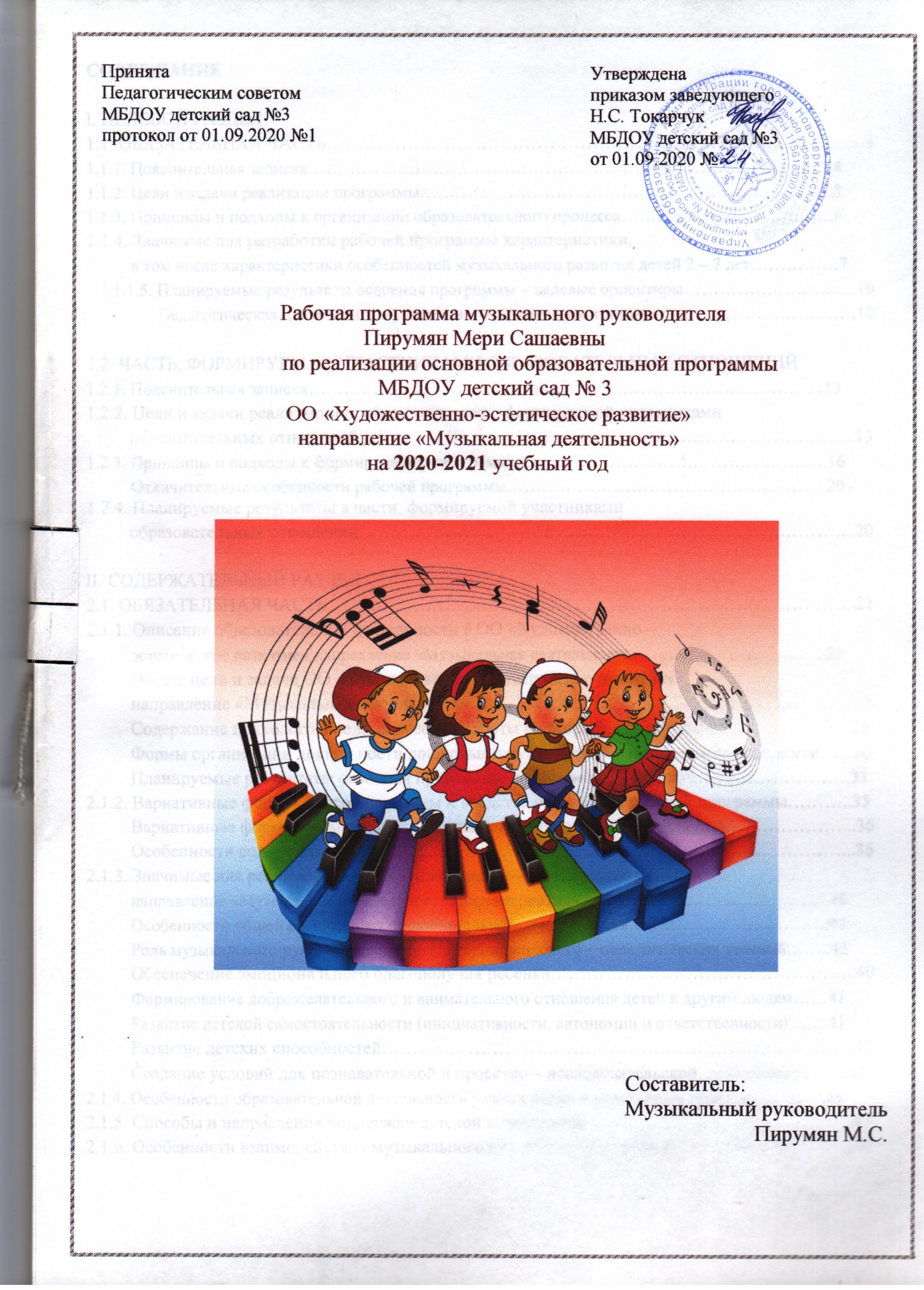 СОДЕРЖАНИЕI. ЦЕЛЕВОЙ РАЗДЕЛ1.1. ОБЯЗАТЕЛЬНАЯ ЧАСТЬ……………………………………………………………………………41.1.1. Пояснительная записка……………………………………………………………………………..41.1.2. Цели и задачи реализации программы…………………………………………………………….51.1.3. Принципы и подходы к организации образовательного процесса………………………………61.1.4. Значимые для разработки рабочей программы характеристики,том числе характеристики особенностей музыкального развития детей 2 – 7 лет……………71.1.5. Планируемые результаты освоения программы – целевые ориентиры………………………...10 Педагогическая диагностика музыкального развития воспитанников…………………………121.2. ЧАСТЬ, ФОРМИРУЕМАЯ УЧАСТНИКАМИ ОБРАЗОВАТЕЛЬНЫХ ОТНОШЕНИЙ1.2.1. Пояснительная записка……………………………………………………………………………131.2.2. Цели и задачи реализации программы в части, формируемой участникамиобразовательных отношений……………………………………………………………………...131.2.3. Принципы и подходы к формированию программы…………………………………………….15Отличительные особенности рабочей программы………………………………………………191.2.4. Планируемые результаты в части, формируемой участникамиобразовательных отношений……………………………………………………………………...19СОДЕРЖАТЕЛЬНЫЙ РАЗДЕЛ2.1. ОБЯЗАТЕЛЬНАЯ ЧАСТЬ…………………………………………………………………………..202.1.1. Описание образовательной деятельности в ОО «Художественно –эстетическое развитие» направление «Музыкальная деятельность»…………………………..21Общие цели и задачи ОО «Художественно – эстетическое развитие»направление «Музыкальная деятельность»……………………………………………………...22Содержание психолого – педагогической работы по возрастным группам…………………..24Формы организации деятельности дошкольников по видам музыкальной деятельности…...26Планируемые результаты освоения программы по возрастным группам…………………….312.1.2. Вариативные формы, способы, методы и средства реализации рабочей программы………..33Вариативные формы музыкальной деятельности дошкольников в ДОУ……………………...34Особенности содержания ООД…………………………………………………………………...342.1.3. Значимые для реализации ОО «Художественно – эстетическое развитие»направление «Музыкальная деятельность» характеристики……………………………………38Особенности общей организации образовательного пространства…………………………….38Роль музыкального руководителя в организации психолого – педагогических условий……..39Обеспечение эмоционального благополучия ребенка…………………………………………..40Формирование доброжелательного и внимательного отношения детей к другим людям……41Развитие детской самостоятельности (инициативности, автономии и ответственности)…….41Развитие детских способностей…………………………………………………………………..42Создание условий для познавательной и проектно – исследовательской	деятельности…….422.1.4. Особенности образовательной деятельности разных видов и культурных практик………….432.1.5. Способы и направления поддержки детской инициативы……………………………………..452.1.6. Особенности взаимодействия музыкального руководителя с семьями воспитанников……..4722.1.7. Особенности взаимодействия музыкального руководителяпедагогическим коллективом…………………………………………………………………...49III. ОРГАНИЗАЦИОННЫЙ РАЗДЕЛ3.1. Культурно – досуговая деятельность……………………………………………………………….51Особенности традиционных событий, праздников, мероприятий…………………………….….55Педагогические требования к организации музыкальных праздников и развлечений…….……563.2. Особенности организации предметно – пространственной среды……………………………….553.3.	Организация развивающей предметно – пространственной среды……………………………..563.4. Материально – техническое обеспечение программы…………………………………………….593I. ЦЕЛЕВОЙ РАЗДЕЛ1.1. ОБЯЗАТЕЛЬНАЯ ЧАСТЬ1.1.1.	ПОЯСНИТЕЛЬНАЯ ЗАПИСКАРабочая программа (далее – РП) – внутренний нормативно – управленческий документ, рассматриваемый, как структурный, взаимосвязанный и взаимодополняющий компонент Основной образовательной программы дошкольного образования (далее – ООП ДО) МБДОУ «Детский сад №3», разработанный с учетом требований ФГОС ДО (Приказ №1155, от 17.10.2013 г.), особенностей образовательного учреждения и запросов родителей (законных представителей) и социума.Рабочая программа определяет содержание и организацию образовательной деятельности ОО «Художественно – эстетическое развитие» направление «Музыкальная деятельность» и обеспечивает развитие личности детей дошкольного возраста в музыкальной деятельности с учетом их возрастных, индивидуальных психологических и физиологических особенностей (п.2.1. раздел II ФГОС ДО).Рабочая программа музыкального руководителя – это индивидуальный инструмент педагога, в котором он определяет наиболее оптимальные и эффективные для своей образовательной области содержание, формы, методы и приемы организации образовательного процесса с целью получения результата, соответствующего требованиям Стандарта.Нормативной основой рабочей программы являются:Закон РФ «Об образовании РФ» от 29.12.2012 г. № 273-ФЗ;Приказ Министерства образования и науки РФ от 17 октября 2013 г. N 1155 "Об утверждении федерального государственного образовательного стандарта дошкольного образования" (далее – ФГОС ДО);Постановление Главного государственного санитарного врача РФ от 15 мая 2013 г. N 26 "Об утверждении СанПиН 2.4.1.3049-13 "Санитарно – эпидемиологические требования к устройству, содержанию и организации режима работы дошкольных образовательных организаций" (далее – СанПиН);Примерная основная образовательная программа дошкольного образования «От рождения до школы» под ред. Н.Е. Вераксы, Т.С. Комаровой, М.А. Васильевой (Мозаика – Синтез,2015);Основная общеобразовательная программа дошкольного образования МБДОУ «Детский сад № 3».Рабочая программа направлена на:создание условий для развития ребенка в музыкальной деятельности, открывающих возможности для его позитивной социализации, его личностного развития, развития инициативы и творческих способностей на основе сотрудничества со взрослыми и сверстниками;создание развивающей образовательной среды, которая представляет собой систему условий социализации и индивидуализации детей;формирование предпосылок учебной деятельности, обеспечивающих социальную успешность, сохранение и укрепление здоровья детейи определяет основные направления, условия и средства развития ребенка в музыкальной деятельности, как одного из видов продуктивной деятельности детей дошкольного возраста, их ознакомления с миром музыкального искусства в условиях детского сада. (п.2.4. раздел II ФГОС ДО).4Рабочая программа строится на принципе личностно – ориентированного взаимодействия взрослого и ребенка; обеспечивает развитие личности, мотивации и способностей детей в различных видах деятельности, охватывающие определенные направления развития и образования детей: физическое, социально – личностное, познавательное, речевое и художественно – эстетическое развитие детей, с учетом их возрастных и индивидуальных особенностей (п.2.6 разделФГОС ДО).Рабочая программа рассчитана для детей 2-7 лет в группах общеразвивающей направленности. 1 год –  группа раннего возраста (2-3 года);год – средняя группа (4-5 лет);год – подготовительная к школе группа (6-7 лет).В рабочей программе учтены требования Стандарта к:Структуре Программы и ее объему;Условиям реализации Программы;Результатам освоения Программы (п.1.8. раздел I ФГОС ДО).Содержание рабочей программы в соответствии с требованиями ФГОС ДО включаеттри основных раздела:целевойсодержательныйорганизационный.Каждый раздел включает в себя:обязательную часть (программа «От рождения до школы»)часть, формируемую участниками образовательных отношений, в которой отражается специфика ДОУ и приоритетные направления работы.Обе части являются взаимодополняющими и необходимыми с точки зрения реализации требований ФГОС ДО (2.9. раздел II ФГОС ДО).1.1.2.	ЦЕЛИ И ЗАДАЧИ РЕАЛИЗАЦИИИ ПРОГРАММЫЦель музыкальной деятельности: Создать условий для приобщений дошкольников к музыкальному искусству иразвитие предпосылок ценностно – смыслового восприятия и понимания музыкального искусства.Задачи:Воспитывать интерес к музыкально – художественной деятельности, совершенствовать умения в этом виде деятельности;Развивать детское музыкально – художественное творчество, реализовывать самостоятельную творческую деятельность детей; удовлетворяя потребности в самовыражении;Формировать основы музыкальной культуры;Познакомить с элементарными музыкальными понятиями, жанрами;Воспитывать эмоциональную отзывчивость при восприятии музыкальных произведений;Развивать музыкальные способности: поэтический и музыкальный слух, чувство ритма, музыкальную память;Формировать песенный, музыкальный вкус.5рабочей программе сформулированы и конкретизированы задачи по музыкальному воспитанию для детей II группы раннего возраста, младшей, средней, старшей, подготовительнойшколе групп.1.1.3. ПРИНЦИПЫ И ПОДХОДЫ К ОРГАНИЗАЦИИ ОБРАЗОВАТЕЛЬНОГО ПРОЦЕССАРеализуемая РП строится на принципах ФГОС ДО, разработанных на основе Конституции РФ и с учетом Конвенции ООН о правах ребенка (ФГОС ДО п. 1.2.):поддержка разнообразия детства; сохранение уникальности и самоценности детства как важного этапа в общем развитии человека, самоценность детства – понимание (рассмотрение) детства как периода жизни значимого самого по себе, без всяких условий; значимого тем, что происходит с ребенком сейчас, а не тем, что этот период есть период подготовки к следующему периоду;личностно – развивающий и гуманистический характер взаимодействия взрослых (родителей (законных представителей), педагогических и иных работников Организации) и детей;уважение личности ребенка;реализация Программы в формах, специфических для детей дошкольного возраста, прежде всего в форме игры, познавательной и исследовательской деятельности, в форме творческой активности, обеспечивающей художественно – эстетическое развитие ребенка.Реализуемая РП учитывает основные принципы дошкольного образования,указанные в ФГОС ДО: (п. 1.4. раздел I ФГОС ДО):полноценное проживание ребенком всех этапов детства (младенческого, раннего и дошкольного возраста), обогащение (амплификация) детского развития;построение образовательной деятельности на основе индивидуальных особенностей каждого ребенка, при котором сам ребенок становится активным в выборе содержания своего образования, становится субъектом образования (индивидуализация дошкольного образования);содействие и сотрудничество детей и взрослых, признание ребенка полноценным участником (субъектом) образовательных отношений;поддержка инициативы детей в различных видах деятельности;сотрудничество детского сада с семьей;приобщение детей к социокультурным нормам, традициям семьи, общества и государства;формирование познавательных интересов и познавательных действий ребенка в различных видах деятельности;возрастная адекватность дошкольного образования (соответствие условий, требований, методов возрасту и особенностям развития);учет этнокультурной ситуации развития детей.Рабочей программе (в соответствии с Программой «От рождения до школы») на первый план выдвигается развивающая функция образования, обеспечивающая становление личности ребенка и ориентирующая музыкального руководителя на его индивидуальные особенности, что соответствует современной научной «Концепции дошкольного воспитания» (авторы В. В. Давыдов, В. А. Петровский и др.) о признании самоценности дошкольного периода детства.Программа построена на позициях гуманно – личностного отношения к ребенку и направлена на его всестороннее развитие, формирование духовных и общечеловеческих ценностей,также способностей и интегративных качеств.6Программе отсутствуют жесткая регламентация знаний детей и предметный центризм в обучении.Особая роль в Программе уделяется игровой деятельности как ведущей в дошкольном детстве (А. Н. Леонтьев, А. В. Запорожец, Д. Б. Эльконин и др.).Программа строится на принципе культуросообразности – учет национальных ценностей и традиций в образовании. Образование рассматривается как процесс приобщения ребенка к основным компонентам человеческой культуры (знание, мораль, искусство, труд). Главный критерий отбора программного материала — его воспитательная ценность, высокий художественный уровень используемых произведений культуры (классической и народной — как отечественной, так и зарубежной музыки).1.1.4. ЗНАЧИМЫЕ ДЛЯ РАЗРАБОТКИ РАБОЧЕЙ ПРОГРАММЫ ХАРАКТЕРИСТИКИ, В ТОМ ЧИСЛЕ ХАРАКТЕРИСТИКИ ОСОБЕННОСТЕЙ МУЗЫКАЛЬНОГО РАЗВИТИЯ ДЕТЕЙ 2-7 ЛЕТХарактеристика особенностей музыкального развития детей второй группы раннего возраста (2 – 3 года)На третьем году жизни продолжается развитие основ музыкальности ребенка. Наблюдается активный эмоциональный отклик на музыку контрастного характера. Дети живо и непосредственно реагируют на музыкальные произведения, выражая разнообразные чувства – оживление, радость, восторг, нежность, успокоение.Происходит дальнейшее накопление музыкальных впечатлений. Дети узнают знакомые песни, пьесы и просят их повторить. У них развивается музыкальное мышление и память.Более интенсивно, чем на втором году жизни, развиваются музыкально – сенсорные способности: дети могут сравнивать звуки по высоте, тембру, динамике (различают, например, какой колокольчик звенит – маленький или большой, какой инструмент звучит – бубен или погремушка).детей активно развивается речь – она становится более связной. Развивается мышление (от наглядно – действенного к наглядно – образному). Появляется желание проявлять себя в разных видах музыкальной деятельности. Дети с удовольствием слушают музыку и двигаются под нее, запоминают и узнают знакомые музыкальные произведения, просят их повторить; активнее включаются в пение взрослого: подпевают концы фраз, могут вместе со взрослым спеть короткие песенки, попевки, построенные на повторяющихся интонационных оборотах. В основе деятельности детей лежит подражание взрослому.Постепенно совершенствуются движения под музыку: они становятся более естественнымиболее уверенными, но недостаточно согласованными с музыкой. В процессе музыкальных занятий дети овладевают несложными танцевальными движениями, учатся согласовывать движения с характером музыки. Двигаются, ориентируясь в основном на образец взрослого, но могут двигаться и самостоятельно, выполняя хорошо знакомые движения (хлопки в ладоши, притопывание, покачивание с ноги на ногу, полуприсядка). Дети танцуют, стоя по одному в кругу или парах, однако пока еще недостаточно хорошо ориентируются в пространстве.Дети любят участвовать в музыкальных сюжетных играх, выполняя те или иные роли (цыплят, зайчиков) и приучаются связывать свои движения с теми изменениями, которые происходят в музыке (двигаются тихо, если музыка звучит негромко, быстрее, если темп музыки становится подвижным).7Творческие проявления детей становятся более заметными. Их можно наблюдать и в пении, когда дети производят звукоподражания, с разной интонацией поют имена друг друга, сочиняют несложные импровизации на «ля – ля» (например колыбельную или плясовую для мишки, собачки).По прежнему сохраняется интерес к экспериментированию с музыкальными и немузыкальными звуками: дети изучают возможности звучания разных предметов (деревянных палочек, брусочков, металлических ложечек, емкостей, наполненных разным сыпучим материалом и по разному звучащим) и простейших музыкальных инструментов.Постепенно расширяются представления детей о музыкальных инструментах и возможности игры на них. Дети знакомятся со многими инструментами ударной группы – барабаном, бубном, погремушкой, колокольчиком, металлофоном. Они различают их по внешнему виду, тембру звучания, могут самостоятельно озвучивать их, используя в играх.Характеристика особенностей музыкального развития детей средней группы (4 – 5 лет)Дети 4—5 лет эмоционально откликаются на добрые чувства, выраженные в музыке, различают контрастный характер музыки. В этом возрасте наступает период вопросов: «почему?», «отчего?», и они часто направлены на содержание музыкального произведения.Ребенок  начинает  осмысливать  связь  между  явлениями  и  событиями,  может  сделать простейшие обобщения.  Он наблюдателен,  способен определить: музыку веселую,  радостную, спокойную; звуки высокие, низкие, громкие, тихие; в пьесе две части (одна быстрая, а другая медленная),  на  каком  инструменте  играют  мелодию  (рояль,  скрипка,  баян).  Ребенку понятны требования: как надо спеть песню, как двигаться в спокойном хороводе и как в подвижной пляске. Певческий голос детей очень хрупок и нуждается в бережной охране. Пение звучит негромкоеще неслаженно. Наиболее удобный певческий диапазон голоса — ре1 — си1. Песни в основном построены на этом отрезке звукоряда, хотя и встречаются проходящие более высокие и низкие звуки.Движения ребенка недостаточно скоординированы, он еще не в полной мере овладел навыками свободной ориентировки в пространстве, поэтому в играх и плясках нужна активная помощь воспитателя.Дети проявляют интерес к музыкальным игрушкам и инструментам, применяют их в своих играх и могут усвоить простейшие приемы игры на бубне, барабане, металлофоне.Задачи: воспитывать интерес к музыке, отзывчивость, желание слушать ее, обогащать музыкальные впечатления детей, развивать музыкально – сенсорные способности, формировать простейшие исполнительские навыки: естественное звучание певческого голоса, ритмичные движения под музыку, элементарные приемы игры на детских музыкальных инструментах.Характеристика особенностей музыкального развития детей подготовительной к школе группы (6 – 7 лет)На основе полученных знаний и впечатлений о музыке дети 6—7 лет могут не только ответить на вопрос, но и самостоятельно охарактеризовать музыкальное произведение, выделить выразительные средства, почувствовать разнообразные оттенки настроения, переданные в музыке.Ребенок способен к целостному восприятию музыкального образа, что важно и для воспитания эстетического отношения к окружающему. Целостное восприятие музыки не снижается, если ставится задача вслушиваться, выделять, различать наиболее яркие средства «музыкального языка». Благодаря этому дети действуют в соответствии с определенным образом при слушании музыки, исполнении песен и танцевальных движений.Голосовой аппарат укрепляется, однако певческое звукообразование происходит за счет натяжения краев связок, в связи с чем охрана певческого голоса должна быть наиболее активной. Надо следить, чтобы пение было негромким, а диапазон постепенно расширялся — ре1 – до2.                                                                           8 В певческих голосах семилеток проявляются напевность и звонкость, хотя сохраняется специфически детское, несколько открытое звучание. В целом хор звучит еще недостаточно устойчиво и стройно.Дети охотно импровизируют различные мотивы, отвечают на «музыкальные вопросы», сочиняют мелодию на заданный текст. Они овладевают основными движениями (ходьбой, бегом, прыжками), выполняемыми под музыку, элементами народных плясок, простейшими движениями бального танца, умело ориентируются в пространстве при перестроении в танцах, хороводах.Уровень развития музыкального восприятия позволяет ребенку выразительно, ритмично передавать характер музыки, отметить в движении некоторые ее выразительные средства, изменить характер движений в соответствии с формой произведения, его частями, предложениями, фразами. Дети инсценируют в движении песни, варьируют танцевальные движения, передают музыкально – игровые образы.этом возрасте ребенок легко овладевает приемами игры не только на ударных, но и на клавишных (металлофоны, баяны), духовых (триола) и струнных (цитра) инструментах, они играют по одному, небольшими группами и всем коллективом.Задачи: учить детей самостоятельно, всем вместе начинать и заканчивать песню, сохранять указанный темп, петь, ускоряя, замедляя, усиливая и ослабляя звучание, смягчать концы музыкальных фраз, точно выполнять ритмический рисунок, правильно передавать мелодию, исправлять ошибки в пении; различать движение мелодии вверх и вниз, долгие и короткие звуки; импровизировать различные попевки на основе хорошо усвоенных певческих навыков.Учить детей выразительно и непринужденно двигаться в соответствии с музыкальными образами, характером музыки; ускорять и замедлять движения, менять их в соответствии с музыкальными фразами; уметь ходить торжественно – празднично, легко – ритмично, стремительно – широко, скакать с ноги на ногу, выполнять движения с предметами, ориентироваться в пространстве; инсценировать игровые песни, импровизировать танцевальные движения, составляя несложные композиции плясок.Особенностью рабочей программы по музыкальному воспитанию и развитию дошкольников является взаимосвязь различных видов художественной деятельности: речевой, музыкальной, песенной, танцевальной, творческо – игровой.                                                                                         91.1.5.ПЛАНИРУЕМЫЕ РЕЗУЛЬТАТЫ ОСВОЕНИЯ ПРОГРАММЫ –ЦЕЛЕВЫЕ ОРИЕНТИРЫСпецифика дошкольного детства (гибкость, пластичность развития ребенка, высокий разброс вариантов его развития, его непосредственность и непроизвольность) не позволяет требовать от ребенка дошкольного возраста достижения конкретных образовательных результатов и обусловливает необходимость определения результатов освоения образовательной программы в виде целевых ориентиров (п. 4.1. раздел IV ФГОС ДО).Целевые ориентиры дошкольного образования, представленные в ФГОС ДО, следует рассматривать как социально – нормативные возрастные характеристики возможных достижений ребенка. Это ориентир для педагогов и родителей, обозначающий направленность воспитательной деятельности взрослых.Целевые ориентиры в раннем возрасте (п. 4.6. раздел IV ФГОС ДО).Ребенок интересуется окружающими предметами и активно действует с ними; эмоционально вовлечен в действия с игрушками, музыкальными инструментами, различными атрибутами, стремится проявлять настойчивость в достижении результата своих действий;Имеет первичные представления о правилах поведения в музыкальном зале детского сада: во время непосредственно образовательной, досуговой деятельности, во время проведения праздников и др.;Проявляет интерес к слушанию музыки, пению, рассматриванию картинок, стремится двигаться под музыку, эмоционально откликается на музыкальные произведения;Стремится осваивать простейшие танцевальные движения;У ребенка развита крупная моторика, он стремится осваивать различные виды движений, проявляет желание участвовать в музыкальных, подвижных играх с простым содержанием, несложными движениями;С пониманием следит за действиями героев кукольного театра; проявляет желание участвовать в театрализованных и сюжетно – ролевых играх;Проявляет интерес к продуктивной деятельности.Целевые ориентиры на этапе завершения дошкольного образованияРебенок проявляет инициативу и самостоятельность в разных видах музыкальной деятельности: исполнительстве, слушании музыки, творчестве;Способен выбирать себе участников по совместной деятельности;Активно взаимодействует со сверстниками и взрослыми, участвует в совместных играх;Обладает развитым воображением, которое реализует в разных видах деятельности;Владеет разными формами и видами игры, умеет подчиняться социальным нормам и разнымправилам;10Ребенок хорошо владеет своей речью, может использовать речь для выражения своих желаний, мыслей;У ребенка развиты крупная и мелкая моторика, владеет основными движениями, может контролировать свои движения и управлять ими;Ребенок проявляет любознательность, склонен экспериментировать, способен к принятию собственных решений, опираясь на свои знания и умения в различных видах деятельности;Проявляет стремление к получению знаний;Эмоционально отзывается на красоту произведений народной и профессиональной музыки.Результатом реализации данной программы по музыкальному развитию дошкольников можно считать:проявление инициативы, самостоятельности и творчества в различных видах музыкальной деятельности;обладание установкой положительного отношения к миру;сформированность эмоциональной отзывчивости на музыку;наличие умения передавать выразительные музыкальные образы;обладание развитым воображением, которое реализуется в различных видах музыкальной деятельности;наличие умения передавать игровые образы, используя песенные, танцевальные импровизации;развитие крупной и мелкой моторики, умения контролировать свои движения и управлять ими;восприимчивость и передачу в пении, движении основных средств выразительности музыкальных произведений;сформированность двигательных навыков и качеств (координация, ловкость и точность движений, пластичность);развитие чувства прекрасного;развитие памяти, внимания, кругозора, воображения, речи, мышления;сформированность дружелюбия, активности.Педагогическая диагностика музыкального развития воспитанниковсоответствии с ФГОС ДО, целевые ориентиры не подлежат непосредственной оценке, в том числе в виде педагогической диагностики (мониторинга), и не являются основанием для их формального сравнения с реальными достижениями детей. Они не являются основой объективной оценки соответствия установленным требованиям образовательной деятельности и подготовки детей. Освоение Программы не сопровождается проведением промежуточных аттестаций и итоговой аттестации воспитанников (п.4.3. раздел IV ФГОС ДО).Однако педагог в ходе своей работы должен выстраивать индивидуальную траекторию развития каждого ребенка. Для этого педагогу необходим инструментарий оценки своей работы, который позволит ему оптимальным образом выстраивать взаимодействие с детьми.соответствии с требованиями ФГОС ДО, реализация Программы предполагает оценку индивидуального развития детей. Такая оценка производится педагогическим работником в рамках педагогической диагностики (оценки индивидуального развития детей дошкольного возраста, связанной с оценкой эффективности педагогических действий и лежащей в основе их дальнейшего планирования).11Педагогическая диагностика проводится в ходе наблюдений за активностью детей в спонтанной и специально организованной деятельности. Инструментарий для педагогической диагностики — карты наблюдений детского развития, позволяющие фиксировать индивидуальную динамику и перспективы развития каждого ребенка в ходе:коммуникации со сверстниками и взрослыми (как меняются способы установления и поддержания контакта, принятия совместных решений, разрешения конфликтов, лидерства и пр.);игровой деятельности;познавательной деятельности (как идет развитие детских способностей, познавательной активности);проектной деятельности (как идет развитие детской инициативности, ответственности и автономии, как развивается умение планировать и организовывать свою деятельность);художественной деятельности;физического развития.Результаты педагогической диагностики могут использоваться исключительно для решения следующих образовательных задач:индивидуализации образования (в том числе поддержки ребенка, построения его образовательной траектории или профессиональной коррекции особенностей его развития);оптимизации работы с группой детей.ходе образовательной деятельности педагоги создают диагностические ситуации, чтобы оценить индивидуальную динамику детей и скорректировать свои действия. Проводится 2 раза в год (сентябрь, май).121.2. ЧАСТЬ, ФОРМИРУЕМАЯ УЧАСТНИКАМИ ОБРАЗОВАТЕЛЬНЫХ ОТНОШЕНИЙ1.2.1. ПОЯСНИТЕЛЬНАЯ ЗАПИСКАоснову написания ООП ДО МБДОУ «Детский сад №3» легла Примерная основная образовательная программа дошкольного образования «От рождения до школы» под ред. Н.Е. Вераксы, Т.С. Комаровой, М.А. Васильевой («Мозаика – Синтез», 2015), которая создана на основе ФГОС ДО и определяет реализацию конкретного содержания во всех образовательных областях.основу Части, формируемой участниками образовательных отношений образовательной области «Художественно – эстетическое развитие» по направлению «Музыкальная деятельность»легла парциальная Программа «Ладушки» И.М.Каплуновой, И.А.Новоскольцевой («Невская нота», 2010). Программа «Ладушки» представляет собой качественно разработанный оригинальный продукт, позволяющий эффективно осуществлять комплексное всестороннее музыкальное воспитание и развитие ребенка: от восприятия музыки к ее исполнительству доступными дошкольнику средствами и к творчеству. В основе – принцип внимания к потребностям и реакциям детей, учет их психологических особенностей детей и создание атмосферы доверия и партнерства во всех видах музыкальной деятельности.1.2.2. ЦЕЛИ И ЗАДАЧИ РЕАЛИЗАЦИИИ ПРОГРАММЫ В ЧАСТИ, ФОРМИРУЕМОЙУЧАСТНИКАМИ ОБРАЗОВАТЕЛЬНЫХ ОТНОШЕНИЙВедущей целью программы «От рождения до школы» под ред. Н.Е. Вераксы, Т.С. Комаровой, М.А. Васильевой, разработанной на основе ФГОС ДО является создание благоприятных условий для полноценного проживания ребенком дошкольного детства, формирование основ базовой культуры личности, всестороннее развитие психических и физических качеств в соответствии с возрастными и индивидуальными особенностями, формирование предпосылок к учебной деятельности.Основная общеобразовательная программа МБДОУ «Детский сад №3» «От рождения до школы» разрешает использовать парциальные и авторские программы, при условии, если они не противоречат целям и задачам программы и соответствуют ФГОС. Поэтому, нами было проанализировано несколько авторских программ.Методологические основы данных программ направлены оказывать мощное влияние на развитие личностных качеств дошкольника и обладают большим потенциалом эмоционального, психологического и социального воздействия. Исходя из этого, мы решили применить опыт, а именно некоторые методы, формы и приемы для повышения уровня активности и эмоционального благополучия дошкольников в свою деятельность. Принимая во внимание то, что каждая из программ направлена на какой – то определенный вид музыкальной деятельности, мы решили использовать эти программы в комплексе.Для достижения целей используемых программ первостепенное значение имеют:творческая организация воспитательно – образовательного процесса;максимальное использование разнообразных видов детской деятельности, их интеграция в целях повышения эффективности воспитательно – образовательного процесса;уважительное отношение к результатам детского творчества;забота о здоровье, эмоциональном благополучии и своевременном всестороннем развитии каждого ребенка; вариативность использования образовательного материала, позволяющая развивать творчество в соответствии с интересами и наклонностями каждого ребенка.Мы приняли решение пересмотреть цель своей деятельности, что повлекло за собой изменение подхода, в целом, к музыкальному развитию дошкольников и соответственно структуры и содержания музыкальной деятельности, в частности.Цель: создание условий для повышения уровня активности и эмоционального благополучия дошкольника в музыкальной деятельности, используя нетрадиционные формы, методы и приемы.Решение данной цели происходит за счет решения следующих задач.Развивающие задачи:Создавать благоприятные условия для развития эмоционально - чувственной сферы ребенка, его личностных и интеллектуальных качеств;Способствовать   развитию   музыкально   –   сенсорных   и   творческих   способностейдошкольников в различных видах музыкальной деятельности, используя нетрадиционные методы и приемы, исходя из возрастных и индивидуальных возможностей каждого ребенка;14Приобщать дошкольника к музыкальной культуре и музыкальному искусству.Оздоровительные задачи:Сохранять и укреплять физическое и психическое здоровье через организацию музыкальной деятельности;Создавать условия, обеспечивающие эмоциональное благополучие и успешность каждого ребенка в музыкальной деятельности;Развивать психические процессы (мышление, память, воображение, внимание, восприятие,ориентировку в пространстве).Воспитание и психическое развитие не могут выступать как два обособленных, независимых друг от друга процесса, но при этом «воспитание служит необходимой и всеобщей формой развития ребенка» (В.В. Давыдов). Важнейший дидактический принцип – о развивающем обучении и на научном положении Л. С. Выготского о том, что правильно организованное обучение «ведет» за собой развитие.Таким образом, развитие в рамках рабочей программы выступает как важнейший результат успешности воспитания и образования детей.1.2.3. ПРИНЦИПЫ И ПОДХОДЫ К ФОРМИРОВАНИЮ ПРОГРАММЫМетодологической основой для написания рабочей программы послужили следующие принципы:собственную значимость и обеспечивающая каждому ребенку право на признание его в обществе как личности, уважительного и доброжелательного отношения. Лидерство выражается в обретении ребенком своего образа, творческого начала, независимости индивидуальности от коллективного сознания.Рабочая программа разработана в соответствии со следующими подходами.Личностно – ориентированный подход, который предусматривает организацию образовательного процесса с учетом того, что развитие личности ребенка является главным критерием его эффективности. Механизм реализации личностно – ориентированного подхода – создание условий для развития личности на основе изучения ее задатков, способностей, интересов, склонностей с учетом признания уникальности личности, ее интеллектуальной и нравственной свободы, права на уважение. Личностно – ориентированный подход концентрирует внимание педагога на целостности личности ребенка и учет его индивидуальных особенностей и способностей.Реализация личностного подхода к воспитательному процессу предполагает соблюдение следующих условий:в центре воспитательного процесса находится личность воспитанника, т.е. воспитательный процесс является антропоцентрическим по целям, содержанию и формам организации;организация воспитательного процесса основывается на взаимоотношении всех его участников, подразумевающем равноправное сотрудничество и взаимопонимание педагога и воспитанников на основе диалогового общения;воспитательный процесс подразумевает сотрудничество и самих воспитанников в решении воспитательных задач;воспитательный процесс обеспечивает каждой личности возможность индивидуально воспринимать мир, творчески его преобразовывать, широко использовать субъектный опыт в интерпретации и оценке фактов, явлений, событий окружающей действительности на основе личностно значимых ценностей и внутренних установок;задача педагога заключается в фасилитации, т.е. «стимулировании, поддержке, активизации внутренних резервов развития личности» (В.А. Сластенин).Системно   –   деятельностный   подход заключается   в   следующем:   личностное,социальное, познавательное развитие детей определяется характером организации их деятельности. Системно  – деятельностный подход к развитию ребёнка и созданию образовательной среды предполагает гармоничное развитие всех сторон личности ребёнка в условиях созданногоспектра специфических видов детской деятельности.Компетентностный подход, в котором основным результатом образовательной деятельности становится формирование готовности воспитанников самостоятельно действовать в ходе решения актуальных задач:решать проблемы в сфере деятельности (определять цели познавательной деятельности, выбирать необходимые источники информации, находить оптимальные способы добиться поставленной цели, оценивать полученные результаты, организовывать свою деятельность, сотрудничать с другими воспитанниками;объяснять явления действительности, их сущность, причины, взаимосвязи, решать познавательные проблемы;ориентироваться в проблемах современной жизни - экологических, политических, межкультурного взаимодействия и иных, решать аналитические проблемы;17ориентироваться в мире духовных ценностей, отражающих разные культуры и мировоззрения, решать аксиологические проблемы;решать проблемы, связанные с реализацией определённых социальных ролей. Индивидуальный подход к воспитанию и обучению дошкольника определяется каккомплекс действий педагога, направленный на выбор методов, приемов и средств воспитания и обучения в соответствии с учетом индивидуального уровня подготовленности и уровнем развития способностей воспитанников. Он же предусматривает обеспеченность для каждого ребенка сохранения и укрепления здоровья, психического благополучия, полноценного физического воспитания. При этом индивидуальный подход предполагает, что педагогический процесс осуществляется с учетом индивидуальных особенностей воспитанников (темперамента, характера, способностей, склонностей, мотивов, интересов и пр.), в значительной мере влияющих на их поведение в различных жизненных ситуациях. Суть индивидуального подхода составляет гибкое использование педагогом различных форм и методов воздействия с целью достижения оптимальных результатов воспитательного и обучающего процесса по отношению к каждому ребенку. Применение индивидуального подхода должно быть свободным от стереотипов восприятия и гибким, способным компенсировать недостатки коллективного, общественного воспитания.Возрастной подход к воспитанию и обучению предполагает ориентировку педагога в процессе воспитания и обучения на закономерности развития личности ребенка (физиологические, психические, социальные и др.), а также социально – психологические особенности групп воспитуемых, обусловленных их возрастным составом, что находит отражение в возрастной периодизации развития детей. Известно, что ребенок младшего дошкольного возраста с трудом умеет контролировать свои эмоции, импульсивен, непредсказуем. Ребенок старшего дошкольного возраста уже может осмысливать происходящие события, анализировать свое и чужое поведение, эмоциональные проявления. Его психические процессы (внимание, память и др.) становятся произвольными, что также отражается на его поведении, даже эмоции, становятся «интеллектуальными», начинают подчиняться воле ребенка, что приводит к развитию самосознания (А.В. Запорожец), формированию ответственности, справедливости и других качеств.Средовой подход, предусматривающий использование возможностей внутренней и внешней среды образовательного учреждения в воспитании и развитии личности ребенка. Например, под внешней средой понимается все социокультурное окружение дошкольника, образовательной организации, которое может быть охарактеризовано понятием жизнедеятельности сообщества на определенной территории. В качестве элементов социокультурной среды можно назвать учреждения культуры (библиотеки, музеи, театры и т.д.); учреждения дополнительного образования, клубы по интересам, досуговые центры; средства массовой информации и коммуникации. Внутренняя (или образовательная) среда рассматривается как пространство, окружение, условия, в которых существует, функционирует и удовлетворяет свои образовательные потребности каждый дошкольник.Культурологический подход, имеющий высокий потенциал в отборе культуросообразного содержания дошкольного образования, позволяет выбирать технологии образовательной деятельности, организующие встречу ребенка с культурой, овладевая которой на уровне определенных средств, ребенок становится субъектом культуры и ее творцом.18Отличительными особенностями рабочей программы(в соответствии с программой «От рождения до школы») являются:Направленность на развитие личности ребенка - воспитание свободного, уверенного в себе человека, с активной жизненной позицией, стремящегося творчески подходить к решению различных жизненных ситуаций, имеющего свое мнение и умеющего отстаивать его;Направленность на сохранение и укрепление здоровья детей - забота о сохранении и укреплении здоровья детей, формирование у них элементарных представлений о здоровом образе жизни, потребности в двигательной активности;Направленность на учет индивидуальных особенностей ребенка - обеспечение эмоционального благополучия каждого ребенка, что достигается за счет учета индивидуальных особенностей детей (проявление уважения к его индивидуальности, чуткости к его эмоциональным состояниям, поддержка его чувства собственного достоинства);Взаимодействие с семьями воспитанников - ценность семьи, как уникального института воспитания и необходимость развития ответственных и плодотворных отношений с семьями воспитанников.1.2.4. ПЛАНИРУЕМЫЕ РЕЗУЛЬТАТЫ В ЧАСТИ, ФОРМИРУЕМОЙУЧАСТНИКАМИ ОБРАЗОВАТЕЛЬНЫХ ОТНОШЕНИЙ Результатом реализации рабочей программы по музыкальному развитиюдошкольников следует считать:Создание благоприятных условий для развития эмоционально – чувственной сферы ребенка, его личностных и интеллектуальных качеств;Создание условий, обеспечивающих эмоциональное благополучие и успешность каждого ребенка в музыкальной деятельности;Повышение уровня активности и эмоционального благополучия дошкольника, как показателя формирования личностных качеств дошкольника;Развитие музыкально – сенсорных и творческих способностей дошкольников вразличных видах музыкальной деятельности;Сформированность психических процессов (мышления, памяти, воображения, внимания, восприятия, ориентировки в пространстве).19 СОДЕРЖАТЕЛЬНЫЙ РАЗДЕЛ           2.1. ОБЯЗАТЕЛЬНАЯ ЧАСТЬОбщие положенияданном разделе раскрывается содержание психолого – педагогической работы с детьми в возрасте 2-7 лет по образовательной области «Художественно – эстетическое развитие» направление «Музыкальная деятельность».При этом решение программных образовательных задач предусматривается не только в рамках организованной образовательной деятельности, но и в ходе режимных моментов — как в совместной деятельности взрослого и детей, так и в самостоятельной деятельности дошкольников.2.1.1. ОПИСАНИЕ ОБРАЗОВАТЕЛЬНОЙ ДЕЯТЕЛЬНОСТИ В ОО «ХУДОЖЕСТВЕННО – ЭСТЕТИЧЕСКОЕ РАЗВИТИЕ» НАПРАВЛЕНИЕ «МУЗЫКАЛЬНАЯ ДЕЯТЕЛЬНОСТЬ»п.2.6 ФГОС ДО сказано, что содержание программы должно обеспечивать развитие личности и способностей детей в различных видах деятельности и охватывать все направления развития и образования детей (далее – образовательные области). Поэтому, рабочая программа строится с учетом принципа интеграции с другими образовательными областями в соответствии с возрастными возможностями и особенностями детей, спецификой и возможностями образовательных областей.Основная форма организации музыкальной деятельности детей – организованная образовательная деятельность (далее – ООД), которая позволяет наиболее эффективно и целенаправленно осуществлять процесс музыкального воспитания и развития ребёнка.Согласно СанПиН 2.4.1.3049-13 длительность образовательной нагрузки регламентируется.Продолжительность и периодичность ООД:Общие цели и задачи ОО «Художественно – эстетическое развитие»направление «Музыкальная деятельность»Приобщение к музыкальному искусству; формирование основ музыкальной культуры, ознакомление с элементарными музыкальными понятиями, жанрами; воспитание эмоциональной отзывчивости при восприятии музыкальных произведений;Развитие музыкальных способностей: поэтического и музыкального слуха, чувства ритма, музыкальной памяти; формирование песенного, музыкального вкуса;Воспитание интереса к музыкально – художественной деятельности совершенствование умений в этом виде деятельности;Развитие детского музыкально – художественного творчества, реализация самостоятельной творческой деятельности детей; удовлетворение потребности в самовыражении.ООД состоит из различных видов музыкальной деятельности.Виды музыкальной деятельности в разрезе возрастных группОбщие цели и задачи по видам музыкальной деятельности Раздел «Слушание»ознакомление с музыкальными произведениями, их запоминание, накопление музыкальных впечатлений;развитие музыкальных способностей и навыков культурного слушания музыки;развитие способности различать характер песен, инструментальных пьес, средств их выразительности; формирование музыкального вкуса;развитие способности эмоционально воспринимать музыку.Раздел «Пение»формирование у детей певческих умений и навыков;обучение детей исполнению песен на занятиях и в быту, с помощью воспитателя и самостоятельно, с сопровождением и без сопровождения инструмента;развитие музыкального слуха, т.е. различение интонационно точного и неточного пения, звуков по высоте, длительности, слушание себя при пении и исправление своих ошибок;развитие певческого голоса, укрепление и расширение его диапазона.Раздел «Творчество (песенное, музыкально – игровое, танцевальное, импровизация на детских музыкальных инструментах)»развивать способность творческого воображения при восприятии музыки;способствовать активизации фантазии ребенка, стремлению к достижению самостоятельно поставленной задачи, к поискам форм для воплощения своего замысла;развивать способность к песенному, музыкально – игровому, танцевальному творчеству, к импровизации на инструментах.22Раздел «Музыкально – ритмические движения»развитие музыкального восприятия, музыкально-ритмического чувства и в связи с этим ритмичности движений;обучение детей согласованию движений с характером музыкального произведения, наиболее яркими средствами музыкальной выразительности, развитие пространственных и временных ориентировок;обучение детей музыкально-ритмическим умениям и навыкам через игры, пляски и упражнения;развитие художественно – творческих способностей.Раздел «Игра на детских музыкальных инструментах»совершенствование эстетического восприятия и чувства ребенка;становление и развитие волевых качеств: выдержка, настойчивость, целеустремленность, усидчивость;развитие сосредоточенности, памяти, фантазии, творческих способностей, музыкального вкуса;знакомство с детскими музыкальными инструментами и обучение детей игре на них;развитие координации музыкального мышления и двигательных функций организма.Содержание психолого – педагогической работы по возрастным группамгруппа раннего возраста (2-3 года)Воспитывать интерес к музыке, желание слушать музыку, подпевать, выполнять простейшие танцевальные движения.                                                                                                       23Средняя группа (4-5 лет)Продолжать развивать у детей интерес к музыке, желание ее слушать, вызывать эмоциональную отзывчивость при восприятии музыкальных произведений.Обогащать музыкальные впечатления, способствовать дельнейшему развитию основ музыкальной культуры.Подготовительная к школе группа (6-7 лет)Продолжать приобщать детей к музыкальной культуре, воспитывать художественный вкус.Продолжать обогащать музыкальные впечатления детей, вызывать яркий эмоциональный отклик при восприятии музыки разного характера.Совершенствовать звуковысотный, ритмический, тембровый и динамический слух.Способствовать дальнейшему формированию певческого голоса, развитию навыков движения под музыку.Обучать игре на детских музыкальных инструментах.Знакомить с элементарными музыкальными понятиями.Формы организации деятельности дошкольников по видам музыкальной деятельностиРаздел «Слушание»Формы работыРаздел «Пение»Формы работы                                                                                         27Раздел «Музыкально – ритмические движения»Формы работы                                                                                    28Раздел «Игра на детских музыкальных инструментах»Формы работы                                                                                       29                                                                                      31Приобщение к музыкальному искусству:Определяет общее настроение и жанр музыкального произведения (песня, танец, марш), слышит отдельные средства музыкальной выразительности (темп, динамику, тембр);Может переносить накопленный на занятиях музыкальный опыт в самостоятельную деятельность, делать попытки творческих импровизаций на инструментах, в движении и пении.Передает несложный ритмический рисунок;Может переносить накопленный на занятиях музыкальный опыт в самостоятельную деятельность, творчески проявляет себя в разных видах музыкальной исполнительской деятельности. Передает несложный ритмический рисунок;Может переносить накопленный на занятиях музыкальный опыт в самостоятельную деятельность, творчески проявляет себя в разных видах музыкальной исполнительской деятельности.                                                                                     322.1.2 ВАРИАТИВНЫЕ ФОРМЫ, СПОСОБЫ, МЕТОДЫ И СРЕДСТВА РЕАЛИЗАЦИИ РАБОЧЕЙ ПРОГРАММЫВариативные формы музыкальной деятельности дошкольников в ДОУХороводная игра;Музыкальные	игры	–импровизации;Музыкальные	конкурсы,фестивали, концерты;Музыкальные	экскурсии	ипрогулки, музыкальный музей;Интегративная	деятельность(художественнаяполидеятельность);Клуб музыкальных интересов;Коллекционирование (в том числеи музыкальных впечатлений);Самостоятельная	музыкальнаядеятельность детей.Для достижения цели ОО «Художественно – эстетическое развитие» направление«Музыкальная деятельность», а именно, создание условий для повышения уровня активности иэмоционального благополучия дошкольника, мы используем нетрадиционные формы, методы иприемы, что повлекло за собой изменение содержания и структуры ООД.Особенности содержания ООД34Особенности структуры ООДМузыкальная ОД состоит из трех частей: вводной, основной и заключительной.Подпевание и пение.Цель: развивать вокальные задатки ребенка, учить чисто интонировать мелодию, петь без напряжения в голосе, а также начинать и заканчивать пение вместе с воспитателем.основную часть занятий включаются и музыкально – дидактические игры, направленные на знакомство с детскими музыкальными инструментами, развитие памяти и воображения, музыкально – сенсорных способностей.Заключительная часть	Игра или пляска.Структура ООД с использованием нетрадиционных методов и приемов372.1.3. ЗНАЧИМЫЕ ДЛЯ РЕАЛИЗАЦИИ ОО «ХУДОЖЕСТВЕННО  ЭСТЕТИЧЕСКОЕ РАЗВИТИЕ» НАПРАВЛЕНИЕ «МУЗЫКАЛЬНАЯ ДЕЯТЕЛЬНОСТЬ» ХАРАКТЕРИСТИКИОсобенности общей организации образовательного пространстваВажнейшим условием реализации рабочей программы по музыкальному развитию детей (на основании общеобразовательной программы «От рождения до школы») является создание развивающей и эмоционально комфортной для ребенка образовательной среды. Музыкальная деятельности должна доставлять ребенку радость, а образовательные ситуации должны быть увлекательными.Поэтому, важнейшими образовательными ориентирами для нас являются:обеспечение эмоционального благополучия детей;создание условий для формирования доброжелательного и внимательного отношения детей ко взрослым и к сверстникам;развитие детской инициативности, самостоятельности;развитие детских способностей, формирующихся в различных видах музыкальной деятельности.Система дошкольного образования нацелена на то, чтобы у ребенка развивались игра и познавательная активность. Играя, ребенок свободно и с удовольствием осваивает мир во всей его полноте, учась понимать правила и творчески преобразовывать их.образовательной области «Художественно – эстетическое развитие» направлении «Музыкальная деятельность» создаются условия для проявления таких качеств, как: инициативность, жизнерадостность, любопытство и стремление узнавать новое.Правильно организованная нами образовательная среда стимулирует у детей развитие уверенности в себе, оптимистического отношения к жизни, формирует познавательные интересы,поощряет готовность к сотрудничеству, то есть обеспечивает успешную социализацию ребенка и становление его личности.Роль музыкального руководителя в организации психолого – педагогических условий Раннее эстетическое воспитание создает огромный потенциал для всего дальнейшегоразвития человека. При этом первые встречи ребенка с искусством, первое приобщение его к художественному опыту весьма значимо для формирования не только творческих способностей, но, что особенно важно, нравственных начал будущей личности. Формирование эстетической культуры происходит под воздействием разных видов искусства, но наиболее сильное эмоциональное воздействие на ребенка в дошкольном возрасте оказывает музыка.процессе музыкального восприятия ребенок переживает все, что связано с восприятием красоты художественного и музыкального образа, чувств, мыслей. Дети учатся вслушиваться, сравнивать, оценивать. Ставя своей задачей сделать музыку доступной для каждого ребенка, необходимо найти способ максимального включения детей в мир музыки. Правильно организоватьнаправить ее с самого раннего детства, учитывая изменения возрастных ступеней — задача музыкального руководителя в ДОУ.Способности ребенка развиваются в процессе активной музыкальной деятельности. При этом музыкальный руководитель должен создать условия для развития инициативы самих детей: им надо всякий раз предоставлять возможность быть самостоятельными и активными — больше позволять играть на музыкальных занятиях, напевать, насвистывать мелодии, двигаться и придумывать свои танцы под звучащую музыку, самим выбрать музыкальные инструменты и изображать персонажей того или другого музыкального произведения.Также, значимыми являются личностные качества музыкального руководителя такие, как стремление к саморазвитию, знания особенностей психического развития детей, творческий38потенциал, тактичность и терпимость в отношениях с детьми. Это в свою очередь предполагает предоставление музыкальному руководителю самостоятельности в выстраивании педагогической работы с использованием инновационных педагогических технологий. Создание постоянно пополняющейся музыкальной предметно – развивающей среды в единстве с высокой степенью ответственности музыкального руководителя за качественное образование должно быть направлено, прежде всего, на сохранение самоценности дошкольного детства, обеспечивающего перспективу дальнейшего развития ребёнка.Обеспечение эмоционального благополучия ребенкаМузыкальная деятельность влияет практически на все стороны развития детей, самым непосредственным образом затрагивая их эмоциональную, физическую, психическую, нравственную, коммуникативную, социальную, интеллектуальную сферу. Но самой главной составляющей детского здоровья является эмоциональное благополучие.Обеспечение эмоционального благополучия в музыкальном развитии ребенка достигается за счет уважения к его индивидуальности, чуткости к его эмоциональному состоянию, поддержки его чувства собственного достоинства.музыкальной деятельности мы создаем атмосферу принятия, в которой каждый ребенок чувствует, что его ценят и принимают таким, какой он есть.Данная Рабочая программа, целью которой является обеспечение эмоционального благополучия ребенка, предполагает соблюдение и выполнение следующих педагогическихусловий:Доброжелательный тон педагога, веселая, легкая музыка, красивая окружающая обстановка, доступные для использования атрибуты – это то, чего надо придерживаться во время организации музыкальной деятельности.Музыкальная деятельность должна проходить в атмосфере радости и игры. А игра, сопровождаемая музыкой, движениями, вызывает у детей чувство радости и веселья. Играя, дети учатся без принуждения, сами того не замечая. Игра помогает детям создавать образы и запоминать их яркие черты.Детям необходимо давать посильные задания, не перетруждать их заучиванием длинных, труднопроизносимых текстов, избегать непонятных для ребенка тем. Если у ребенка нарушения речи, ему можно дать выразиться в движении, в пластике, в мимике.Детей необходимо хвалить, повышая тем самым их самооценку, замечания делать деликатно, доброжелательно, не унижая достоинство ребенка.Необходимо учитывать индивидуальные особенности детей, находить к каждому отдельному ребенку подход, нужные слова для беседы и пояснений, подбирать соответствующие задания. Учитывая это, педагог подбирает репертуар, предварительно «проверяя» его на детях. По реакции детей при слушании можно определить, близок ли им предлагаемый материал или нет. Если дети сидят неподвижно, не отвлекаясь на прочие дела, эмоционально реагируют на каждое слово – значит материал подобран правильно. Если детям не интересно, не затрагивается их эмоциональная сфера, то при слушании они отвлекаются. Репертуар для музыкальных занятий должен быть жизнеутверждающим, нести в себе идеалы добра.Не только работа с ребенком, но и взаимодействие с родителями позволяет обеспечивать эмоциональное благополучие детей. Хорошо помогают индивидуальные беседы, выступления на родительских собраниях, привлечение родителей воспитанников к совместной деятельности.39Музыкальным творчеством маленький ребенок вряд ли станет заниматься сам. Для осуществления этого вида деятельности требуется высокопрофессиональный педагог, владеющий знаниями методик, педагогическим мастерством, умеющий проявлять артистические, музыкальные способности, готовый выложиться эмоционально, зарядить детей радостью, хорошим настроением. Педагог сам должен быть эмоционально благополучен, чтоб обеспечить детям комфорт.Таким образом, для обеспечения эмоционального благополучия в музыкальной деятельности мы:Общаемся с детьми доброжелательно; внимательно выслушиваем детей;Создаем ситуации, в которых дети при помощи разных средств (игра, рисунок, движение и тд) могут выразить свое отношение к музыке.Создаем комфортную предметно – пространственную среду в группах с художественно – эстетическим оформлением, которая положительно влияет на ребенка, вызывает эмоции, яркие и неповторимые ощущения. Пребывание в такой эмоциогенной среде способствует снятию напряжения, зажатости, излишней тревоги.Формирование доброжелательного и внимательного отношения детей к другим людям На этапе дошкольного детства происходит становление позиции ребенка в общении сдругими. Опыт первых отношений со сверстниками является тем фундаментом, на котором строится дальнейшее развитие личности ребенка. Этот первый опыт во многом определяет характер отношения человека к себе, к другим, к миру в целом.Во время НОД и самостоятельной музыкальной деятельности детей формируются умения:договариваться друг с другом и со взрослым;учитывать интересы и чувства других людей;сопереживать неудачам и радоваться успехам сверстников.Дети проявляют любознательность, задают вопросы взрослым и сверстникам.В музыкальной деятельности формирование навыков эффективного общения происходит при интерактивном взаимодействии детей. Из различных видов музыкальной деятельностинаиболее подходят для достижения обозначенных выше целей следующие: музыкальные игры (в том числе дидактические), коммуникативные танцы, развитие танцевально – игрового творчества, этюды – драматизации.Музыкальные игры способствуют развитию коммуникативных навыков, формируют у детей доброжелательное отношение к сверстникам. Музыкально – дидактические игры (МДИ) занимают особенно важное место работе, поскольку, обязательным элементом в них является познавательное содержание и умственные задачи. А решая умственную задачу в игре, ребёнок научится запоминать, воспроизводить, классифицировать предметы и явления по общим признакам. МДИ помогают детям понять и усвоить стереотипы общения, практиковаться в обращении друг к другу.Этюды – драматизации способствуют более глубокому пониманию смысла обыгрываемых музыкальных произведений, активизируют творческие способности и двигательные навыки детей. Драматизация помогает детям примерить на себя тот или иной образ: дети учатся различать и передавать настроение музыки, согласовывать свои действия. Использование этюдов – драматизаций помогает формировать у дошкольников опыт нравственного поведения.Развитие	танцевально	–	игрового	творчества	способствует	формированиюсамостоятельности детей,  творческого начала, приучает к бережному отношению друг к другу. Коммуникативный  танец  -  благодатный  вид  деятельности  в  решении  проблемы взаимопонимания дошкольников со сверстниками, ведь каждый ребенок становится партнером40другого. В этих танцах развивается динамическая сторона общения – легкость вступления в контакт, инициативность, готовность к общению. Они также развивают эмпатию и сочувствие к партнеру, способствуют эмоциональности и выразительности невербальных средств общения. Выкрики приветствия и одобрения не только поднимают настроение танцующих, но и помогают точно выполнять движения. Разучивая танцы, дети познают себя, сверстников. Поскольку подобные танцы построены в основном на жестах и движениях, выражающих дружелюбие, открытое отношение людей друг к другу, то в целом они воспроизводят положительные, радостные эмоции. Тактильный контакт, осуществляемый в танце, ещё более способствует развитию доброжелательных отношений между детьми и, тем самым, нормализации социального микроклимата в детской группе.Развивающая предметно – пространственная среда организуется так, чтобы каждый ребенок имел возможность свободно заниматься любимым делом. Размещение оборудования в групповых комнатах, в которых расположены пособия, МДИ, атрибуты для творчества и др., доступно детям и позволяет им объединиться подгруппами по общим интересам.Развитие детской самостоятельности(инициативности, автономии и ответственности)Музыкальная деятельность ребёнка в детском саду, наряду с различными формами взаимодействия со взрослым, осуществляется в форме самостоятельной инициативной деятельности (музыкальные игры, творческие импровизации на музыкальных инструментах, в движении, пении, театрально-исполнительской деятельности).Главное отличие самостоятельной деятельности дошкольника от проявления им своей инициативы в том, что последнюю необходимо развивать, поддерживать, создавать дополнительно проблемно – игровые или практические ситуации, побуждающие дошкольников применить имеющийся опыт музыкальной деятельности, проявить индивидуальность, активность для самостоятельного решения возникшей задачи.Для того, чтобы дети проявили инициативу в самостоятельной музыкальной деятельности, педагогу бывает необходимо ставить проблему (нам поручили приготовить концерт для малышей, какие номера можем показать?), а порой достаточно включить музыку и приготовить атрибуты для движений – ленточки, флажки, султанчики, платочки и др. Детский микрофон и элементы костюмов также инициируют возникновение игры в «Концерт» и использование своего музыкального опыта для танцевальных и певческих импровизаций.Очень важно для поддержки детской самостоятельности в музыкальной деятельности организовать развивающую предметно – пространственную среду так, чтобы она во – первых, была вариативной, а во – вторых, чтобы у ребёнка была возможность выбора по собственному желанию песни, танца, музыкальной игры (благодаря наличию вариативной части ООП ДО, создаваемой МБДОУ, такая возможность у педагога есть). Игровая среда должнв стимулировать детскую активность. Для этого, набор игр, пособий, детских музыкальных инструментов, должен быть достаточно разнообразным, легко трансформируемым и постоянно меняющимся (смена части игр примерно 1 раз в 2 месяца).Таким образом, для поддержки детской инициативы музыкальный руководитель не только продумывает пособия, игры и другой материал, но и игровые, проблемные или практические ситуации, условия, побуждающие детей к активному применению знаний, умений, способов деятельности в личном музыкальном опыте.Развитие детских способностейВ процессе реализации Рабочей программы осуществляется систематическое, целенаправленное и всестороннее развитие способностей каждого ребенка, осуществляется41взаимосвязь в решении музыкально – эстетических и воспитательно – образовательных задач.ходе активной музыкальной деятельности дети усваивают необходимые знания, приобретают навыки и умения, обеспечивающие возможности эмоционально – выразительного исполнения песен, музыкально – ритмических движений, простейших мелодий при игре на детских музыкальных инструментах. Всё это содействует воспитанию художественного вкуса, развитию музыкальных и творческих способностей, формированию нравственно – эстетических качеств личности.Каждый ребенок обладает своеобразным сочетанием способностей и личных качеств. У некоторых проявляется творческое начало, они чрезвычайно изобразительны в передаче интонаций, подражаний, иные легко воспринимают образное содержание сказок, музыкальных пьес. Другим свойственна природная активность, вера в свои творческие возможности.Задача педагога – найти индивидуальный подход к каждому ребенку, и выявить его способности в разных видах деятельности и помочь реализовать их. А также, важным условием развития творческих способностей ребенка является креативность самих педагогов, их увлеченность воспитательно – образовательным процессом, доставляющим всем удовольствие и радость.Дети от природы наделены яркими способностями, но взрослым необходимо как можно раньше создать максимально – благоприятные условия для их развития.Организованная НОД (ОО «Художетсвенно – эстетическое развитие» направление «Музыкальная деятельность»), самостоятельная музыкальная деятельность дошкольников и предметно – пространственная среда направлены на развитие у детей дошкольного возраста музыкально – творческих, интеллектуальных и умственных способностей.Создание условий для познавательной и проектно – исследовательской деятельности Обучение наиболее эффективно тогда, когда ребенок занят исследованием окружающегомира, в ходе которого он самостоятельно или при помощи взрослого совершает открытия. Поэтому, мы, в различных видах музыкальной деятельности создаем ситуации, в которых проявляется детская познавательная активность (развивается восприятие, мышление, воображение, память), а не просто воспроизведение информации.целью развития познавательной и проектно – исследовательской деятельности мы:создаем проблемные ситуации, которые инициируют детское любопытство, стимулируют стремление к исследованию;внимательны к детским вопросам, возникающим в разных видах детской музыкальной деятельности, и регулярно предлагаем проектные образовательные ситуации в ответ на заданные детьми вопросы;поддерживаем детскую инициативу: предлагаем детям самим выдвигать проектные решения;стимулируем детей к исследованию и творчеству, предлагая им большое количество увлекательных материалов и оборудования.422.1.4. ОСОБЕННОСТИ ОБРАЗОВАТЕЛЬНОЙ ДЕЯТЕЛЬНОСТИ РАЗНЫХ ВИДОВ И КУЛЬТУРНЫХ ПРАКТИККонкретное содержание образовательной области «Художественно – эстетическое развитие» направление «Музыкальная деятельность» зависит от возрастных и индивидуальных особенностей детей, определяется целями и задачами Рабочей программы и может реализовываться в следующих видах детской деятельности:Виды детской деятельности по направлению «Музыкальная деятельность»Особенности включения музыки в образовательную деятельностьКультурные практики в музыкальной деятельностиКультурные практики – разнообразные, основанные на текущих и перспективных интересах ребенка виды самостоятельной деятельности, поведения, душевного самочувствия и виды, складывающегося с первых дней жизни, его уникального индивидуального жизненного опыта.Культурные практики – это ситуативное, автономное, самостоятельное, инициируемое взрослым или самим ребенком приобретение и повторение различного опыта общения и взаимодействия с людьми в различных ситуациях, командах, сообществах и общественных структурах с взрослыми, сверстниками и младшими детьми. Это также освоение позитивного жизненного опыта сопереживания, доброжелательности и любви, дружбы, помощи, заботы, альтруизма, а также негативного опыта недовольства, обиды, ревности, протеста, грубости.процессе реализации режимных моментов, организуются разнообразные культурные практики, ориентированные на проявление детьми самостоятельности и творчества в разных видах деятельности. В культурных практиках педагогами создается атмосфера свободы выбора, творческого обмена и самовыражения, сотрудничества взрослого и детей.Организация культурных практик в музыкальной деятельности носит преимущественно подгрупповой характер.442.1.5. СПОСОБЫ И НАПРАВЛЕНИЯ ПОДДЕРЖКИ ДЕТСКОЙ ИНИЦИАТИВЫобразовательном процессе ребенок и взрослые (педагоги, родители, медицинский персонал) выступают как субъекты педагогической деятельности, в которой взрослые определяют содержание, задачи, способы их реализации, а ребенок творит себя и свою природу, свой мир.Детям предоставляется широкий спектр специфических для дошкольников видов деятельности, выбор которых осуществляется при участии взрослых с ориентацией на интересы, способности ребенка.Ситуация выбора важна для дальнейшей социализации ребенка, которому предстоит во взрослой жизни часто сталкиваться с необходимостью выбора. Задача педагога в этом случае — помочь ребенку определиться с выбором, направить и увлечь его той деятельностью, в которой, с одной стороны, ребенок в большей степени может удовлетворить свои образовательные интересы и овладеть определенными способами деятельности, с другой — педагог может решить собственно педагогические задачи.Уникальная природа ребенка дошкольного возраста может быть охарактеризована как деятельностная. Включаясь в разные виды деятельности, ребенок стремится познать, преобразовать мир самостоятельно за счет возникающих инициатив.Все виды деятельности, предусмотренные Рабочей программой, используются в равной степени и моделируются в соответствии с теми задачами, которые реализует педагог в совместной деятельности, в режимных моментах и др. Воспитателю важно владеть способами поддержки детской инициативы.Взрослым необходимо научиться тактично сотрудничать с детьми: не стараться все сразу показывать и объяснять, не преподносить сразу какие – либо неожиданные сюрпризные, шумовые эффекты и т.п. Необходимо создавать условия, чтобы дети о многом догадывались самостоятельно, получали от этого удовольствие.Обязательным условием взаимодействия педагога с ребенком является создание развивающей предметно – пространственной среды, насыщенной социально значимыми образцами деятельности и общения, способствующей формированию таких качеств личности, как: активность, инициативность, доброжелательность и др.Важную роль здесь играет сезонность и событийность образования дошкольников. Чем ярче будут события, происходящие в детской жизни, тем больше вероятность того, что они найдут отражение в деятельности ребенка, в его эмоциональном развитии.4 – 5	летПриоритетной	сферой	проявления	детской	инициативы	в	данном	возрасте	являетсяпознавательная деятельность, расширение информационного кругозора, игровая деятельность со сверстниками. Для поддержки детской инициативы в ОО «Художественно – эстетическое развитие» взрослым необходимо:обеспечивать для детей возможности осуществления их желания переодеваться и наряжаться, примеривать на себя разные роли. Иметь в группе набор атрибутов и элементов костюмов для переодевания, а также технические средства, обеспечивающие стремление детей петь, двигаться, танцевать под музыку;обязательно участвовать в играх детей по их приглашению (или при их добровольном согласии) в качестве партнера, равноправного участника, но не руководителя игры. Руководство игрой проводить опосредованно (прием телефона, введения второстепенного героя, объединения двух игр);привлекать детей к украшению группы к различным мероприятиям, обсуждая разные возможности и предложения;побуждать детей формировать и выражать собственную эстетическую оценку воспринимаемого, не навязывая им мнение взрослого;читать и рассказывать детям по их просьбе, включать музыку.6 – 7 летПриоритетной	сферой	проявления	детской	инициативы	в	данном	возрасте	являетсянаучение, расширение сфер собственной компетентности в различных областях практической предметности, в том числе орудийной деятельности, а также информационная познавательная деятельность. Для поддержки детской инициативы в ОО «Художественно – эстетическое развитие» взрослым необходимо:спокойно реагировать на неуспех ребенка и предлагать несколько вариантов исправления работы: повторное исполнение спустя некоторое время, доделывание, совершенствованиедеталей. Рассказывать детям о своих трудностях, которые испытывали при обучении новым видам деятельности;создавать ситуации, позволяющие ребенку реализовать свою компетентность, обретая уважение и признание взрослых и сверстников;обращаться к детям, с просьбой продемонстрировать свои достижения и научить его добиваться таких же результатов сверстников;поддерживать чувство гордости за свой труд и удовлетворение его результатами;при необходимости помогать детям решать проблемы при организации игры;проводить планирование жизни группы на день, неделю, месяц с учетом интересов детей, стараться реализовывать их пожелания и предложения;презентовать продукты детского творчества другим детям, родителям, педагогам (концерты, выставки и др.).                                                                                       462.1.6. ОСОБЕННОСТИ ВЗАИМОДЕЙСТВИЯ МУЗЫКАЛЬНОГО РУКОВОДИТЕЛЯ С СЕМЬЯМИ ВОСПИТАННИКОВСтандарты нового поколения требуют формирования у детей необходимых компетенций – развития личности ребенка, когда содержание образования выступает средством ее самостановления, усвоения дошкольником способов познания, саморазвития, ориентации в окружающем мире. Именно это определяет основные направления и содержание работы педагога по образовательной области «Художественно – эстетическое развитие». Музыкальное развитие перестало быть отдельной образовательной областью, а стало одним из его направлений наряду с рисованием, лепкой, аппликацией, ручным трудом, конструированием. Иными словами, музыка и детская творческая деятельность есть средство и условие вхождения ребенка в мир социальных отношений. Это основной ориентир для специалистов и воспитателей в преломлении музыкального содержания программы в соответствии со Стандартом.Родители – непосредственные участники педагогического процесса не должны полагать, что музыкальное воспитание в детском саду относится только к детям и заключается в проведении занятий, организации праздников и развлечений. Родители должны быть осведомлены о проведении индивидуальной работы, тематике музыкальных занятий, программных направленияхтребованиях. Иметь представление о различных видах музыкальной деятельности, реализуемых проектах и т. д.Цель работы музыкального руководителя заключается в создании единого образовательного пространства с учетом изменения позиции родителей из «сторонние наблюдатели» в позицию «активные участники» в процессе музыкального развития детей.Основные задачиУстановление партнерских отношений с семьей каждого воспитанника;Создание атмосферы взаимопонимания, общности интересов, эмоциональной поддержки;Объединение усилий для музыкального развития и воспитания детей;Активизация и обогащение музыкальных умений родителей.Вовлечение родителей в музыкально – образовательное пространство ДОУ организуется внескольких направлениях:повышение компетентности в вопросах музыкального воспитания детей (индивидуальные беседы, анкетирование, консультации, изготовление папок – передвижек);вовлечение в музыкально – образовательный процесс (открытые занятия, участие в них, создание развивающей предметно – пространственной среды);совместная культурно – досуговая деятельность (написание сценариев, участие в подготовкепроведении праздников, исполнение ролей, изготовление театральных атрибутов).                                                                                  47Направления и формы взаимодействия                                                                                             48результате тесного сотрудничества музыкального руководителя с родителями повышается качество музыкального воспитания детей.Дошкольникам также нравится такое сотрудничество, это придает детям уверенность в своих силах, дети ценят участие родителей и гордятся их успехами. Такой подход устраняет отчужденность, решает многие проблемы детско – родительских отношений.2.1.7. ОСОБЕННОСТИ ВЗАИМОДЕЙСТВИЯ МУЗЫКАЛЬНОГО РУКОВОДИТЕЛЯ С ПЕДАГОГИЧЕСКИМ КОЛЛЕКТИВОМКачество реализации программы музыкального образования детей в ДОУ зависит от уровня профессиональной компетентности и музыкальной культуры воспитателей и других специалистов, которые непосредственно общаются с детьми на протяжении всего времени их пребывания в ДОУ.Направления взаимодействия музыкального руководителя с педагогическим коллективом ДОУОзнакомление воспитателей с теоретическими вопросами музыкального развития детей;Разъяснение содержания и методов работы по музыкальному развитию детей в каждой возрастной группе;Обсуждение сценариев праздников и развлечений;Участие в праздниках, развлечениях, утренниках;Взаимодействие в изготовлении праздничного оформления, декораций, костюмов, в оформлении интерьера дошкольного образовательного учреждения к праздникам;Взаимодействие в организации музыкальной развивающей предметно – пространственной среды ДОУ;Оказание методической помощи педагогическому коллективу в решении задач музыкального развития детей;Участие в педагогических советах ДОУ;Взаимодействие с методистом ДОУ, инструктором по физической культуре, логопедом, психологом.Формы взаимодействияИндивидуальные и групповые консультации, в ходе которых обсуждаются вопросы индивидуальной работы с детьми; музыкально – воспитательная работа в группах; используемый на занятиях музыкальный репертуар; вопросы организации музыкальной развивающей предметно – пространственной среды ДОУ;Практические занятия – практикумы по освоению инновационных методов и приемов развития детей, включающие разучивание музыкального репертуара, освоение и развитие музыкально – исполнительских умений воспитателей;Проведение вечеров досугов и развлечений с последующим анализом и обсуждением с точки зрения взаимодействия всего педагогического коллектива в решении задач музыкального развития детей;Организация смотров – конкурсов проектов музыкально – развивающей среды в ДОУ, в отдельно взятой группе;Совместная подготовка семинаров – практикумов по проблеме ценностного воспитания и развития ребенка-дошкольника средствами музыки; мастер – классы;49Музыкальные гостиные и вечера встреч с музыкой, организованные в ДОУ;Круглые столы по темам;Совместное проектирование планов работы, их корректировка по мере решения общих задач;Совместное проектирование музыкально – образовательной среды в ДОУ, в группах;Оказание практической помощи по созданию видео- и фонотеки музыки для режимных моментов;Совместное обсуждение результатов диагностики и индивидуальных музыкальных проявлений ребенка в условиях занятия и в повседневной жизнедеятельности;Творческая мастерская (изготовление нетрадиционного оборудования, атрибутов и пособий для самостоятельной деятельности детей);Создание наглядно – педагогической пропаганды (папки – передвижки);Выступления на педагогических советах.50ОРГАНИЗАЦИОННЫЙ РАЗДЕЛ3.1. КУЛЬТУРНО – ДОСУГОВАЯ ДЕЯТЕЛЬНОСТЬОсобенности традиционных событий, праздников, мероприятийОрганизация традиционных событий, праздников, мероприятий — неотъемлемая часть в деятельности МБДОУ «Детский сад № 1 п. Новый». Организация праздников, развлечений, детского творчества способствует повышению эффективности воспитательно – образовательного процесса, создает условия для формирования личности каждого ребенка.Подготовка и проведение праздников и развлечений служат нравственному воспитаниюдетей: они объединяются общими переживаниями, у них воспитываются основы коллективизма;  произведения фольклора, песни и стихи о Родине, о родной природе, труде формируютпатриотические чувства;	участие в праздниках и развлечениях формирует у дошкольников дисциплинированность,культуру поведения.Разучивая песни, стихи, танцы, дети узнают много нового о своей стране, природе, о людях. Это расширяет их кругозор, развивает память, речь, воображение, способствует умственному развитию.Праздничная атмосфера, красота оформления помещения, костюмов, правильно подобранный репертуар, красочность выступлений детей — все это важные факторы эстетического воспитания.Участие детей в пении, играх, хороводах, плясках укрепляет и развивает детский организм, улучшает координацию движений.Подготовка к праздникам и развлечениям осуществляется планомерно и систематически, не нарушая общего ритма жизни детского сада. Если воспитатель хорошо знает детей, их интересы, индивидуальные особенности, он умеет каждый день пребывания детей в детском саду сделать для них радостным и содержательным. В основе каждого праздника, развлечения лежит определенная идея, которая должна быть донесена до каждого ребенка.Музыкальный праздник – одна из наиболее эффективных форм педагогического воздействия на подрастающее поколение. Структура праздника: танцы (народные, бальные, современные); пение (хоровое, сольное, дуэт); художественное слово; инсценирование стихов, сказок; постановка пьес; шутки, репризы, сюрпризы; игры; игра на детских музыкальных инструментах; оформление зала; привлечение родителей.Виды праздников:народные и фольклорные: Святки, Коляда, Масленица, Осенины;государственно – гражданские: Новый год, День защитника Отечества, День Победы, День знаний, День города и др.;международные: День матери, День защиты детей, Международный женский день;православные: Рождество Христово, Пасха, Троица и др.;бытовые и семейные: День рожденья, Выпуск в школу, традиционные праздники в детском саду или группе;праздники, которые специально придумываются взрослыми с целью доставить радость детям, например, праздник «Мыльных пузырей», «Веселых носов», «Оригинальных шляп», и др;Дни рождения воспитанников и тд.Музыкальные развлечения – как один из видов культурно – досуговой деятельности имеют компенсационный характер, возмещая издержки будничности и однообразия обстановки.51По степени активности участия детей развлечения делятся на три вида:дети являются только слушателями или зрителями;дети – непосредственные участники;участники – взрослые и дети.Развлечения можно классифицировать и по содержательной направленности:театрализованные: кукольный и теневой театры, театр игрушек, фланелеграф, плоскостной театр и др.;познавательные: КВН, викторины о жизни и творчестве композиторов, художников, писателей, артистов, поэтов; об обычаях и традициях своей страны, народа; экологические;музыкально – литературные концерты.развлечениям относятся шутки, фокусы, загадки, сюрпризные моменты, аттракционы.Педагогические требования к организации музыкальных праздников и развлечений группа раннего возраста (от 2 до 3 лет)Содействовать созданию эмоционально-положительного климата в группе и детском саду, обеспечивать детям чувство комфорта и защищенности.Привлекать детей к посильному участию в играх, забавах, развлечениях и праздниках.Развивать умение следить за действиями заводных игрушек, сказочных героев, адекватно реагировать на них.Способствовать формированию навыка перевоплощения в образы сказочных героев.Отмечать праздники в соответствии с возрастными возможностями и интересами детей.Средняя группа (от 4 до 5 лет)Отдых.Поощрять желание детей в свободное время заниматься интересной самостоятельной деятельностью, любоваться красотой природных явлений: слушать пение птиц, шум дождя,музыку, мастерить, рисовать, музицировать и т. д.Развлечения.Создавать условия для самостоятельной деятельности детей, отдыха и получения новых впечатлений.Развивать интерес к познавательным развлечениям, знакомящим с традициями и обычаями народа, истоками культуры.Вовлекать детей в процесс подготовки разных видов развлечений; формировать желание участвовать в кукольном спектакле, музыкальных и литературных концертах; спортивных играх и т. д.Осуществлять патриотическое и нравственное воспитание.Приобщать к художественной культуре.Развивать умение и желание заниматься интересным творческим делом (рисовать, лепить и т. д.).Праздники.Приобщать детей к праздничной культуре русского народа.Развивать желание принимать участие в праздниках.                                                                                  52Формировать чувство сопричастности к событиям, которые происходят в детском саду, стране.Воспитывать любовь к Родине.Организовывать утренники, посвященные Новому году, 8 Марта, Дню защитника Отечества, праздникам народного календаря.Самостоятельная деятельность.Содействовать развитию индивидуальных предпочтений в выборе разнообразных видов деятельности, занятий различного содержания (познавательного, спортивного, художественного, трудового).Формировать творческие наклонности каждого ребенка.Побуждать детей к самостоятельной организации выбранного вида деятельности.Развивать желание посещать студии эстетического воспитания и развития (в детском саду или в центрах творчества).Способствовать появлению спортивных увлечений, стремления заниматься спортом.Праздники.Формировать у детей представления о будничных и праздничных днях.Вызывать эмоционально положительное отношение к праздникам, желание активно участвовать в их подготовке (украшение групповой комнаты, музыкального зала, участка детского сада и т. д.).Воспитывать внимание к окружающим людям, стремление поздравить их с памятными событиями, преподнести подарки, сделанные своими руками.Самостоятельная деятельность.Создавать условия для развития индивидуальных способностей и интересов детей (наблюдения, экспериментирование, собирание коллекций и т. д.).Формировать умение и потребность организовывать свою деятельность, соблюдать порядок и чистоту.Развивать умение взаимодействовать со сверстниками, воспитателями и родителями.Творчество.Развивать художественные наклонности в пении, рисовании, музицировании.Поддерживать увлечения детей разнообразной художественной и познавательной деятельностью, создавать условия для посещения кружков и студий.Подготовительная к школе группа (от 6 до 7 лет)Отдых.Приобщать детей к интересной и полезной деятельности (игры, спорт, рисование, лепка, моделирование, слушание музыки, просмотр мультфильмов, рассматривание книжных иллюстраций и т. д.).Развлечения.Формировать стремление активно участвовать в развлечениях, общаться, быть доброжелательными и отзывчивыми; осмысленно использовать приобретенные знания и умения в самостоятельной деятельности.Развивать творческие способности, любознательность, память, воображение, умение правильно вести себя в различных ситуациях.Расширять представления об искусстве, традициях и обычаях народов России, закреплять умение использовать полученные навыки и знания в жизни.Праздники.Расширять представления детей о международных и государственных праздниках.Развивать чувство сопричастности к народным торжествам.Привлекать детей к активному, разнообразному участию в подготовке к празднику и его проведении.Воспитывать чувство удовлетворения от участия в коллективной предпраздничной деятельности.Формировать основы праздничной культуры.Самостоятельная деятельность.Предоставлять детям возможности для проведения опытов с различными материалами (водой, песком, глиной и т. п.); для наблюдений за растениями, животными, окружающей природой.Развивать умение играть в настольно-печатные и дидактические игры.Поддерживать желание дошкольников показывать свои коллекции (открытки, фантики и т. п.), рассказывать об их содержании.Формировать умение планировать и организовывать свою самостоятельную деятельность, взаимодействовать со сверстниками и взрослыми.Творчество.Совершенствовать самостоятельную музыкально-художественную и познавательную деятельность.Формировать потребность творчески проводить свободное время в социально значимых целях, занимаясь различной деятельностью: музыкальной, изобразительной, театральной и др.Содействовать посещению художественно-эстетических студий по интересам ребенка.3.2.	ОСОБЕННОСТИ ОРГАНИЗАЦИИ ПРЕДМЕТНО – ПРОСТРАНСТВЕННОЙ СРЕДЫ Образовательная деятельность по музыкальному воспитанию детей в возрасте 2-7 летосуществляется в музыкальном зале, материально – техническое обеспечение которого соответствует требованиям СанПиН и правилам пожарной безопасности.Организация педагогического процесса музыкального развития дошкольников во многом зависит от оснащения необходимым оборудованием – музыкальными игрушками и инструментами, музыкально – дидактическими пособиями и играми, игрушками – самоделками, техническими средствами обучения, всевозможной методической литературой, различными атрибутами, специальной мебелью.Интерес к музыкальной деятельности воспитанников МБДОУ ведется путем посещения музыкального зала, который представляет собой удобное, просторное, красиво убранное помещение с основным музыкальным инструментом (фортепиано), где проходят музыкальные зарядки, ООД, праздники, развлечения, досуги. В музыкальном зале имеются и используются в работе с детьми разные средства ТСО: телевизор, музыкальный центр, DVD – плеер, фортепиано. Также в зале хранятся, применяемые в работе дидактические пособия, игры, музыкальные инструменты для детей, разные виды театра, игры – забавы, аттракционы, атрибуты для музыкально– ритмической деятельности и элементы костюмов.музыкальном зале можно использовать и физкультурное оборудование, которое используется в работе: мягкие модули, мячи, кегли, кубики, флажки, шары, ленты, обручи и многое другое. Пространство музыкального зала используется по принципу зонирования помещения (пение, слушание музыки, музицирование – в одной зоне, где находится фортепиано, аппаратура, стульчики, стол, а музыкально – ритмические движения и проведение музыкально – дидактических игр – в другой зоне, на ковре, где для такой деятельности имеется достаточно свободного пространства).Оборудование музыкального зала, расположение мебели, игрового и прочего оборудования отвечает требованиям техники безопасности (шкафы устойчивы, полки надежно укреплены, столы и стулья без слишком острых углов), пожнадзора (наличие огнетушителей), санитарно – гигиеническим нормативным требованиям (мебель и прочее оборудование соразмерно росту ребенка, соблюдается световой режим, своевременно перед каждым занятием проводится влажная уборка и проветривание помещения), физиологии ребенка, принципам функционального комфорта, позволяющего детям свободно перемещаться в пространстве, оформление предметно – развивающей среды музыкального зала отвечает требованиям эстетики, привлекает внимание детей, побуждает к активному действию в ней.Программный материал, дидактические игры, пособия распределены по возрастному принципу. Соблюдаются интересы мальчиков и девочек, не только игровые, но и те, которые они проявляют в музыкальных видах деятельности (в ритмической деятельности – мальчики – танец «Гномики», девочки – «Снежинки», в театрализованной деятельности распределение ролей по половому признаку и т.д.).55При построении и обновлении развивающей предметно – пространственной среды музыкального зала учитываются и создаются условия, способствующие формированию психологических новообразований, которые проявляются у детей в разные годы дошкольного детства и на зону ближайшего развития (например, в пять лет у ребенка появляется произвольность психических процессов – восприятия, памяти, внимания и поэтому в старшей группе предлагаются вниманию детей музыкально – дидактические игры, развивающие внимание, память, более сложные по объему и содержанию песни, стихотворения, сценки и т.д.).Также учитывается принцип формирования активности у детей. Для чего часто используются мольберты для показа наглядности.Методическая литература, специализированные журналы и основная документация по музыкальной деятельности (перспективные планы на все возрастные группы, годовой и календарный план работы с детьми, родителями и педагогами, перспективный план мероприятий, диагностические листы, тестовые задания согласно возрастным показателям, направленные на определения уровня музыкального развития дошкольников, картотеки игр), видео – материалы находятся в методическом кабинете.Необходимые условия создаются и в группах для самостоятельной музыкальной деятельности детей, соответствующая возрасту музыкальная среда. В каждой возрастной группе выделено место для самостоятельных занятий и оборудовано соответствующей мебелью и пособиями, элементами костюмов (музыкальный центр). Для каждого возраста воспитанников подобран свой музыкально – дидактический материал, отвечающий требованиям программы на развитие музыкально – сенсорных способностей детей, творческой активизации, желании слушать музыку, сочинять, играть на музыкальных инструментах. В каждой группе имеется магнитофон, в некоторых имеется телевизор, аудиодиски, на которые записывается музыкальный репертуар, инструментальная музыка, детские песни и музыкальные сказки.Зоны для самостоятельного музицирования мобильны, т.е. дети могут перемещать их по своему усмотрению и использовать атрибуты к музыкальным подвижным играм, наборы шумовых инструментов для детского оркестра, атрибуты для танцевальных движений.каждой группе у педагогов имеется папка для консультаций, которая систематически пополняется консультациями и интересным музыкальным материалом.3.3.	ОРГАНИЗАЦИЯ РАЗВИВАЮЩЕЙ ПРЕДМЕТНО ПРОСТРАНСТВЕННОЙ СРЕДЫ Развивающая предметно – пространственная среда (далее – РППС) должна бытьсодержательно – насыщенной, трансформируемой, полифункциональной, вариативной, доступной и безопасной. (п.3.3.4. раздел IIIФГОС ДО).РППС формирует основы толерантности:выставки: «День матери», «Осень чародейка», «Этот День Победы» и др. тематические выставки; картотеки игр, танцев народов России и мира, аудиотека народных песен, танцевальных наигрышей.Не провоцирует на агрессивные действия, насилие, проявление жестокости. Отсутствует игровой материал, вызывающий проявления жестокости и агрессии.Подбор иллюстраций к произведениям русских и зарубежных композиторов CD-записи музыки для детей, классической и современной музыки. Видеофильмы, видеопрезентации к различным мероприятиям НОД и досуговой деятельности. Имеется центр музыкального творчества, оснащённый фонотекой детских музыкальных произведений для слушания, пения, музыкально-ритмических движений, импровизаций, игры на детскихмузыкальных инструментах; музыкально-дидактическими играми, музыкальными «книжками».Пение и песенное творчество:Методические пособия по развитию чувства ритма, созданныемузыкальными руководителямиПодбор иллюстраций к песням и хороводам, соответствующих программеМетодическое пособие «Музыкальный букварь» для развития звуковысотного слуха, пособия для вокальной и эмоциональной импровизации; развития правильного певческого дыхания.музыкальном зале имеется большое количество различных кукол для музыкально-театрального творчества.Элементарное музицирование:зале имеется достаточное количество детских музыкальных инструментов, в том числе самостоятельно созданных музыкальным и руководителямиМузыкально-двигательное развитие:музыкальном зале имеется большой набор разнообразных атрибутовВо всех возрастных группах созданы «Центры музыкального развития», которые оснащенысоответствии с возрастными особенностями детей. «Музыкальные центры» в группах надежны и безопасны, имеется свободный доступ детей, предметы, игрушки часто меняются.Комплекс методического обеспечения музыкального образовательного процессаНаглядно – иллюстративный материал                                                                                               583.4. МАТЕРИАЛЬНО – ТЕХНИЧЕСКОЕ ОБЕСПЕЧЕНИЕ ПРОГРАММЫДля организации образовательной деятельности по музыкальному воспитаниюв музыкальном зале имеются:Пианино,Музыкальный центр,Телевизор,Видеомагнитофон,Столы,Стульчики и скамейки,Ковер,Зеркала,Детские музыкальные инструменты,Детские музыкальные игрушки,Атрибуты для музыкально – ритмической деятельности,Мольберт.Кабинет музыкального руководителя оснащен:методической литературой и методическими пособиями по содержанию работы с детьми по направлению «Музыкальная деятельность»;иллюстративно – наглядным, дидактическим, демонстрационным и раздаточным материалом по направлению «Музыкальная деятельность»;технические средства обучения: магнитофон, аудио-записи, видеомагнитофон и тд;костюмы и атрибуты для проведения праздников, развлечений, досугов;игрушки;рабочая документация музыкального руководителя;современный нотный материал;информационный материал по работе с родителями.Методические пособия музыкального руководителя:Примерная общеобразовательная программа дошкольного образования «От рождения до школы», под ред. Н.Е. Вераксы, Т.С.Комаровой, М.А. Васильевой. - М., Мозаика-Синтез,2015;Зацепина М.Б. «Музыкальное воспитание в детском саду» Учебно – методический комплект к программе «От рождения до школы». Мозаика – Синтез, М., 2015;Каплунова И., Новоскольцева И. «Ладушки» Программа по музыкальному воспитанию детей дошкольного возраста. С. – Пб.,«Невская НОТА», 2010;Каплунова И., Новоскольцева И. «Праздник каждый день».Конспекты музыкальных занятийаудиоприложением (для всех возрастных групп), С.-Пб.,И: «Композитор», 2009;Буренина А.И. «Ритмическая мозаика». Программа по ритмической пластике для детей.С.-Пб., 2000;Галянт И.Г. «Орфей» Программа музыкального развития детей. «Цицеро», Челябинск, 2014.Кацер О.В., Коротаева С.А. «Музыка. Дети. Здоровье» игровая методика развития музыкальных способностей детей. Часть 1,2, 2008;Фирилева Ж.Е., Сайкина Е.Г. «Са-фи-дансе» Танцевально – игровая гимнастика для детей. «Детство-пресс». СПб,2001;Картушина М.Ю. «Зеленый огонек здоровья» Программа оздоровления дошкольников. «Сфера». М., 2009;Картушина М.Ю. «Логоритмика для малышей» Сценарии занятий с детьми 3-4 лет. «Сфера».М.,2005;Кутузова Е., Коваленко С., Шарифуллина И. «Ку-ко-ша» Танцевально – игровое пособие для музыкальных руководителей. СПб., 2009;Шикалова Т.Н. «Вдохновение» Программа по развитию песенного творчества дошкольников. Ижевск, 2005;Суворова Т.И. «Танцевальная ритмика для детей» Выпуски 1-5. СПб, 2007;Суворова Т.И. «Танцуй, малыш» Выпуск 1,2. СПб, 2007                                                                                        60Название программыЦельЦельЦельМетодологическая основаМетодологическая основаМетодологическая основаМетодологическая основаМетодологическая основаМетодологическая основаМетодологическая основаМетодологическая основаМетодологическая основаМетодологическая основаМетодологическая основаМетодологическая основаМетодологическая основаИнтегративныйИнтегративныйИнтегративныйИнтегративныйИнтегративныйИнтегративныйподходподходподходподходкПрограмма «Ладушки»МузыкальноМузыкально––творческоетворческоетворческоеорганизации музыкальных занятий сорганизации музыкальных занятий сорганизации музыкальных занятий сорганизации музыкальных занятий сорганизации музыкальных занятий сорганизации музыкальных занятий сорганизации музыкальных занятий сорганизации музыкальных занятий сорганизации музыкальных занятий сорганизации музыкальных занятий сорганизации музыкальных занятий сорганизации музыкальных занятий сорганизации музыкальных занятий сИ.М.Каплунова,развитиедетейдетейдетейв   процессев   процессев   процесседетьмидетьмидетьмидошкольногодошкольногодошкольногодошкольногодошкольногодошкольногодошкольноговозраста,возраста,возраста,И.А.Новоскольцеваразличныхвидоввидоввидовмузыкальноймузыкальноймузыкальнойкоторыйкоторыйкоторыйпомогаетпомогаетпомогаетпомогаетпомогаеторганичноорганичноорганичноорганичноорганичнодеятельности.деятельности.сочетать   музыку   и   движение,сочетать   музыку   и   движение,сочетать   музыку   и   движение,сочетать   музыку   и   движение,сочетать   музыку   и   движение,сочетать   музыку   и   движение,сочетать   музыку   и   движение,сочетать   музыку   и   движение,сочетать   музыку   и   движение,сочетать   музыку   и   движение,сочетать   музыку   и   движение,сочетать   музыку   и   движение,сочетать   музыку   и   движение,музыкуиречь,музыкуимузыкуиречь,музыкуимузыкуиречь,музыкуимузыкуиречь,музыкуимузыкуиречь,музыкуимузыкуиречь,музыкуимузыкуиречь,музыкуимузыкуиречь,музыкуимузыкуиречь,музыкуимузыкуиречь,музыкуимузыкуиречь,музыкуимузыкуиречь,музыкуимузыкуиречь,музыкуиизобразительнуюизобразительнуюизобразительнуюизобразительнуюизобразительнуюизобразительнуюдеятельностьдеятельностьдеятельностьдеятельностьдеятельностьдетей, музыку и разнообразие игр вдетей, музыку и разнообразие игр вдетей, музыку и разнообразие игр вдетей, музыку и разнообразие игр вдетей, музыку и разнообразие игр вдетей, музыку и разнообразие игр вдетей, музыку и разнообразие игр вдетей, музыку и разнообразие игр вдетей, музыку и разнообразие игр вдетей, музыку и разнообразие игр вдетей, музыку и разнообразие игр вдетей, музыку и разнообразие игр вдетей, музыку и разнообразие игр вусловияхусловияхусловияхспециальноспециальноспециальноспециальноспециальноорганизованных занятий.организованных занятий.организованных занятий.организованных занятий.организованных занятий.организованных занятий.организованных занятий.организованных занятий.организованных занятий.организованных занятий.СистемаСистемаСистемаформированияформированияформированияформированияформированияформированияформированияосновПрограммаФормированиеФормированиеосновмузыкальноймузыкальноймузыкальноймузыкальноймузыкальноймузыкальнойкультурыкультурыкультурыкультурыдетей«Музыкальные шедевры»музыкальноймузыкальнойкультурыкультурыкультурыкультурыдетейдошкольногодошкольногодошкольногодошкольногодошкольногодошкольногоразвитиюразвитиюразвитиюразвитиювозраста,возраста,возраста,О.П.Радынова,дошкольногодошкольноговозраставозраставозраставозрастачерезспособствующаяспособствующаяспособствующаяспособствующаяспособствующаяспособствующаяразвитиюразвитиюразвитиюразвитиюэмоций,эмоций,эмоций,О.П.Радынова,восприятие музыки.восприятие музыки.восприятие музыки.восприятие музыки.восприятие музыки.восприятие музыки.мышления, воображения, интереса кмышления, воображения, интереса кмышления, воображения, интереса кмышления, воображения, интереса кмышления, воображения, интереса кмышления, воображения, интереса кмышления, воображения, интереса кмышления, воображения, интереса кмышления, воображения, интереса кмышления, воображения, интереса кмышления, воображения, интереса кмышления, воображения, интереса кмышления, воображения, интереса кА.И.Катинене,восприятие музыки.восприятие музыки.восприятие музыки.восприятие музыки.восприятие музыки.восприятие музыки.мышления, воображения, интереса кмышления, воображения, интереса кмышления, воображения, интереса кмышления, воображения, интереса кмышления, воображения, интереса кмышления, воображения, интереса кмышления, воображения, интереса кмышления, воображения, интереса кмышления, воображения, интереса кмышления, воображения, интереса кмышления, воображения, интереса кмышления, воображения, интереса кмышления, воображения, интереса кА.И.Катинене,музыке,музыке,музыке,вкуса,вкуса,вкуса,вкуса,вкуса,творческомутворческомутворческомутворческомутворческомуМ.П.Палавандишвилимузыке,музыке,музыке,вкуса,вкуса,вкуса,вкуса,вкуса,творческомутворческомутворческомутворческомутворческомуМ.П.Палавандишвилиразвитиюразвитиюразвитиюдетей,детей,детей,детей,детей,учитывающаяучитывающаяучитывающаяучитывающаяучитывающаяразвитиюразвитиюразвитиюдетей,детей,детей,детей,детей,учитывающаяучитывающаяучитывающаяучитывающаяучитывающаяиндивидуальныеиндивидуальныеиндивидуальныеиндивидуальныеиндивидуальныеиндивидуальныеипсихофизиологические особенностипсихофизиологические особенностипсихофизиологические особенностипсихофизиологические особенностипсихофизиологические особенностипсихофизиологические особенностипсихофизиологические особенностипсихофизиологические особенностипсихофизиологические особенностипсихофизиологические особенностипсихофизиологические особенностипсихофизиологические особенностипсихофизиологические особенностидетей.детей.детей.131313Психотренингдлядлядетей,Программа поРазвитиеребенка,развивающийвнимание,внимание,внимание,волю,ритмической пластикеформированиеформированиесредствамипамять,  подвижностьпамять,  подвижностьпамять,  подвижностьи  гибкостьи  гибкость«Ритмическая мозаика»музыкииритмическихмыслительныхтакжетакжепроцессов,процессов,А.И. Буренинадвиженийразнообразныхнаправленныхтакжетакжена  развитиена  развитиеА.И. Буренинаумений,  способностей,  качествумений,  способностей,  качествумений,  способностей,  качествмузыкальности и эмоциональности,музыкальности и эмоциональности,музыкальности и эмоциональности,музыкальности и эмоциональности,музыкальности и эмоциональности,умений,  способностей,  качествумений,  способностей,  качествумений,  способностей,  качествмузыкальности и эмоциональности,музыкальности и эмоциональности,музыкальности и эмоциональности,музыкальности и эмоциональности,музыкальности и эмоциональности,личности.творческого воображения, фантазии,творческого воображения, фантазии,творческого воображения, фантазии,творческого воображения, фантазии,творческого воображения, фантазии,способностикимпровизации   вимпровизации   вимпровизации   вдвижении под музыку, что требуетдвижении под музыку, что требуетдвижении под музыку, что требуетдвижении под музыку, что требуетдвижении под музыку, что требуетсвободного и осознанного владениясвободного и осознанного владениясвободного и осознанного владениясвободного и осознанного владениясвободного и осознанного владениятелом.ИнновационныйИнновационныйподходподходкАвторская программаФормированиеФормированиеэлементарномуэлементарномумузицированию,музицированию,музицированию,музыкального развитияхудожественнохудожественно– творческойспособныйпроявитьпроявитьудетей «Орфей»компетенциикомпетенциидошкольника,дошкольниковтакиедетей «Орфей»компетенциикомпетенциидошкольника,характеристики,характеристики,как:И.Г.Галянтобеспечивающей  проявлениеобеспечивающей  проявлениеобеспечивающей  проявлениехарактеристики,характеристики,как:И.Г.Галянтобеспечивающей  проявлениеобеспечивающей  проявлениеобеспечивающей  проявлениепознавательнаяпознавательнаяактивность,активность,творческого   потенциала   втворческого   потенциала   втворческого   потенциала   впознавательнаяпознавательнаяактивность,активность,творческого   потенциала   втворческого   потенциала   втворческого   потенциала   винициативность,инициативность,разных видах деятельности.разных видах деятельности.разных видах деятельности.инициативность,инициативность,разных видах деятельности.разных видах деятельности.разных видах деятельности.самостоятельность,самостоятельность,самостоятельность,креативность,креативность,самостоятельность,самостоятельность,самостоятельность,креативность,креативность,способностькимпровизации,импровизации,импровизации,спонтанность и др.спонтанность и др.спонтанность и др.Принцип  развивающего  образования,  целью  которого  является  развитиеПринцип  развивающего  образования,  целью  которого  является  развитиеПринцип  развивающего  образования,  целью  которого  является  развитиеПринцип  развивающего  образования,  целью  которого  является  развитиеПринцип  развивающего  образования,  целью  которого  является  развитиеПрограммаребенка;«От рождения доПринцип интеграции образовательных областей в соответствии с возрастнымиПринцип интеграции образовательных областей в соответствии с возрастнымиПринцип интеграции образовательных областей в соответствии с возрастнымиПринцип интеграции образовательных областей в соответствии с возрастнымиПринцип интеграции образовательных областей в соответствии с возрастнымишколы»возможностями и особенностями детей;возможностями и особенностями детей;возможностями и особенностями детей;Принцип единства воспитательных, развивающих и обучающих целей и задач,Принцип единства воспитательных, развивающих и обучающих целей и задач,Принцип единства воспитательных, развивающих и обучающих целей и задач,Принцип единства воспитательных, развивающих и обучающих целей и задач,Принцип единства воспитательных, развивающих и обучающих целей и задач,в ходе реализации которых формируются качества, являющиеся ключевыми вв ходе реализации которых формируются качества, являющиеся ключевыми вв ходе реализации которых формируются качества, являющиеся ключевыми вв ходе реализации которых формируются качества, являющиеся ключевыми вв ходе реализации которых формируются качества, являющиеся ключевыми вразвитии дошкольников;развитии дошкольников;Комплексно-тематическийпринциппостроенияобразовательного   процесса;   предусматривающий   решение   программныхобразовательного   процесса;   предусматривающий   решение   программныхобразовательного   процесса;   предусматривающий   решение   программныхобразовательного   процесса;   предусматривающий   решение   программныхобразовательного   процесса;   предусматривающий   решение   программныхобразовательных  задач  в  совместной  деятельности  взрослого  и  детей  иобразовательных  задач  в  совместной  деятельности  взрослого  и  детей  иобразовательных  задач  в  совместной  деятельности  взрослого  и  детей  иобразовательных  задач  в  совместной  деятельности  взрослого  и  детей  иобразовательных  задач  в  совместной  деятельности  взрослого  и  детей  исамостоятельной  деятельности  детей  не  только  в  рамках  образовательнойсамостоятельной  деятельности  детей  не  только  в  рамках  образовательнойсамостоятельной  деятельности  детей  не  только  в  рамках  образовательнойсамостоятельной  деятельности  детей  не  только  в  рамках  образовательнойсамостоятельной  деятельности  детей  не  только  в  рамках  образовательнойдеятельности, но и придеятельности, но и припроведении режимных моментов в соответствии сопроведении режимных моментов в соответствии сопроведении режимных моментов в соответствии соспецификой дошкольного образования;спецификой дошкольного образования;спецификой дошкольного образования;Построение образовательного процесса на адекватных возрасту формах работыПостроение образовательного процесса на адекватных возрасту формах работыПостроение образовательного процесса на адекватных возрасту формах работыПостроение образовательного процесса на адекватных возрасту формах работыПостроение образовательного процесса на адекватных возрасту формах работыс детьми. Основной формой работы с дошкольниками и ведущим видом ихс детьми. Основной формой работы с дошкольниками и ведущим видом ихс детьми. Основной формой работы с дошкольниками и ведущим видом ихс детьми. Основной формой работы с дошкольниками и ведущим видом ихс детьми. Основной формой работы с дошкольниками и ведущим видом ихдеятельности является игра.деятельности является игра.деятельности является игра.Создание непринужденной и творческой обстановки;Создание непринужденной и творческой обстановки;Создание непринужденной и творческой обстановки;Создание непринужденной и творческой обстановки;ПрограммаЦелостный подход в решении педагогических задач;Целостный подход в решении педагогических задач;Целостный подход в решении педагогических задач;Целостный подход в решении педагогических задач;«Ладушки»Принцип   последовательности,   который   предусматривает   постепенноеПринцип   последовательности,   который   предусматривает   постепенноеПринцип   последовательности,   который   предусматривает   постепенноеПринцип   последовательности,   который   предусматривает   постепенноеПринцип   последовательности,   который   предусматривает   постепенноеусложнение поставленных задач;усложнение поставленных задач;усложнение поставленных задач;Соотношение музыкального материала с природным, народным,  светским иСоотношение музыкального материала с природным, народным,  светским иСоотношение музыкального материала с природным, народным,  светским иСоотношение музыкального материала с природным, народным,  светским иСоотношение музыкального материала с природным, народным,  светским иисторическим календарем;историческим календарем;историческим календарем;Принцип партнерства;Принцип партнерства;Принцип положительной оценки, что является залогом успешного развитияПринцип положительной оценки, что является залогом успешного развитияПринцип положительной оценки, что является залогом успешного развитияПринцип положительной оценки, что является залогом успешного развитияПринцип положительной оценки, что является залогом успешного развитиямузыкальных способностей и творчества детей дошкольного возраста.музыкальных способностей и творчества детей дошкольного возраста.музыкальных способностей и творчества детей дошкольного возраста.музыкальных способностей и творчества детей дошкольного возраста.музыкальных способностей и творчества детей дошкольного возраста.15Принцип концентрический или принцип цикличности (повторяемость тем) –Принцип концентрический или принцип цикличности (повторяемость тем) –Принцип концентрический или принцип цикличности (повторяемость тем) –Принцип концентрический или принцип цикличности (повторяемость тем) –Принцип концентрический или принцип цикличности (повторяемость тем) –Принцип концентрический или принцип цикличности (повторяемость тем) –позволяет легко вернуться в следующем году к первой теме. Дети применяютпозволяет легко вернуться в следующем году к первой теме. Дети применяютпозволяет легко вернуться в следующем году к первой теме. Дети применяютпозволяет легко вернуться в следующем году к первой теме. Дети применяютпозволяет легко вернуться в следующем году к первой теме. Дети применяютпозволяет легко вернуться в следующем году к первой теме. Дети применяютПрограммаусвоенное  и  познают  новое  на  следующем  этапе  музыкального  и  общегоусвоенное  и  познают  новое  на  следующем  этапе  музыкального  и  общегоусвоенное  и  познают  новое  на  следующем  этапе  музыкального  и  общегоусвоенное  и  познают  новое  на  следующем  этапе  музыкального  и  общегоусвоенное  и  познают  новое  на  следующем  этапе  музыкального  и  общегоусвоенное  и  познают  новое  на  следующем  этапе  музыкального  и  общего«Музыкальныеразвития;«МузыкальныеПринцип – контрастное сопоставление репертуара (пьесы с одинаковымиПринцип – контрастное сопоставление репертуара (пьесы с одинаковымиПринцип – контрастное сопоставление репертуара (пьесы с одинаковымиПринцип – контрастное сопоставление репертуара (пьесы с одинаковымиПринцип – контрастное сопоставление репертуара (пьесы с одинаковымиПринцип – контрастное сопоставление репертуара (пьесы с одинаковымишедевры»Принцип – контрастное сопоставление репертуара (пьесы с одинаковымиПринцип – контрастное сопоставление репертуара (пьесы с одинаковымиПринцип – контрастное сопоставление репертуара (пьесы с одинаковымиПринцип – контрастное сопоставление репертуара (пьесы с одинаковымиПринцип – контрастное сопоставление репертуара (пьесы с одинаковымиПринцип – контрастное сопоставление репертуара (пьесы с одинаковымишедевры»или  близкими  названиями).  Такие  сопоставления  рождают  проблемнуюили  близкими  названиями).  Такие  сопоставления  рождают  проблемнуюили  близкими  названиями).  Такие  сопоставления  рождают  проблемнуюили  близкими  названиями).  Такие  сопоставления  рождают  проблемнуюили  близкими  названиями).  Такие  сопоставления  рождают  проблемнуюили  близкими  названиями).  Такие  сопоставления  рождают  проблемнуюили  близкими  названиями).  Такие  сопоставления  рождают  проблемнуюили  близкими  названиями).  Такие  сопоставления  рождают  проблемнуюили  близкими  названиями).  Такие  сопоставления  рождают  проблемнуюили  близкими  названиями).  Такие  сопоставления  рождают  проблемнуюили  близкими  названиями).  Такие  сопоставления  рождают  проблемнуюили  близкими  названиями).  Такие  сопоставления  рождают  проблемнуюпознавательно  –  оценочную  ситуацию,  заинтересовывают  детей,  позволяютпознавательно  –  оценочную  ситуацию,  заинтересовывают  детей,  позволяютпознавательно  –  оценочную  ситуацию,  заинтересовывают  детей,  позволяютпознавательно  –  оценочную  ситуацию,  заинтересовывают  детей,  позволяютпознавательно  –  оценочную  ситуацию,  заинтересовывают  детей,  позволяютпознавательно  –  оценочную  ситуацию,  заинтересовывают  детей,  позволяютлучше осознать услышанное;лучше осознать услышанное;Принцип  адаптивности  предполагает  гибкое  применение  содержания  иПринцип  адаптивности  предполагает  гибкое  применение  содержания  иПринцип  адаптивности  предполагает  гибкое  применение  содержания  иПринцип  адаптивности  предполагает  гибкое  применение  содержания  иПринцип  адаптивности  предполагает  гибкое  применение  содержания  иПринцип  адаптивности  предполагает  гибкое  применение  содержания  иметодов  музыкального развития  детей  в  зависимости  от  индивидуальных иметодов  музыкального развития  детей  в  зависимости  от  индивидуальных иметодов  музыкального развития  детей  в  зависимости  от  индивидуальных иметодов  музыкального развития  детей  в  зависимости  от  индивидуальных иметодов  музыкального развития  детей  в  зависимости  от  индивидуальных иметодов  музыкального развития  детей  в  зависимости  от  индивидуальных ипсихофизиологических особенностей каждого ребенка. Допускает вариативноепсихофизиологических особенностей каждого ребенка. Допускает вариативноепсихофизиологических особенностей каждого ребенка. Допускает вариативноепсихофизиологических особенностей каждого ребенка. Допускает вариативноепсихофизиологических особенностей каждого ребенка. Допускает вариативноепсихофизиологических особенностей каждого ребенка. Допускает вариативноеприменение репертуара внутри каждой темы;применение репертуара внутри каждой темы;применение репертуара внутри каждой темы;применение репертуара внутри каждой темы;Принцип  синкретизма программы предполагает  взаимосвязь  разных видовПринцип  синкретизма программы предполагает  взаимосвязь  разных видовПринцип  синкретизма программы предполагает  взаимосвязь  разных видовПринцип  синкретизма программы предполагает  взаимосвязь  разных видовПринцип  синкретизма программы предполагает  взаимосвязь  разных видовПринцип  синкретизма программы предполагает  взаимосвязь  разных видовмузыкальной и художественно – эстетической деятельности в непосредственноймузыкальной и художественно – эстетической деятельности в непосредственноймузыкальной и художественно – эстетической деятельности в непосредственноймузыкальной и художественно – эстетической деятельности в непосредственноймузыкальной и художественно – эстетической деятельности в непосредственноймузыкальной и художественно – эстетической деятельности в непосредственнойобразовательной   деятельностиобразовательной   деятельностиприобъединяющейроливосприятия,«творческого  слышания»  музыки,  побуждает  к  творческой  активности  в«творческого  слышания»  музыки,  побуждает  к  творческой  активности  в«творческого  слышания»  музыки,  побуждает  к  творческой  активности  в«творческого  слышания»  музыки,  побуждает  к  творческой  активности  в«творческого  слышания»  музыки,  побуждает  к  творческой  активности  в«творческого  слышания»  музыки,  побуждает  к  творческой  активности  вследующих формах: музыкально –ритмические движения, ритмопластика,следующих формах: музыкально –ритмические движения, ритмопластика,следующих формах: музыкально –ритмические движения, ритмопластика,следующих формах: музыкально –ритмические движения, ритмопластика,следующих формах: музыкально –ритмические движения, ритмопластика,следующих формах: музыкально –ритмические движения, ритмопластика,подпевание, дирижирование, пение, певческие импровизации; оркестровка, играподпевание, дирижирование, пение, певческие импровизации; оркестровка, играподпевание, дирижирование, пение, певческие импровизации; оркестровка, играподпевание, дирижирование, пение, певческие импровизации; оркестровка, играподпевание, дирижирование, пение, певческие импровизации; оркестровка, играподпевание, дирижирование, пение, певческие импровизации; оркестровка, играна детских музыкальных инструментах; рисование, восприятие произведенийна детских музыкальных инструментах; рисование, восприятие произведенийна детских музыкальных инструментах; рисование, восприятие произведенийна детских музыкальных инструментах; рисование, восприятие произведенийна детских музыкальных инструментах; рисование, восприятие произведенийна детских музыкальных инструментах; рисование, восприятие произведенийизобразительного искусства, чтение стихотворений, сочинение сказок, игр –изобразительного искусства, чтение стихотворений, сочинение сказок, игр –изобразительного искусства, чтение стихотворений, сочинение сказок, игр –изобразительного искусства, чтение стихотворений, сочинение сказок, игр –изобразительного искусства, чтение стихотворений, сочинение сказок, игр –изобразительного искусства, чтение стихотворений, сочинение сказок, игр –драматизаций,  постановка  музыкальных  сказок  на  сюжеты  литературныхдраматизаций,  постановка  музыкальных  сказок  на  сюжеты  литературныхдраматизаций,  постановка  музыкальных  сказок  на  сюжеты  литературныхдраматизаций,  постановка  музыкальных  сказок  на  сюжеты  литературныхдраматизаций,  постановка  музыкальных  сказок  на  сюжеты  литературныхдраматизаций,  постановка  музыкальных  сказок  на  сюжеты  литературныхпроизведений (c ведущей ролью музыки),кукольного музыкального театра и др.произведений (c ведущей ролью музыки),кукольного музыкального театра и др.произведений (c ведущей ролью музыки),кукольного музыкального театра и др.произведений (c ведущей ролью музыки),кукольного музыкального театра и др.произведений (c ведущей ролью музыки),кукольного музыкального театра и др.произведений (c ведущей ролью музыки),кукольного музыкального театра и др.видов детской деятельности.видов детской деятельности.Принцип  учёта  возрастных  и  индивидуальных  особенностей  детей  -Принцип  учёта  возрастных  и  индивидуальных  особенностей  детей  -Принцип  учёта  возрастных  и  индивидуальных  особенностей  детей  -Принцип  учёта  возрастных  и  индивидуальных  особенностей  детей  -Принцип  учёта  возрастных  и  индивидуальных  особенностей  детей  -Принцип  учёта  возрастных  и  индивидуальных  особенностей  детей  -Программанаблюдение   за   самочувствием   детей,   варьируя   содержание   занятий   внаблюдение   за   самочувствием   детей,   варьируя   содержание   занятий   внаблюдение   за   самочувствием   детей,   варьируя   содержание   занятий   внаблюдение   за   самочувствием   детей,   варьируя   содержание   занятий   внаблюдение   за   самочувствием   детей,   варьируя   содержание   занятий   внаблюдение   за   самочувствием   детей,   варьируя   содержание   занятий   в«Ритмическаясоответствии с индивидуальными особенностями каждого ребёнка. Соблюдениесоответствии с индивидуальными особенностями каждого ребёнка. Соблюдениесоответствии с индивидуальными особенностями каждого ребёнка. Соблюдениесоответствии с индивидуальными особенностями каждого ребёнка. Соблюдениесоответствии с индивидуальными особенностями каждого ребёнка. Соблюдениесоответствии с индивидуальными особенностями каждого ребёнка. Соблюдениемозаика»баланса: более сложные упражнения следует чередовать с менее сложными.баланса: более сложные упражнения следует чередовать с менее сложными.баланса: более сложные упражнения следует чередовать с менее сложными.баланса: более сложные упражнения следует чередовать с менее сложными.баланса: более сложные упражнения следует чередовать с менее сложными.баланса: более сложные упражнения следует чередовать с менее сложными.мозаика»Принципоздоровительнойнаправленности,направленности,обеспечивающийобеспечивающийПринципоздоровительнойнаправленности,направленности,обеспечивающийобеспечивающийоптимизациюдвигательнойактивности   детей,   укрепление   здоровья,активности   детей,   укрепление   здоровья,активности   детей,   укрепление   здоровья,активности   детей,   укрепление   здоровья,совершенствование физиологических и психических функций организма.совершенствование физиологических и психических функций организма.совершенствование физиологических и психических функций организма.совершенствование физиологических и психических функций организма.совершенствование физиологических и психических функций организма.совершенствование физиологических и психических функций организма.Принцип последовательности и систематичности. При подборе тех илиПринцип последовательности и систематичности. При подборе тех илиПринцип последовательности и систематичности. При подборе тех илиПринцип последовательности и систематичности. При подборе тех илиПринцип последовательности и систематичности. При подборе тех илиПринцип последовательности и систематичности. При подборе тех илииных упражнений следует не только учитывать достигнутый детьми уровеньиных упражнений следует не только учитывать достигнутый детьми уровеньиных упражнений следует не только учитывать достигнутый детьми уровеньиных упражнений следует не только учитывать достигнутый детьми уровеньиных упражнений следует не только учитывать достигнутый детьми уровеньиных упражнений следует не только учитывать достигнутый детьми уровеньдвигательных  умений,  но  и  предусматривать  повышение  требований  кдвигательных  умений,  но  и  предусматривать  повышение  требований  кдвигательных  умений,  но  и  предусматривать  повышение  требований  кдвигательных  умений,  но  и  предусматривать  повышение  требований  кдвигательных  умений,  но  и  предусматривать  повышение  требований  кдвигательных  умений,  но  и  предусматривать  повышение  требований  ккачественным показателям движений.качественным показателям движений.качественным показателям движений.Принцип развивающего эффекта. Постепенное наращивание развивающее –Принцип развивающего эффекта. Постепенное наращивание развивающее –Принцип развивающего эффекта. Постепенное наращивание развивающее –Принцип развивающего эффекта. Постепенное наращивание развивающее –Принцип развивающего эффекта. Постепенное наращивание развивающее –Принцип развивающего эффекта. Постепенное наращивание развивающее –тренирующих воздействий (планомерное увеличение и обновление заданий втренирующих воздействий (планомерное увеличение и обновление заданий втренирующих воздействий (планомерное увеличение и обновление заданий втренирующих воздействий (планомерное увеличение и обновление заданий втренирующих воздействий (планомерное увеличение и обновление заданий втренирующих воздействий (планомерное увеличение и обновление заданий всторону их усложнения, увеличения объема и интенсивности нагрузки по мересторону их усложнения, увеличения объема и интенсивности нагрузки по мересторону их усложнения, увеличения объема и интенсивности нагрузки по мересторону их усложнения, увеличения объема и интенсивности нагрузки по мересторону их усложнения, увеличения объема и интенсивности нагрузки по мересторону их усложнения, увеличения объема и интенсивности нагрузки по мерероста функциональных возможностей организма).роста функциональных возможностей организма).роста функциональных возможностей организма).роста функциональных возможностей организма).Создание ситуации успеха для ребенка;Создание ситуации успеха для ребенка;Создание ситуации успеха для ребенка;ПрограммаПервый принцип. Изменение позиции педагога  – авторитетного наставникаПервый принцип. Изменение позиции педагога  – авторитетного наставникаПервый принцип. Изменение позиции педагога  – авторитетного наставникаПервый принцип. Изменение позиции педагога  – авторитетного наставникаПервый принцип. Изменение позиции педагога  – авторитетного наставникаПервый принцип. Изменение позиции педагога  – авторитетного наставника«Орфей»детей на позицию – играющего партнера, на основе совместной творческойдетей на позицию – играющего партнера, на основе совместной творческойдетей на позицию – играющего партнера, на основе совместной творческойдетей на позицию – играющего партнера, на основе совместной творческойдетей на позицию – играющего партнера, на основе совместной творческойдетей на позицию – играющего партнера, на основе совместной творческойдеятельности с детьми. В результате достигается ситуация успеха, свободы идеятельности с детьми. В результате достигается ситуация успеха, свободы идеятельности с детьми. В результате достигается ситуация успеха, свободы идеятельности с детьми. В результате достигается ситуация успеха, свободы идеятельности с детьми. В результате достигается ситуация успеха, свободы идеятельности с детьми. В результате достигается ситуация успеха, свободы ираскованности для естественного самовыражения детей;раскованности для естественного самовыражения детей;раскованности для естественного самовыражения детей;раскованности для естественного самовыражения детей;Второй  принцип.  Обучение  в  действии,  т.е.  вовлечение  детей  в  процессВторой  принцип.  Обучение  в  действии,  т.е.  вовлечение  детей  в  процессВторой  принцип.  Обучение  в  действии,  т.е.  вовлечение  детей  в  процессВторой  принцип.  Обучение  в  действии,  т.е.  вовлечение  детей  в  процессВторой  принцип.  Обучение  в  действии,  т.е.  вовлечение  детей  в  процессВторой  принцип.  Обучение  в  действии,  т.е.  вовлечение  детей  в  процессобщения  с  музыкой  на  основе  деятельности.  Игровое  взаимодействие  всехобщения  с  музыкой  на  основе  деятельности.  Игровое  взаимодействие  всехобщения  с  музыкой  на  основе  деятельности.  Игровое  взаимодействие  всехобщения  с  музыкой  на  основе  деятельности.  Игровое  взаимодействие  всехобщения  с  музыкой  на  основе  деятельности.  Игровое  взаимодействие  всехобщения  с  музыкой  на  основе  деятельности.  Игровое  взаимодействие  всехучастников дает возможность детям учиться у педагога, друг у друга;участников дает возможность детям учиться у педагога, друг у друга;участников дает возможность детям учиться у педагога, друг у друга;участников дает возможность детям учиться у педагога, друг у друга;участников дает возможность детям учиться у педагога, друг у друга;участников дает возможность детям учиться у педагога, друг у друга;Третий  принцип.  Позиция  лидера,  которая  позволяет  каждому  ребенкуТретий  принцип.  Позиция  лидера,  которая  позволяет  каждому  ребенкуТретий  принцип.  Позиция  лидера,  которая  позволяет  каждому  ребенкуТретий  принцип.  Позиция  лидера,  которая  позволяет  каждому  ребенкуТретий  принцип.  Позиция  лидера,  которая  позволяет  каждому  ребенкуТретий  принцип.  Позиция  лидера,  которая  позволяет  каждому  ребенкуощутить  своеучастие  в  коллективноучастие  в  коллективно–  творческомделе,почувствовать16Образовательная областьФормирование представления о музыкальной культуре иФормирование представления о музыкальной культуре иФормирование представления о музыкальной культуре иФормирование представления о музыкальной культуре иФормирование представления о музыкальной культуре иФормирование представления о музыкальной культуре иФормирование представления о музыкальной культуре иФормирование представления о музыкальной культуре и«Социально – коммуникативноемузыкальном   искусстве;   развитие   навыков   игровоймузыкальном   искусстве;   развитие   навыков   игровоймузыкальном   искусстве;   развитие   навыков   игровоймузыкальном   искусстве;   развитие   навыков   игровоймузыкальном   искусстве;   развитие   навыков   игровоймузыкальном   искусстве;   развитие   навыков   игровоймузыкальном   искусстве;   развитие   навыков   игровоймузыкальном   искусстве;   развитие   навыков   игровойразвитие»деятельности;деятельности;формированиеформированиетендерной,тендерной,семейной,гражданской  принадлежности,  патриотических  чувств,гражданской  принадлежности,  патриотических  чувств,гражданской  принадлежности,  патриотических  чувств,гражданской  принадлежности,  патриотических  чувств,гражданской  принадлежности,  патриотических  чувств,гражданской  принадлежности,  патриотических  чувств,гражданской  принадлежности,  патриотических  чувств,гражданской  принадлежности,  патриотических  чувств,чувства принадлежности к мировому сообществу.чувства принадлежности к мировому сообществу.чувства принадлежности к мировому сообществу.чувства принадлежности к мировому сообществу.чувства принадлежности к мировому сообществу.чувства принадлежности к мировому сообществу.чувства принадлежности к мировому сообществу.чувства принадлежности к мировому сообществу.Развитие свободного  общения  о музыке с  взрослыми  иРазвитие свободного  общения  о музыке с  взрослыми  иРазвитие свободного  общения  о музыке с  взрослыми  иРазвитие свободного  общения  о музыке с  взрослыми  иРазвитие свободного  общения  о музыке с  взрослыми  иРазвитие свободного  общения  о музыке с  взрослыми  иРазвитие свободного  общения  о музыке с  взрослыми  иРазвитие свободного  общения  о музыке с  взрослыми  исверстникамисверстникамиФормированиеФормированиеоснов  безопасностиоснов  безопасностиоснов  безопасностисобственнойсобственнойжизнедеятельностижизнедеятельностижизнедеятельностив  различныхв  различныхвидах  музыкальнойвидах  музыкальнойвидах  музыкальнойдеятельности.деятельности.Образовательная областьРасширение музыкального кругозора детей;Расширение музыкального кругозора детей;Расширение музыкального кругозора детей;Расширение музыкального кругозора детей;Расширение музыкального кругозора детей;Расширение музыкального кругозора детей;«Познавательное развитие»Сенсорное развитие;Сенсорное развитие;Сенсорное развитие;Сенсорное развитие;ФормированиеФормированиецелостнойкартиныкартинымирасредствами музыкального искусства, творчества.средствами музыкального искусства, творчества.средствами музыкального искусства, творчества.средствами музыкального искусства, творчества.средствами музыкального искусства, творчества.средствами музыкального искусства, творчества.средствами музыкального искусства, творчества.Образовательная областьРазвитиеустнойустнойречивходевысказыванийвысказываний«Речевое развитие»детьмисвоихвпечатлений,впечатлений,характеристикихарактеристикихарактеристикимузыкальных произведений;музыкальных произведений;музыкальных произведений;музыкальных произведений;Практическое овладение детьми нормами речи;Практическое овладение детьми нормами речи;Практическое овладение детьми нормами речи;Практическое овладение детьми нормами речи;Практическое овладение детьми нормами речи;Практическое овладение детьми нормами речи;Практическое овладение детьми нормами речи;Обогащение «образного словаря»Обогащение «образного словаря»Обогащение «образного словаря»Обогащение «образного словаря»Обогащение «образного словаря»Образовательная областьРазвитие детского творчества;Развитие детского творчества;Развитие детского творчества;Развитие детского творчества;«Художественно-эстетическоеПриобщение к различным видам искусства;Приобщение к различным видам искусства;Приобщение к различным видам искусства;Приобщение к различным видам искусства;Приобщение к различным видам искусства;Приобщение к различным видам искусства;развитие»ИспользованиеИспользованиеИспользованиехудожественныххудожественныхпроизведенийпроизведенийдля  обогащения содержания музыкальных примеров;для  обогащения содержания музыкальных примеров;для  обогащения содержания музыкальных примеров;для  обогащения содержания музыкальных примеров;для  обогащения содержания музыкальных примеров;для  обогащения содержания музыкальных примеров;для  обогащения содержания музыкальных примеров;для  обогащения содержания музыкальных примеров;Закрепление результатов восприятия музыки;Закрепление результатов восприятия музыки;Закрепление результатов восприятия музыки;Закрепление результатов восприятия музыки;Закрепление результатов восприятия музыки;Закрепление результатов восприятия музыки;Закрепление результатов восприятия музыки;ФормированиеФормированиеинтереса  к эстетическойинтереса  к эстетическойинтереса  к эстетическойинтереса  к эстетическойстороне20окружающей действительности.окружающей действительности.окружающей действительности.окружающей действительности.Образовательная областьОбразовательная областьОбразовательная областьРазвитие  физическихРазвитие  физическихкачеств  в  ходе  музыкально  –качеств  в  ходе  музыкально  –«Физическое развитие»«Физическое развитие»«Физическое развитие»ритмической деятельности;ритмической деятельности;ритмической деятельности;Использование  музыкальных  произведений  в  качествеИспользование  музыкальных  произведений  в  качествеИспользование  музыкальных  произведений  в  качествеИспользование  музыкальных  произведений  в  качествемузыкального  сопровождения  различных  видов  детскоймузыкального  сопровождения  различных  видов  детскоймузыкального  сопровождения  различных  видов  детскоймузыкального  сопровождения  различных  видов  детскойдеятельности и двигательной активности;деятельности и двигательной активности;деятельности и двигательной активности;деятельности и двигательной активности;Сохранение  и  укрепление  физического  и  психическогоСохранение  и  укрепление  физического  и  психическогоСохранение  и  укрепление  физического  и  психическогоСохранение  и  укрепление  физического  и  психическогоздоровья детей;здоровья детей;Формирование представлений о здоровом образе жизни,Формирование представлений о здоровом образе жизни,Формирование представлений о здоровом образе жизни,Формирование представлений о здоровом образе жизни,релаксации.релаксации.Использование музыки в образовательных областяхИспользование музыки в образовательных областяхИспользование музыки в образовательных областяхИспользование музыки в образовательных областяхИспользование музыки в образовательных областяхИспользование музыки в образовательных областяхИспользование музыки в образовательных областяхСодержательная часть,Содержательная часть,Средство оптимизацииСредство оптимизацииСредство оптимизацииСредство обогащенияразновидностьразновидностьобразовательного процессаобразовательного процессаобразовательного процессаобразовательногонаглядного методанаглядного методапроцессаФормы организации музыкальной деятельности дошкольниковФормы организации музыкальной деятельности дошкольниковФормы организации музыкальной деятельности дошкольниковФормы организации музыкальной деятельности дошкольниковФормы организации музыкальной деятельности дошкольниковФормы организации музыкальной деятельности дошкольниковФормы организации музыкальной деятельности дошкольниковФормы организации музыкальной деятельности дошкольниковФормы взаимодействияФормы взаимодействияФормы организацииФормы организацииФормы организацииВиды организации детейс детьмис детьмимузыкальной деятельностимузыкальной деятельностимузыкальной деятельностиУтренние музыкальные зарядки;Утренние музыкальные зарядки;Утренние музыкальные зарядки;Утренние музыкальные зарядки;индивидуальные,Совместная деятельность с детьмиСовместная деятельность с детьмиОрганизованнаяОрганизованнаяОрганизованнаяобразовательнаяобразовательнаяподгрупповые,деятельность;деятельность;деятельность;групповыеПраздники и развлечения;Праздники и развлечения;Праздники и развлечения;Праздники и развлечения;Кружковая работаКружковая работаКружковая работаОрганизацияОрганизацияОрганизацияпредметно–индивидуальные,Самостоятельнаядеятельностьпространственнойпространственнойпространственнойсреды  в  групповыхсреды  в  групповыхподгрупповыедетеймузыкальных центрахмузыкальных центрахмузыкальных центрахмузыкальных центрахПраздники и развлечения;Праздники и развлечения;Праздники и развлечения;Праздники и развлечения;индивидуальные,Взаимодействие с семьейВзаимодействие с семьейПроектная деятельность;Проектная деятельность;Проектная деятельность;Проектная деятельность;подгрупповые,Открытые занятияОткрытые занятияОткрытые занятиягрупповыеИспользование музыки в повседневнойИспользование музыки в повседневнойИспользование музыки в повседневнойИспользование музыки в повседневнойИспользование музыки в повседневнойиндивидуальные,Музыка в режимных моментахМузыка в режимных моментахжизни ДОУжизни ДОУжизни ДОУподгрупповые,групповыеМузыкальная группа ран.СредняяСредняяСредняяПодготовит.Подготовит.ООДвозрастагруппагруппагруппагруппагруппаПериодичность2 раза в неделю2 раза в неделю2 раза в неделю2 раза в неделю2 раза в неделю2 раза в неделюДлительность8-10 мин.до 20 мин.до 20 мин.до 20 мин.до 30 мин.до 30 мин.212121Виды музыкальной деятельностиВозрастная группаВозрастная группаВозрастная группа2-3 года4-5 лет6-7 лет6-7 летСлушание++++Пение++++Песенное творчество-+++Музыкально – ритмические движения++++Развитие танцевально – игрового творчества-+++Игра на детских музыкальных инструментах-+++Виды музыкальнойПрограммные задачидеятельностиСлушаниеУчить детей внимательно слушать спокойные и бодрые песни,музыкальные  пьесы  разного  характера,  понимать  о  чем  (о  ком)  поется,  иэмоционально реагировать на содержание.Учить различать звуки по высоте (высокое и низкое звучание)ПениеВызывать активность детей при подпевании в пении. Развивать умение подпеватьфразы в песне (совместно с воспитателем).Музыкально -Развивать эмоциональность и образность восприятия музыки через движения.ритмическиеФормировать   способность   воспринимать   и   воспроизводить   движения,движенияпоказываемые взрослым (хлопать, притопывать ногой, полуприседать, поворотыкистей рук и тд.).Учить  детей  начинать  движение  с  началом  музыки  и  заканчивать  с  ееокончанием; передавать образы.Совершенствовать умение ходить и бегать (на носках, тихо; высоко и низкоподнимая  ноги;  прямым  галопом),  выполнять  плясовые  движения  в  кругу,врассыпную, менять движения с изменением характера музыки или содержанияпесни.Виды музыкальнойПрограммные задачидеятельностиСлушаниеФормировать навыки культуры слушания музыки (не отвлекаться, дослушиватьпроизведение до конца).Учить   чувствовать   характер   музыки,   узнавать   знакомые   произведения,высказывать свои впечатления о прослушанном.Учить замечать выразительные средства музыкального произведения.ПениеФормировать у детей умение петь протяжно, подвижно, согласованно;  братьдыхание между короткими музыкальными фразами; смягчать концы фраз, четкопроизносить слова.Петь с музыкальным сопровождением и без него.Формировать умение импровизировать мелодии на заданный текст.Песенное творчествоУчить самостоятельно сочинять мелодию колыбельной  песни  и  отвечать намузыкальные вопросы «Как тебя зовут?», «Что ты хочешь кошечка?», «Где ты?»);Формировать умение импровизировать мелодии на заданный текст.Музыкально -Продолжать формировать у детей навык ритмичного движения в соответствии сритмическиехарактером музыки.движенияУчить детей самостоятельно менять движения в соответствии с двух- и трехчастной формой музыки.Совершенствовать танцевальные движения: прямой галоп, пружинка, кружение,ставить ногу на носок и пятку, ритмично хлопать в ладоши, двигаться в парах покругу, выполнять простейшие перестроения (из круга врассыпную и обратно),поскоки.Способствовать развитию эмоционально - образного исполнения музыкально -игровых упражнений и сценок, используя мимику и пантомимику.Обучать инсценированию песен и постановке небольших музыкальныхспектаклей.Развитие танцевально –Способствовать развитию эмоционально – образного исполнения музыкально –игрового творчестваигровых упражнений (кружатся листочки, падают снежинки) и сценок, используямимику и пантомимику (зайка веселый и грустный, хитрая лиса, сердитый волк итд);Обучать  инсценированию  песен  и  постановке  небольших  музыкальныхспектаклей.Игра на детскихФормировать умение подыгрывать простейшие мелодии на деревянных ложках,музыкальныхпогремушках, барабане, металлофоне.инструментах                                                                              24Виды музыкальнойПрограммные задачидеятельностиСлушаниеПродолжать  развивать  навыки  восприятия  звуков  по  высоте,  обогащатьвпечатления детей и формировать музыкальный вкус, развивать музыкальнуюпамять.Способствовать развитию мышления, фантазии, памяти, слуха.Знакомить с элементарными музыкальными понятиями (темп, ритм); жанрами(опера,   концерт,   симфонический   оркестр),   творчеством   композиторов   имузыкантов.Познакомить детей с мелодией Государственного гимна Российской Федерации.ПениеСовершенствовать певческий голос и вокально – слуховую координацию.Закреплять практические навыки выразительного исполнения песен; учить братьдыхание и удерживать его до конца фразы; обращать внимание на артикуляцию(дикцию).Закреплять  умения  петь  самостоятельно,  индивидуально  и  коллективно,  смузыкальным сопровождением и без него.Побуждать детей к самостоятельной песенной импровизации на заданную темупо образцу и без него.Песенное творчествоУчить самостоятельно придумывать мелодии,  используя  в  качестве образцарусские народные песни;Самостоятельно импровизировать мелодии на заданную тему по образцу и безнего, используя для этого знакомые песни, музыкальные пьесы и танцы.Музыкально -Способствовать  дальнейшему  развитию  навыков  танцевальных  движений,Способствовать  дальнейшему  развитию  навыков  танцевальных  движений,Способствовать  дальнейшему  развитию  навыков  танцевальных  движений,Способствовать  дальнейшему  развитию  навыков  танцевальных  движений,Способствовать  дальнейшему  развитию  навыков  танцевальных  движений,Способствовать  дальнейшему  развитию  навыков  танцевальных  движений,ритмическиеумения  выразительно  и  ритмично  двигаться  в  соответствии  с  разнообразнымумения  выразительно  и  ритмично  двигаться  в  соответствии  с  разнообразнымумения  выразительно  и  ритмично  двигаться  в  соответствии  с  разнообразнымумения  выразительно  и  ритмично  двигаться  в  соответствии  с  разнообразнымумения  выразительно  и  ритмично  двигаться  в  соответствии  с  разнообразнымумения  выразительно  и  ритмично  двигаться  в  соответствии  с  разнообразнымдвиженияхарактером музыки, передавая в танце эмоционально - образное содержание.характером музыки, передавая в танце эмоционально - образное содержание.характером музыки, передавая в танце эмоционально - образное содержание.характером музыки, передавая в танце эмоционально - образное содержание.характером музыки, передавая в танце эмоционально - образное содержание.характером музыки, передавая в танце эмоционально - образное содержание.Развивать   танцевально   -   игровое   творчество;   формировать   навыкиРазвивать   танцевально   -   игровое   творчество;   формировать   навыкиРазвивать   танцевально   -   игровое   творчество;   формировать   навыкиРазвивать   танцевально   -   игровое   творчество;   формировать   навыкиРазвивать   танцевально   -   игровое   творчество;   формировать   навыкиРазвивать   танцевально   -   игровое   творчество;   формировать   навыкихудожественного  исполнения  различных  образов  при  инсценировании  песен,художественного  исполнения  различных  образов  при  инсценировании  песен,художественного  исполнения  различных  образов  при  инсценировании  песен,художественного  исполнения  различных  образов  при  инсценировании  песен,художественного  исполнения  различных  образов  при  инсценировании  песен,художественного  исполнения  различных  образов  при  инсценировании  песен,театральных постановок.театральных постановок.Способствовать   развитию   творческой   активности   детей   во  всех   видахСпособствовать   развитию   творческой   активности   детей   во  всех   видахСпособствовать   развитию   творческой   активности   детей   во  всех   видахСпособствовать   развитию   творческой   активности   детей   во  всех   видахСпособствовать   развитию   творческой   активности   детей   во  всех   видахСпособствовать   развитию   творческой   активности   детей   во  всех   видахмузыкальнойдеятельности;учитьимпровизироватьподмузыкусоответствующего характера.соответствующего характера.Учить придумывать движения, отражающие содержание песни; выразительноУчить придумывать движения, отражающие содержание песни; выразительноУчить придумывать движения, отражающие содержание песни; выразительноУчить придумывать движения, отражающие содержание песни; выразительноУчить придумывать движения, отражающие содержание песни; выразительноУчить придумывать движения, отражающие содержание песни; выразительнодействовать с воображаемыми предметами.действовать с воображаемыми предметами.действовать с воображаемыми предметами.Формировать музыкальные способности; содействовать проявлению активностиФормировать музыкальные способности; содействовать проявлению активностиФормировать музыкальные способности; содействовать проявлению активностиФормировать музыкальные способности; содействовать проявлению активностиФормировать музыкальные способности; содействовать проявлению активностиФормировать музыкальные способности; содействовать проявлению активностии самостоятельности.и самостоятельности.Музыкально – игровое иСпособствовать  развитию  творческой  активности  детей  в  доступных  видахСпособствовать  развитию  творческой  активности  детей  в  доступных  видахСпособствовать  развитию  творческой  активности  детей  в  доступных  видахСпособствовать  развитию  творческой  активности  детей  в  доступных  видахСпособствовать  развитию  творческой  активности  детей  в  доступных  видахСпособствовать  развитию  творческой  активности  детей  в  доступных  видахтанцевальное творчествомузыкальной   исполнительской   деятельности   (игра   в   оркестре,   пение,музыкальной   исполнительской   деятельности   (игра   в   оркестре,   пение,музыкальной   исполнительской   деятельности   (игра   в   оркестре,   пение,музыкальной   исполнительской   деятельности   (игра   в   оркестре,   пение,музыкальной   исполнительской   деятельности   (игра   в   оркестре,   пение,музыкальной   исполнительской   деятельности   (игра   в   оркестре,   пение,танцевальные движения и тд);танцевальные движения и тд);Учить импровизировать под музыку соответствующего характера;Учить импровизировать под музыку соответствующего характера;Учить импровизировать под музыку соответствующего характера;Учить импровизировать под музыку соответствующего характера;Учить импровизировать под музыку соответствующего характера;Учить придумывать движения, отражающие содержание песни; выразительноУчить придумывать движения, отражающие содержание песни; выразительноУчить придумывать движения, отражающие содержание песни; выразительноУчить придумывать движения, отражающие содержание песни; выразительноУчить придумывать движения, отражающие содержание песни; выразительноУчить придумывать движения, отражающие содержание песни; выразительнодействовать с воображаемыми предметами;действовать с воображаемыми предметами;действовать с воображаемыми предметами;Учить  самостоятельно  искать  способ  передачи  в  движениях  музыкальныхУчить  самостоятельно  искать  способ  передачи  в  движениях  музыкальныхУчить  самостоятельно  искать  способ  передачи  в  движениях  музыкальныхУчить  самостоятельно  искать  способ  передачи  в  движениях  музыкальныхУчить  самостоятельно  искать  способ  передачи  в  движениях  музыкальныхУчить  самостоятельно  искать  способ  передачи  в  движениях  музыкальныхобразов;Формировать музыкальные способности;Формировать музыкальные способности;Формировать музыкальные способности;Содействовать проявлению активности и самостоятельности.Содействовать проявлению активности и самостоятельности.Содействовать проявлению активности и самостоятельности.Содействовать проявлению активности и самостоятельности.Игра на детскихУчить   играть   на   металлофоне,   ударных   и   электронных   музыкальныхУчить   играть   на   металлофоне,   ударных   и   электронных   музыкальныхУчить   играть   на   металлофоне,   ударных   и   электронных   музыкальныхУчить   играть   на   металлофоне,   ударных   и   электронных   музыкальныхУчить   играть   на   металлофоне,   ударных   и   электронных   музыкальныхУчить   играть   на   металлофоне,   ударных   и   электронных   музыкальныхмузыкальныхинструментах,  русских  народных  инструментах:  трещотках,  погремушках,инструментах,  русских  народных  инструментах:  трещотках,  погремушках,инструментах,  русских  народных  инструментах:  трещотках,  погремушках,инструментах,  русских  народных  инструментах:  трещотках,  погремушках,инструментах,  русских  народных  инструментах:  трещотках,  погремушках,инструментах,  русских  народных  инструментах:  трещотках,  погремушках,инструментахтреугольниках; исполнять музыкальные произведения в оркестре и в ансамбле.треугольниках; исполнять музыкальные произведения в оркестре и в ансамбле.треугольниках; исполнять музыкальные произведения в оркестре и в ансамбле.треугольниках; исполнять музыкальные произведения в оркестре и в ансамбле.треугольниках; исполнять музыкальные произведения в оркестре и в ансамбле.треугольниках; исполнять музыкальные произведения в оркестре и в ансамбле.Режимные моментыРежимные моментыСовместнаяСамостоятельнаяСамостоятельнаяСамостоятельнаяСовместная деятельностьСовместная деятельностьСовместная деятельностьдеятельностьдеятельность детейдеятельность детейдеятельность детейс семьейс семьейс семьейпедагога с детьмиФормы организации детейФормы организации детейФормы организации детейФормы организации детейИндивидуальныеИндивидуальныеИндивидуальныеГрупповыеГрупповыеИндивидуальныеИндивидуальныеИндивидуальныеГрупповыеГрупповыеГрупповыеПодгрупповыеПодгрупповыеПодгрупповыеПодгрупповыеПодгрупповыеПодгрупповыеПодгрупповыеПодгрупповыеПодгрупповыеИндивидуальныеИндивидуальныеИндивидуальныеИндивидуальныеИндивидуальныеИспользованиеИспользованиеМузыкальная ОДСоздание условийСоздание условийСоздание условийКонсультации дляКонсультации дляКонсультации длямузыки:музыки:Праздники,для самостоятельнойдля самостоятельнойдля самостоятельнойродителейродителейродителей-наутреннейРазвлечениямузыкальноймузыкальноймузыкальнойРодительские собранияРодительские собранияРодительские собраниягимнастикегимнастикеиМузыка вдеятельности в группе:деятельности в группе:деятельности в группе:Индивидуальные беседыИндивидуальные беседыИндивидуальные беседыфизкультурной ОД;физкультурной ОД;физкультурной ОД;повседневной жизни:повседневной жизни:- подбор музыкальных- подбор музыкальных- подбор музыкальныхСовместные праздники,Совместные праздники,Совместные праздники,- на музыкальной ОД;- на музыкальной ОД;- на музыкальной ОД;- другая ООД;- другая ООД;инструментов(озвученных(озвученныхразвлечения в ДОУразвлечения в ДОУразвлечения в ДОУ- во время умывания;- во время умывания;- во время умывания;- театрализованная- театрализованнаяи неозвученных),и неозвученных),и неозвученных),(включение родителей в(включение родителей в(включение родителей в-интеграция в другиеинтеграция в другиедеятельностьдеятельностьмузыкальныхигрушек,игрушек,праздники и подготовку кпраздники и подготовку кпраздники и подготовку кОО;ОО;-слушаниетеатральных кукол,театральных кукол,театральных кукол,ним)ним)ним)2626- во время прогулки (в- во время прогулки (в- во время прогулки (вмузыкальных сказок,музыкальных сказок,атрибутов, элементоватрибутов, элементоватрибутов, элементовТеатрализованнаяТеатрализованнаяТеатрализованнаяТеатрализованнаятеплое время);теплое время);теплое время);- беседы с детьми о- беседы с детьми окостюмов длякостюмов длякостюмов длядеятельность (концертыдеятельность (концертыдеятельность (концертыдеятельность (концерты-  в  сюжетно-ролевых-  в  сюжетно-ролевых-  в  сюжетно-ролевыхмузыке;музыке;театрализованнойтеатрализованнойтеатрализованнойродителей для детей,родителей для детей,родителей для детей,родителей для детей,играх;играх;играх;-просмотр-просмотрдеятельности. ТСОдеятельности. ТСОдеятельности. ТСОсовместные выступлениясовместные выступлениясовместные выступлениясовместные выступления- перед дневным сном;- перед дневным сном;- перед дневным сном;мультфильмов,мультфильмов,Игрыв«праздники»,Игрыв«праздники»,Игрыв«праздники»,детейиродителей,родителей,- при пробуждении;- при пробуждении;- при пробуждении;фрагментов детскихфрагментов детских«концерт», «оркестр»,«концерт», «оркестр»,«концерт», «оркестр»,совместныесовместные-   на   праздниках   и-   на   праздниках   и-   на   праздниках   имузыкальных фильмовмузыкальных фильмов«музыкальные занятия»,«музыкальные занятия»,«музыкальные занятия»,театрализованныетеатрализованныетеатрализованныетеатрализованныеразвлечениях.развлечениях.развлечениях.- рассматривание- рассматривание«телевизор»«телевизор»«телевизор»представления, оркестр)представления, оркестр)представления, оркестр)представления, оркестр)иллюстраций в детскихиллюстраций в детскихОткрытые занятия дляОткрытые занятия дляОткрытые занятия дляОткрытые занятия длякнигах, репродукций,книгах, репродукций,родителейродителейродителейпредметовпредметовСоздание наглядно-Создание наглядно-Создание наглядно-Создание наглядно-окружающейокружающейпедагогическойпедагогическойпедагогическойпедагогическойдействительности;действительности;пропагандыпропагандыпропаганды- рассматривание- рассматриваниедля родителей (стенды,для родителей (стенды,для родителей (стенды,для родителей (стенды,портретовпортретовпапки илипапки илипапки иликомпозиторовкомпозиторовширмы-передвижки)ширмы-передвижки)ширмы-передвижки)ширмы-передвижки)Оказание помощиОказание помощиОказание помощиОказание помощиродителям по созданиюродителям по созданиюродителям по созданиюродителям по созданиюпредметно-музыкальнойпредметно-музыкальнойпредметно-музыкальнойпредметно-музыкальнойсреды в семьесреды в семьесреды в семьеПосещения музеев,Посещения музеев,Посещения музеев,Посещения музеев,выставок, детскихвыставок, детскихвыставок, детскихвыставок, детскихмузыкальных театровмузыкальных театровмузыкальных театровмузыкальных театровПрослушиваниеПрослушиваниеПрослушиваниеПрослушиваниеаудиозаписей саудиозаписей саудиозаписей саудиозаписей спросмотромпросмотромпросмотромсоответствующихсоответствующихсоответствующихсоответствующихиллюстраций,иллюстраций,репродукцийрепродукцийкартин, портретовкартин, портретовкартин, портретовкартин, портретовкомпозиторовкомпозиторовПросмотр видеофильмовПросмотр видеофильмовПросмотр видеофильмовПросмотр видеофильмовСовместнаяСамостоятельнаяСамостоятельнаяСовместная деятельность сСовместная деятельность сСовместная деятельность сРежимные моментыдеятельностьдеятельность детейдеятельность детейсемьейсемьейпедагога с детьмиФормы организации детейФормы организации детейФормы организации детейИндивидуальныеГрупповыеИндивидуальныеИндивидуальныеГрупповыеПодгрупповыеПодгрупповыеПодгрупповыеПодгрупповыеПодгрупповыеПодгрупповыеИндивидуальныеИндивидуальныеИндивидуальныеИспользованиеМузыкальная ОД;Создание условий дляСоздание условий дляСовместные праздники,Совместные праздники,Совместные праздники,пения:Праздники,самостоятельнойсамостоятельнойразвлечения в ДОУразвлечения в ДОУ- на музыкальной ОД;Развлечения;музыкальноймузыкальной(включение(включение- интеграция в другиеМузыка вдеятельности в группе:деятельности в группе:родителей  впраздникииОО;повседневнойподбор музыкальныхподбор музыкальныхподготовку к ним)подготовку к ним)- во времяжизни:инструментов (озвученных иинструментов (озвученных иинструментов (озвученных иТеатрализованнаяТеатрализованнаяпрогулки (в теплоеТеатрализованнаянеозвученных), иллюстрацийнеозвученных), иллюстрацийнеозвученных), иллюстрацийдеятельность (концертыдеятельность (концертыдеятельность (концертывремя);деятельностьзнакомых песен,знакомых песен,родителей дляродителей для- в сюжетно- ролевых-Пение знакомыхмузыкальныхигрушек,игрушек,детей,совместныесовместныеиграх;песен во времямакетовинструментов,инструментов,выступлениядетейи-в театрализованнойигр, прогулок вхорошо    иллюстрированныххорошо    иллюстрированныххорошо    иллюстрированныхродителей,деятельности;теплую погоду«нотныхтетрадейпосовместныесовместные- на праздниках ипесенномурепертуару»,репертуару»,театрализованныетеатрализованныеразвлечениях.театральных кукол,театральных кукол,театральных кукол,театральных кукол,представления, шумовойатрибутов для театрализации,атрибутов для театрализации,атрибутов для театрализации,атрибутов для театрализации,атрибутов для театрализации,оркестр)элементовэлементовкостюмовкостюмовОткрытые занятия дляразличныхразличныхперсонажей.персонажей.родителейПортреты композиторов. ТСОПортреты композиторов. ТСОПортреты композиторов. ТСОПортреты композиторов. ТСОПортреты композиторов. ТСОСозданиеСоздание для детей игровыхСоздание для детей игровыхСоздание для детей игровыхСоздание для детей игровыхСоздание для детей игровыхнаглядно-педагогическойтворческих ситуацийтворческих ситуацийтворческих ситуацийпропаганды для(сюжетно-ролевая игра),(сюжетно-ролевая игра),(сюжетно-ролевая игра),родителей  (стенды,  папкиспособствующихспособствующихспособствующихили ширмы-передвижки)сочинениюсочинениюмелодиймелодийпоСоздание музеяобразцу и без него, используяобразцу и без него, используяобразцу и без него, используяобразцу и без него, используяобразцу и без него, используялюбимого композиторадля  этого  знакомые  песни,для  этого  знакомые  песни,для  этого  знакомые  песни,для  этого  знакомые  песни,для  этого  знакомые  песни,Оказание помощипьесы, танцы.пьесы, танцы.родителям по созданиюИгры в «детскую оперу»,Игры в «детскую оперу»,Игры в «детскую оперу»,Игры в «детскую оперу»,предметно-музыкальной«спектакль»,«спектакль»,«кукольный«кукольныйсреды в семьетеатр» с игрушками, куклами,театр» с игрушками, куклами,театр» с игрушками, куклами,театр» с игрушками, куклами,театр» с игрушками, куклами,Посещения детскихгде используют песеннуюгде используют песеннуюгде используют песеннуюгде используют песеннуюмузыкальных театровимпровизацию, озвучиваяимпровизацию, озвучиваяимпровизацию, озвучиваяимпровизацию, озвучиваяСовместное пениеперсонажей.персонажей.знакомых песен приМузыкально-дидактическиеМузыкально-дидактическиеМузыкально-дидактическиеМузыкально-дидактическиеМузыкально-дидактическиерассматрванииигрыигрыиллюстраций в детскихИнсценирование песен,Инсценирование песен,Инсценирование песен,книгах, репродукций,хороводовхороводовхороводовпортретов композиторов,МузыкальноеМузыкальноеМузыкальноепредметов окружающеймузицирование смузицирование смузицирование сдействительностипесенной импровизациейпесенной импровизациейпесенной импровизациейпесенной импровизациейСоздание совместныхПение знакомых песен приПение знакомых песен приПение знакомых песен приПение знакомых песен приПение знакомых песен припесенниковрассматривании иллюстрацийрассматривании иллюстрацийрассматривании иллюстрацийрассматривании иллюстрацийрассматривании иллюстрацийвдетскихдетскихкнигах,книгах,репродукций,репродукций,портретов композиторов,портретов композиторов,портретов композиторов,портретов композиторов,предметов окружающейпредметов окружающейпредметов окружающейпредметов окружающейдействительности.действительности.действительности.действительности.СовместнаяСамостоятельнаяСамостоятельнаяСовместная деятельность сСовместная деятельность сСовместная деятельность сРежимные моментыдеятельностьдеятельность детейдеятельность детейсемьейсемьейпедагога с детьмиФормы организации детейФормы организации детейФормы организации детейИндивидуальныеГрупповыеИндивидуальныеИндивидуальныеГрупповыеГрупповыеПодгрупповыеПодгрупповыеПодгрупповыеПодгрупповыеПодгрупповыеПодгрупповыеПодгрупповыеИндивидуальныеИндивидуальныеИндивидуальныеИндивидуальныеИспользованиеМузыкальная ОДСоздание условий дляСоздание условий дляСовместные праздники,Совместные праздники,Совместные праздники,музыкально-Праздники,самостоятельнойсамостоятельнойразвлечения в ДОУразвлечения в ДОУразвлечения в ДОУритмическихразвлечениямузыкальноймузыкальной(включение(включениеродителей   вдвижений:Музыка вдеятельности в группе:деятельности в группе:праздники и подготовку кпраздники и подготовку кпраздники и подготовку к-на утреннейповседневнойподбор музыкальныхподбор музыкальныхним)гимнастике ижизни:инструментов,инструментов,ТеатрализованнаяТеатрализованнаяТеатрализованнаяфизкультурной ОД;-Театрализованнаямузыкальныхигрушек,деятельность (концертыдеятельность (концертыдеятельность (концерты- на музыкальнойдеятельностьмакетовинструментов,родителейдлядетей,ОД;-Музыкальные игры,хорошо  иллюстрированныххорошо  иллюстрированныхсовместные выступлениясовместные выступлениясовместные выступления- интеграция вхороводы с пением«нотных тетрадей«нотных тетрадейдетейиродителей,другие ОО;-Инсценированиепо  песенномурепертуару»,совместныесовместные- во время прогулкипесенатрибутовдлятеатрализованныетеатрализованныетеатрализованные- в сюжетно-ролевых-Развитиемузыкально-игровыхмузыкально-игровыхмузыкально-игровыхпредставления,   шумовойиграхтанцевально-упражнений,упражнений,оркестр)- на праздниках иигрового творчества-подбор элементов костюмов-подбор элементов костюмов-подбор элементов костюмов-подбор элементов костюмовОткрытые занятия дляразвлечениях.- Празднование днейразличных персонажей дляразличных персонажей дляразличных персонажей дляразличных персонажей дляродителейрожденияинсценированииинсценированиипесен,песен,Созданиемузыкальныхмузыкальныхигринаглядно-педагогическойпостановок небольшихпостановок небольшихпостановок небольшихпропагандымузыкальныхмузыкальныхспектаклейспектаклейдля   родителей   (стенды,Портретыкомпозиторов.композиторов.композиторов.папки или ширмы-ТСО.передвижки)Создание для детейСоздание для детейСоздание для детейСоздание музея любимогоигровых творческихигровых творческихигровых творческихкомпозитораситуацийситуацийситуацийОказание помощи(сюжетно-ролевая игра),(сюжетно-ролевая игра),(сюжетно-ролевая игра),родителям по созданиюспособствующихспособствующихспособствующихпредметно-музыкальнойимпровизацииимпровизациидвиженийдвиженийсреды в семьеразныхперсонажейперсонажейПосещения детскихживотныхилюдейподмузыкальных театровмузыкусоответствующегосоответствующегосоответствующегоСоздание фонотеки,характеравидеотеки с любимымиПридумываниеПридумываниеПридумываниетанцами детейпростейшихпростейшихпростейшихтанцевальных движенийтанцевальных движенийтанцевальных движенийтанцевальных движенийИнсценированиеИнсценированиеИнсценированиесодержания песен,содержания песен,содержания песен,хороводов,хороводов,хороводов,Составление композицийСоставление композицийСоставление композицийСоставление композицийрусских танцев, вариацийрусских танцев, вариацийрусских танцев, вариацийрусских танцев, вариацийэлементов плясовыхэлементов плясовыхэлементов плясовыхдвиженийПридумываниеПридумываниеПридумываниевыразительных действий свыразительных действий свыразительных действий свыразительных действий своображаемымивоображаемымивоображаемымипредметами.предметами.предметами.СовместнаяСамостоятельнаяСамостоятельнаяСамостоятельнаяСовместная деятельность сСовместная деятельность сСовместная деятельность сРежимные моментыдеятельностьдеятельность детейдеятельность детейдеятельность детейсемьейсемьейпедагога с детьмиФормы организации детейФормы организации детейФормы организации детейФормы организации детейИндивидуальныеГрупповыеИндивидуальныеИндивидуальныеИндивидуальныеГрупповыеГрупповыеПодгрупповыеПодгрупповыеПодгрупповыеПодгрупповыеПодгрупповыеПодгрупповыеПодгрупповыеИндивидуальныеИндивидуальныеИндивидуальныеИндивидуальныеИспользованиеМузыкальная ОД;Создание условий дляСоздание условий дляСоздание условий дляСовместные праздники,Совместные праздники,Совместные праздники,игры на ДМИ:Праздники,самостоятельнойсамостоятельнойсамостоятельнойразвлечения в ДОУразвлечения в ДОУразвлечения в ДОУ- на музыкальнойразвлечениямузыкальной  деятельности  вмузыкальной  деятельности  вмузыкальной  деятельности  в(включение(включениеродителей   вОД;Музыка вгруппе: подбор музыкальныхгруппе: подбор музыкальныхгруппе: подбор музыкальныхпраздники и подготовку кпраздники и подготовку кпраздники и подготовку к- интеграция вповседневнойинструментов,инструментов,музыкальныхним)другие ОО;жизни:игрушек, макетовигрушек, макетовигрушек, макетовТеатрализованнаяТеатрализованнаяТеатрализованная- во время прогулки;-Театрализованнаяинструментов, хорошоинструментов, хорошоинструментов, хорошодеятельность (концертыдеятельность (концертыдеятельность (концерты- в сюжетно-деятельностьиллюстрированных   «нотныхиллюстрированных   «нотныхиллюстрированных   «нотныхродителейдлядетей,ролевых играх;-Игры с элементамитетрадейпопесенномусовместныесовместныевыступления- на праздниках иаккомпанементарепертуару»,театральныхдетейиродителей,развлечениях.- Празднованиекукол, атрибутов и элементовкукол, атрибутов и элементовкукол, атрибутов и элементовсовместныесовместныедней рождениякостюмов для театрализации.костюмов для театрализации.театрализованныеПортреты композиторов. ТСОПортреты композиторов. ТСОпредставления,   шумовойСоздание для детей игровыхСоздание для детей игровыхоркестр)творческих ситуацийтворческих ситуацийОткрытые занятия для(сюжетно-ролевая игра),(сюжетно-ролевая игра),родителейспособствующихспособствующихСозданиеимпровизации вимпровизации внаглядно-педагогическоймузицированиимузицированиипропагандыИмпровизация наИмпровизация надля   родителей   (стенды,инструментахинструментахпапки или ширмы-Музыкально-дидактическиеМузыкально-дидактическиепередвижки)игрыигрыСоздание музея любимогоИгры-драматизацииИгры-драматизациикомпозитораАккомпанемент в пении,Аккомпанемент в пении,Оказание помощитанце и дртанце и дрродителям по созданиюДетский ансамбль, оркестрДетский ансамбль, оркестрпредметно-музыкальнойИгры в «концерт»,Игры в «концерт»,среды в семье«спектакль», «музыкальные«спектакль», «музыкальныеПосещения детскихзанятия», «оркестр».занятия», «оркестр».музыкальных театровПодбор на инструментахПодбор на инструментахСовместный ансамбль,знакомых мелодий изнакомых мелодий иоркестрсочинения новыхсочинения новыхРаздел «Творчество»: песенное, музыкально – игровое, танцевальное.Раздел «Творчество»: песенное, музыкально – игровое, танцевальное.Раздел «Творчество»: песенное, музыкально – игровое, танцевальное.Раздел «Творчество»: песенное, музыкально – игровое, танцевальное.Раздел «Творчество»: песенное, музыкально – игровое, танцевальное.Раздел «Творчество»: песенное, музыкально – игровое, танцевальное.Раздел «Творчество»: песенное, музыкально – игровое, танцевальное.Импровизация на детских музыкальных инструментахИмпровизация на детских музыкальных инструментахИмпровизация на детских музыкальных инструментахИмпровизация на детских музыкальных инструментахИмпровизация на детских музыкальных инструментахИмпровизация на детских музыкальных инструментахФормы работыФормы работыСовместнаяСамостоятельнаяСамостоятельнаяСовместная деятельность сРежимные моментыдеятельностьдеятельность детейдеятельность детейсемьейпедагога с детьмиФормы организации детейФормы организации детейФормы организации детейФормы организации детейИндивидуальныеГрупповыеИндивидуальныеИндивидуальныеГрупповыеПодгрупповыеПодгрупповыеПодгрупповыеПодгрупповыеПодгрупповыеИндивидуальныеИндивидуальныеИспользованиеМузыкальная ОДСоздание условий дляСоздание условий дляСовместные праздники,творчества:Праздники,самостоятельнойсамостоятельнойразвлечения в ДОУ- на музыкальнойразвлечениямузыкальнойдеятельности  в(включение  родителей   вОД;В повседневнойгруппе: подборгруппе: подборпраздники и подготовку к- интеграция вжизни:музыкальныхинструментовним)другие ОО;-Театрализованная(озвученных и неозвученных),(озвученных и неозвученных),Театрализованная- во время прогулки;деятельностьмузыкальных игрушек,музыкальных игрушек,деятельность (концерты- в сюжетно-ролевых- Игрытеатральных кукол, атрибутовтеатральных кукол, атрибутовродителей для детей,играх;- Празднованиедля ряженья, ТСО.для ряженья, ТСО.совместные выступления- на праздниках идней рожденияСоздание для детей игровыхСоздание для детей игровыхдетей и родителей,развлечениях.творческих ситуацийтворческих ситуацийсовместные(сюжетно-ролевая игра),(сюжетно-ролевая игра),театрализованныеспособствующихспособствующихпредставления, шумовойимпровизации в пении,импровизации в пении,оркестр)движении, музицированиидвижении, музицированииОткрытые занятия дляИмпровизация мелодий наИмпровизация мелодий народителейсобственныеслова,Созданиепридумывание песенокпридумывание песенокнаглядно-педагогическойПридумывание простейшихПридумывание простейшихпропаганды длятанцевальных движенийтанцевальных движенийродителей  (стенды,  папкиИнсценирование содержанияИнсценирование содержанияили ширмы-передвижки)3030песен, хороводовпесен, хороводовОказание помощиСоставлениекомпозицийродителям по созданиютанцапредметно-музыкальнойИмпровизация наИмпровизация насреды в семьеинструментахинструментахПосещения детскихМузыкально-дидактическиеМузыкально-дидактическиемузыкальных театровигрыИгры-драматизацииИгры-драматизацииАккомпанемент в пении,Аккомпанемент в пении,танце и др.танце и др.Детский ансамбль, оркестрДетский ансамбль, оркестрИгры в «концерт»,Игры в «концерт»,«спектакль»,«спектакль»,«музыкальныезанятия»,«оркестр».Планируемые результаты освоения программы по возрастным группамПланируемые результаты освоения программы по возрастным группамПланируемые результаты освоения программы по возрастным группамПланируемые результаты освоения программы по возрастным группамПланируемые результаты освоения программы по возрастным группамУзнает знакомые мелодии и различает высоту звуков (высокий – низкий);Узнает знакомые мелодии и различает высоту звуков (высокий – низкий);Узнает знакомые мелодии и различает высоту звуков (высокий – низкий);2 – 3 годаВместе с воспитателем подпевает в песне музыкальные фразы;Вместе с воспитателем подпевает в песне музыкальные фразы;Вместе с воспитателем подпевает в песне музыкальные фразы;Двигается  в  соответствии  с  характером  музыки,  начинает  движение  с  первымиДвигается  в  соответствии  с  характером  музыки,  начинает  движение  с  первымиДвигается  в  соответствии  с  характером  музыки,  начинает  движение  с  первымизвуками музыки;звуками музыки;звуками музыки;Умеет выполнять движения: притопывать ногой, хлопать в ладоши, поворачиватьУмеет выполнять движения: притопывать ногой, хлопать в ладоши, поворачиватьУмеет выполнять движения: притопывать ногой, хлопать в ладоши, поворачиватькисти рук;кисти рук;кисти рук;Называет музыкальные инструменты: погремушки, бубен.Называет музыкальные инструменты: погремушки, бубен.Называет музыкальные инструменты: погремушки, бубен.Развитие музыкально – художественной деятельности:Развитие музыкально – художественной деятельности:Развитие музыкально – художественной деятельности:4 – 5 лет4 – 5 летВнимательно слушает музыкальное произведение, чувствует его характер; выражаетВнимательно слушает музыкальное произведение, чувствует его характер; выражаетВнимательно слушает музыкальное произведение, чувствует его характер; выражаетсвои чувства словами, рисунком, движением;свои чувства словами, рисунком, движением;свои чувства словами, рисунком, движением;Узнает песни по мелодии;Узнает песни по мелодии;Узнает песни по мелодии;Различает звуки по высоте (в пределах сексты – септимы);Различает звуки по высоте (в пределах сексты – септимы);Различает звуки по высоте (в пределах сексты – септимы);Поет протяжно, четко произносит слова; вместе начинает и заканчивает пение;Поет протяжно, четко произносит слова; вместе начинает и заканчивает пение;Поет протяжно, четко произносит слова; вместе начинает и заканчивает пение;Выполняет движения, отвечающие характеру музыки, самостоятельно меняя их вВыполняет движения, отвечающие характеру музыки, самостоятельно меняя их вВыполняет движения, отвечающие характеру музыки, самостоятельно меняя их всоответствии с двухчастной формой музыкального произведения;соответствии с двухчастной формой музыкального произведения;соответствии с двухчастной формой музыкального произведения;Выполняет танцевальные движения: пружинка, подскоки, движение парами по кругу,Выполняет танцевальные движения: пружинка, подскоки, движение парами по кругу,Выполняет танцевальные движения: пружинка, подскоки, движение парами по кругу,кружение  по  одному  и  в  парах;  движения  с  предметами  (с  куклами,  игрушками,кружение  по  одному  и  в  парах;  движения  с  предметами  (с  куклами,  игрушками,кружение  по  одному  и  в  парах;  движения  с  предметами  (с  куклами,  игрушками,ленточками);ленточками);ленточками);Инсценирует (совместно с воспитателем) песни, хороводы.;Инсценирует (совместно с воспитателем) песни, хороводы.;Инсценирует (совместно с воспитателем) песни, хороводы.;Играет на металлофоне простейшие мелодии на одном звуке.Играет на металлофоне простейшие мелодии на одном звуке.Играет на металлофоне простейшие мелодии на одном звуке.Развитие музыкально – художественной деятельности:Развитие музыкально – художественной деятельности:Развитие музыкально – художественной деятельности:Развитие музыкально – художественной деятельности:6 – 7 летУзнают гимн РФ;Узнают гимн РФ;Узнают гимн РФ;Внимательно   слушает   музыкальное   произведение,   проявляет   эмоциональнуюВнимательно   слушает   музыкальное   произведение,   проявляет   эмоциональнуюВнимательно   слушает   музыкальное   произведение,   проявляет   эмоциональнуюВнимательно   слушает   музыкальное   произведение,   проявляет   эмоциональнуюотзывчивость, правильно определяет ее настроение;отзывчивость, правильно определяет ее настроение;отзывчивость, правильно определяет ее настроение;отзывчивость, правильно определяет ее настроение;Имеет представление о жанрах и направлениях классической и народной  музыке,Имеет представление о жанрах и направлениях классической и народной  музыке,Имеет представление о жанрах и направлениях классической и народной  музыке,Имеет представление о жанрах и направлениях классической и народной  музыке,творчестве разных композиторов;творчестве разных композиторов;творчестве разных композиторов;творчестве разных композиторов;Воспроизводит в движениях характер музыки, владеет основными и танцевальнымиВоспроизводит в движениях характер музыки, владеет основными и танцевальнымиВоспроизводит в движениях характер музыки, владеет основными и танцевальнымиВоспроизводит в движениях характер музыки, владеет основными и танцевальнымидвижениями;движениями;движениями;движениями;Выразительно и музыкально исполняет песни;Выразительно и музыкально исполняет песни;Выразительно и музыкально исполняет песни;Выразительно и музыкально исполняет песни;Активен в театрализации, где включаются ритмо – интонационные игры, помогающиеАктивен в театрализации, где включаются ритмо – интонационные игры, помогающиеАктивен в театрализации, где включаются ритмо – интонационные игры, помогающиеАктивен в театрализации, где включаются ритмо – интонационные игры, помогающиепочувствовать  выразительность  и  ритмичность  интонаций,  а  также  стихотворныхпочувствовать  выразительность  и  ритмичность  интонаций,  а  также  стихотворныхпочувствовать  выразительность  и  ритмичность  интонаций,  а  также  стихотворныхпочувствовать  выразительность  и  ритмичность  интонаций,  а  также  стихотворныхритмов, певучие диалоги или рассказывание.ритмов, певучие диалоги или рассказывание.ритмов, певучие диалоги или рассказывание.ритмов, певучие диалоги или рассказывание.Приобщение к музыкальному искусству:Приобщение к музыкальному искусству:Определяет общее настроение и  жанр музыкального произведения (песня,  танец,Определяет общее настроение и  жанр музыкального произведения (песня,  танец,Определяет общее настроение и  жанр музыкального произведения (песня,  танец,Определяет общее настроение и  жанр музыкального произведения (песня,  танец,марш), слышит отдельные средства музыкальной выразительности (темп, динамику,марш), слышит отдельные средства музыкальной выразительности (темп, динамику,марш), слышит отдельные средства музыкальной выразительности (темп, динамику,марш), слышит отдельные средства музыкальной выразительности (темп, динамику,тембр), динамику развития музыкального образа;тембр), динамику развития музыкального образа;тембр), динамику развития музыкального образа;тембр), динамику развития музыкального образа;ВозрастВедущая деятельностьСовременныеСовременныеСовременныевозрастосообразные формы ивозрастосообразные формы ивозрастосообразные формы ивозрастосообразные формы ивозрастосообразные формы иметоды музыкальнойметоды музыкальнойметоды музыкальнойметоды музыкальнойдеятельностидеятельностидеятельности2-3 годаПредметная,Игровое экспериментирование соИгровое экспериментирование соИгровое экспериментирование соИгровое экспериментирование соИгровое экспериментирование соИгровое экспериментирование сопредметно – манипулятивнаязвуками на предметной основе;звуками на предметной основе;звуками на предметной основе;звуками на предметной основе;звуками на предметной основе;Игры – эксперименты со звукамиИгры – эксперименты со звукамиИгры – эксперименты со звукамиИгры – эксперименты со звукамиИгры – эксперименты со звукамиИгры – эксперименты со звукамииигры–путешествиявиигры–путешествиявиигры–путешествиявиигры–путешествиявиигры–путешествиявиигры–путешествиявразнообразныйразнообразныймирмирзвуковзвуков(немузыкальных и музыкальных);(немузыкальных и музыкальных);(немузыкальных и музыкальных);(немузыкальных и музыкальных);(немузыкальных и музыкальных);(немузыкальных и музыкальных);Предметное  коллекционированиеПредметное  коллекционированиеПредметное  коллекционированиеПредметное  коллекционированиеПредметное  коллекционированиеПредметное  коллекционирование(выставка  погремушек,  детских(выставка  погремушек,  детских(выставка  погремушек,  детских(выставка  погремушек,  детских(выставка  погремушек,  детских(выставка  погремушек,  детскихмузыкальныхмузыкальныхинструментов,инструментов,инструментов,любимых музыкальных игрушек илюбимых музыкальных игрушек илюбимых музыкальных игрушек илюбимых музыкальных игрушек илюбимых музыкальных игрушек илюбимых музыкальных игрушек ит.п.);Музыкально  –Музыкально  –игровыеигровыеприемыприемы(звукоподражание);(звукоподражание);(звукоподражание);МузыкальныеМузыкальныеи  музыкальнои  музыкальнои  музыкально–литературные загадки;литературные загадки;литературные загадки;литературные загадки;МузыкальныеМузыкальныепальчиковыепальчиковыепальчиковыеимузыкальныемузыкальныелогоритмическиелогоритмическиелогоритмическиелогоритмическиеигры;Музыкально – двигательные игрыМузыкально – двигательные игрыМузыкально – двигательные игрыМузыкально – двигательные игрыМузыкально – двигательные игрыМузыкально – двигательные игры– импровизации;– импровизации;– импровизации;Музыкальные сказки (слушание иМузыкальные сказки (слушание иМузыкальные сказки (слушание иМузыкальные сказки (слушание иМузыкальные сказки (слушание иМузыкальные сказки (слушание иисполнительство).исполнительство).исполнительство).исполнительство).4-5 летИгроваяМузыкальные сюжетно – ролевыеМузыкальные сюжетно – ролевыеМузыкальные сюжетно – ролевыеМузыкальные сюжетно – ролевыеМузыкальные сюжетно – ролевыеМузыкальные сюжетно – ролевые(сюжетно – ролевая игра)игры (песня – игра);игры (песня – игра);игры (песня – игра);игры (песня – игра);МузыкальныеМузыкальныеигрыигры–фантазирования;фантазирования;фантазирования;Игровые проблемные ситуации наИгровые проблемные ситуации наИгровые проблемные ситуации наИгровые проблемные ситуации наИгровые проблемные ситуации наИгровые проблемные ситуации намузыкальной основе;музыкальной основе;музыкальной основе;музыкальной основе;УсложняющиесяУсложняющиесяУсложняющиесяигрыигры–экспериментыэкспериментыиигрыигры–путешествия;путешествия;-Музыкально-дидактические игры;Музыкально-дидактические игры;Музыкально-дидактические игры;Музыкально-дидактические игры;Музыкально-дидактические игры;Музыкально-дидактические игры;Игры   –   этюды   по   мотивамИгры   –   этюды   по   мотивамИгры   –   этюды   по   мотивамИгры   –   этюды   по   мотивамИгры   –   этюды   по   мотивамИгры   –   этюды   по   мотиваммузыкальных произведений;музыкальных произведений;музыкальных произведений;музыкальных произведений;музыкальных произведений;Сюжетные проблемные ситуацииСюжетные проблемные ситуацииСюжетные проблемные ситуацииСюжетные проблемные ситуацииСюжетные проблемные ситуацииСюжетные проблемные ситуацииилиситуацииситуациисролевымролевымвзаимодействием;взаимодействием;взаимодействием;Концерты – загадки;Концерты – загадки;Концерты – загадки;Концерты – загадки;Беседы, в том числе и беседы поБеседы, в том числе и беседы поБеседы, в том числе и беседы поБеседы, в том числе и беседы поБеседы, в том числе и беседы поБеседы, в том числе и беседы подетским вопросам о музыке.детским вопросам о музыке.детским вопросам о музыке.детским вопросам о музыке.детским вопросам о музыке.6-7 летСложные интегративные видыПроблемныеПроблемныеиситуационныеситуационныеситуационныедеятельности,задачи,задачи,ихширокаяширокаяпереход к учебной деятельностивариативность,вариативность,полипроблемность;полипроблемность;полипроблемность;Музыкально-дидактическая  игра;Музыкально-дидактическая  игра;Музыкально-дидактическая  игра;Музыкально-дидактическая  игра;Музыкально-дидактическая  игра;Музыкально-дидактическая  игра;КомпьютерныеКомпьютерныемузыкальныемузыкальныемузыкальныеигры;ИсследовательскаяИсследовательскаяИсследовательская(опытная)(опытная)(опытная)деятельность;деятельность;Проектная деятельность;Проектная деятельность;Проектная деятельность;Проектная деятельность;Театрализованная деятельность;Театрализованная деятельность;Театрализованная деятельность;Театрализованная деятельность;Театрализованная деятельность;33Традиционный подходТрадиционный подходТрадиционный подходНетрадиционный подходВид деятельностиВид деятельностиИнновационные технологииСлушание музыкиСлушание музыкиПриемы музыкотерапии (активная и пассивная)Музыкально – дидактические игрыПсихогимнастические этюдыПениеВалеологические песенки – распевки  Упражнения на развитие голоса и слуха  Упражнения на развитие голоса и слуха  Упражнения на развитие голоса и слухаДыхательная гимнастикаПесниОздоровительные или фонопедические упражненияПесенное творчествоПесенное творчествоИгровая артикуляционная гимнастикаМузыкально – ритмические движенияМузыкально – ритмические движенияМузыкально – ритмические движенияКоммуникативные игры и танцы  Упражнения  УпражненияПсихогимнастические этюдыИгры и хороводыИгры и хороводыЛогоритмикаПляскиДинамические упражнения  Музыкально – игровое и танцевальное  Музыкально – игровое и танцевальное  Музыкально – игровое и танцевальноеИгровой массаж и самомассажтворчествотворчествоРечевые и ритмические игрыАутотренинг   (упражнения   на   расслабление   инапряжение)Игры (музыкальные, подвижные)Палочковые игрыИгра на детских музыкальных инструментахИгра на детских музыкальных инструментахИгра на детских музыкальных инструментахЭлементарное музицированиеТрадиционная структура ООДВводная частьМузыкально – ритмические движения.Цель:  настроить  ребенка  на  занятие  и  развивать  навыки  основных  итанцевальных  движений,  которые  будут  использованы  в  плясках,  танцах,хороводах.Основная частьСлушание музыки.Цель: приучать ребенка вслушиваться в звучание мелодии и аккомпанемента,создающих  художественно  –  музыкальный  образ,  эмоционально  на  нихреагировать.Части занятияЧасти занятияЧасти занятияВременнойНетрадиционные методы иНетрадиционные методы иЗадачиЗадачиЗадачипромежутокприемыВводная частьВводная часть5-7 минуткоммуникативные игры и танцыкоммуникативные игры и танцысодействуютсодействуютналаживаниюналаживаниюналаживаниюналаживаниюконтактаприприактивномактивномактивномЦель:взаимодействиивзаимодействиивзаимодействиидругдругсСнятиеудетейдругом и взаимопонимании;другом и взаимопонимании;другом и взаимопонимании;другом и взаимопонимании;другом и взаимопонимании;другом и взаимопонимании;утомления,  повышениеутомления,  повышениеутомления,  повышениеэлементы психогимнастикиэлементы психогимнастикиспособствуютспособствуютспособствуютэмоционального тонусаэмоционального тонусаэмоционального тонусараскрепощениюраскрепощениюраскрепощениюребенкаребенкаипоследеятельности,деятельности,снятиюэмоциональногоэмоциональногоэмоциональногоэмоциональногокотораятребуетнапряжениянапряжения–даютдетямдетямконцентрацииконцентрациивозможностьвозможностьпокричать,покричать,покричать,вниманияипогримасничатьпогримасничатьпогримасничатьдляумственного труда.умственного труда.умственного труда.обретенияоткрытостиоткрытостиоткрытостиивнутренней свободы;внутренней свободы;внутренней свободы;внутренней свободы;техниканапряжениенапряжениенапряжениенапряжение–расслабление;расслабление;расслабление;зрительнаяилимимическаяспособствуютспособствуютспособствуютснятиюснятиюгимнастиканапряжениянапряжениямышцмышцглаза,глаза,расслаблению мышц лица;расслаблению мышц лица;расслаблению мышц лица;расслаблению мышц лица;расслаблению мышц лица;расслаблению мышц лица;элементыактивнойразвитиеслуходвигательнойслуходвигательнойслуходвигательнойслуходвигательнойслуходвигательноймузыкотерапиикоординациикоординациичерезчерезпоказпоказхарактерныххарактерныхдвиженийдвиженийдвиженийкакого  –либолибомузыкальномузыкальномузыкальнообраза.35Основная частьОсновная частьОсновная часть15-20 минутПениетренировкатренировкатренировкадыхательныхдыхательныхдыхательныхдыхательныхдыхательная гимнастикадыхательная гимнастикамышц,регулируютрегулируютрегулируютрегулируютрегулируютработуработуЦель:дыхательнойдыхательнойдыхательнойсистемы,системы,системы,Развитиеудетейспособствуютспособствуютспособствуютувеличениюувеличениюувеличениюувеличениюмузыкально-сенсорныхмузыкально-сенсорныхмузыкально-сенсорныхобъема легких;объема легких;объема легких;объема легких;способностей,способностей,фонопедические упражненияфонопедические упражненияспособствуютспособствуютспособствуютразвитиюразвитиюразвитиюукреплениеиразвитиепевческогопевческогопевческогодиапазонадиапазонадиапазонадетскогоголоса,детей; укрепляют мышцыдетей; укрепляют мышцыдетей; укрепляют мышцыдетей; укрепляют мышцыдетей; укрепляют мышцыдетей; укрепляют мышцыдетей; укрепляют мышцыразвитиезрительной,зрительной,гортанно-глоточногогортанно-глоточногогортанно-глоточногогортанно-глоточногогортанно-глоточногогортанно-глоточногогортанно-глоточногослуховой, двигательнойслуховой, двигательнойслуховой, двигательнойаппарата,аппарата,формируютформируютформируютформируюткоординации,координации,голосовую функцию и речь,голосовую функцию и речь,голосовую функцию и речь,голосовую функцию и речь,голосовую функцию и речь,голосовую функцию и речь,голосовую функцию и речь,голосовую функцию и речь,формированиеформированиекоординируют  музыкальныйкоординируют  музыкальныйкоординируют  музыкальныйкоординируют  музыкальныйкоординируют  музыкальныйкоординируют  музыкальныйкоординируют  музыкальныйкоординируют  музыкальныйпсихических процессов.психических процессов.психических процессов.слухиголос,голос,голос,атакжетакжестимулируютстимулируютстимулируютдеятельностьдеятельностьдеятельностьдеятельностьголовного мозга и являютсяголовного мозга и являютсяголовного мозга и являютсяголовного мозга и являютсяголовного мозга и являютсяголовного мозга и являютсяголовного мозга и являютсяголовного мозга и являютсяпрофилактикойпрофилактикойпрофилактикойпрофилактикойзаболеванийзаболеванийзаболеванийзаболеванийверхних дыхательных путей.верхних дыхательных путей.верхних дыхательных путей.верхних дыхательных путей.верхних дыхательных путей.верхних дыхательных путей.верхних дыхательных путей.верхних дыхательных путей.игроваяартикуляционнаяспособствуютспособствуютспособствуюттренировкетренировкетренировкетренировкегимнастикамышцречедвигательногоречедвигательногоречедвигательногоречедвигательногоречедвигательногоречедвигательногоаппарата,аппарата,выработкевыработкевыработкекачественныхкачественныхкачественныхполноценныхполноценныхполноценныхполноценныхполноценныхдвиженийдвиженийоргановоргановартикуляции;артикуляции;артикуляции;валеологическиевалеологическиеподготавливаютподготавливаютподготавливаютподготавливаютголосголоскпесенки-распевкипесенки-распевкипению,улучшаютулучшаютулучшаютэмоциональныйэмоциональныйэмоциональныйэмоциональныйклиматклиматклиматназанятиизанятииВосприятие (слушание) музыкиВосприятие (слушание) музыкиэлементыактивнойформируют психофизическоеформируют психофизическоеформируют психофизическоеформируют психофизическоеформируют психофизическоеформируют психофизическоеформируют психофизическоеформируют психофизическоемузыкотерапииразвитиеразвитиедетейдетейвпроцессепроцессепроцессемузыкально-двигательноймузыкально-двигательноймузыкально-двигательноймузыкально-двигательноймузыкально-двигательноймузыкально-двигательноймузыкально-двигательнойдеятельности,деятельности,деятельности,развиваютразвиваютразвиваютслухо-двигательнуюслухо-двигательнуюслухо-двигательнуюслухо-двигательнуюслухо-двигательнуюслухо-двигательнуюизрительно-двигательнуюзрительно-двигательнуюзрительно-двигательнуюзрительно-двигательнуюзрительно-двигательнуюзрительно-двигательнуюзрительно-двигательнуюкоординацию;координацию;координацию;элементыпассивнойразвиваютразвиваютмузыкальностьмузыкальностьмузыкальностьмузыкальностьмузыкальностьмузыкотерапиидетей,способностьспособностьспособностьспособностьэмоционально  восприниматьэмоционально  восприниматьэмоционально  восприниматьэмоционально  восприниматьэмоционально  восприниматьэмоционально  восприниматьэмоционально  восприниматьэмоционально  восприниматьмузыку,музыку,приобщаютприобщаютприобщаютприобщаютприобщаюткмузыкальному искусству;музыкальному искусству;музыкальному искусству;музыкальному искусству;музыкальному искусству;музыкальному искусству;музыкальному искусству;музыкально-дидактические игрымузыкально-дидактические игрыразвиваютразвиваютудетейдетеймузыкально-сенсорныемузыкально-сенсорныемузыкально-сенсорныемузыкально-сенсорныемузыкально-сенсорныемузыкально-сенсорныемузыкально-сенсорныеспособности:способности:способности:музыкальный,музыкальный,музыкальный,музыкальный,музыкальный,звуковысотный,звуковысотный,звуковысотный,звуковысотный,ритмический,ритмический,ритмический,тембровый,тембровый,тембровый,тембровый,темповыйтемповыйидинамическийдинамическийдинамическийдинамическийдинамическийслух,формируютформируютформируютформируютпсихическиепсихическиепсихическиепроцессыпроцессыпроцессы(внимание,(внимание,(внимание,память,память,мышление,мышление,мышление,воображение,воображение,воображение,воображение,воображение,восприятие)восприятие)восприятие)иобогащаютобогащаютобогащаютобогащаютопыт детей положительнымиопыт детей положительнымиопыт детей положительнымиопыт детей положительнымиопыт детей положительнымиопыт детей положительнымиопыт детей положительнымиопыт детей положительнымиэмоциями;эмоциями;эмоциями;психогимнастические этюдыпсихогимнастические этюдыразвиваютразвиваютмышление,мышление,мышление,мышление,воображение,воображение,воображение,способствуютспособствуютспособствуютспособствуютспособствуютснятиюснятиюпсихическогопсихическогопсихическогопсихическогопсихическогонапряжения,напряжения,напряжения,вырабатывают уверенность ввырабатывают уверенность ввырабатывают уверенность ввырабатывают уверенность ввырабатывают уверенность ввырабатывают уверенность ввырабатывают уверенность ввырабатывают уверенность всебе,создают возможностисоздают возможностисоздают возможностисоздают возможностисоздают возможностисоздают возможностисоздают возможностидля самовыражения.для самовыражения.для самовыражения.для самовыражения.для самовыражения.для самовыражения.36Музыкально–ритмическаядеятельностьспособствуютспособствуютспособствуютвыработкевыработкевыработкевыработкелогоритмика;четкихкоординированныхкоординированныхкоординированныхкоординированныхкоординированныхкоординированныхкоординированныхдвиженийдвиженийво  взаимосвязиво  взаимосвязиво  взаимосвязиво  взаимосвязиво  взаимосвязи–музыка, речь, движение;музыка, речь, движение;музыка, речь, движение;музыка, речь, движение;музыка, речь, движение;музыка, речь, движение;коммуникативные игры и танцыкоммуникативные игры и танцыкоммуникативные игры и танцыспособствуютспособствуютспособствуютразвитиюразвитиюразвитиюличностиличностиребенкаребенкаребенкаиформированиюформированиюформированиюформированиюположительногоположительногоположительногоположительногомикроклиматамикроклиматамикроклиматамикроклиматавдетскомдетскомдетскомколлективе;коллективе;коллективе;игры, способствующие развитиюигры, способствующие развитиюигры, способствующие развитиюразвивают координационныеразвивают координационныеразвивают координационныеразвивают координационныеразвивают координационныеразвивают координационныеразвивают координационныеразвивают координационныеориентировкив пространствев пространствеспособностиспособностиспособностичерезчерезчерезиспользованиеиспользованиеиспользованиеиспользованиеграфиков,графиков,графиков,графиков,схем, пиктограмм;схем, пиктограмм;схем, пиктограмм;схем, пиктограмм;схем, пиктограмм;ритмическиеилипалочковыеразвивают ритмический слух,развивают ритмический слух,развивают ритмический слух,развивают ритмический слух,развивают ритмический слух,развивают ритмический слух,развивают ритмический слух,развивают ритмический слух,игрыслухо–двигательнуюдвигательнуюдвигательнуюдвигательнуюизрительнозрительно–двигательнуюдвигательнуюдвигательнуюдвигательнуюдвигательнуюкоординацию;координацию;координацию;координацию;танцы, пляски, хороводытанцы, пляски, хороводытанцы, пляски, хороводыразвиваютразвиваютмузыкальность,музыкальность,музыкальность,музыкальность,музыкальность,эмоциональность, творческоеэмоциональность, творческоеэмоциональность, творческоеэмоциональность, творческоеэмоциональность, творческоеэмоциональность, творческоеэмоциональность, творческоеэмоциональность, творческоевоображение,воображение,воображение,фантазию,фантазию,фантазию,фантазию,способность к импровизацииспособность к импровизацииспособность к импровизацииспособность к импровизацииспособность к импровизацииспособность к импровизацииспособность к импровизацииспособность к импровизациив   движении   под   музыку,в   движении   под   музыку,в   движении   под   музыку,в   движении   под   музыку,в   движении   под   музыку,в   движении   под   музыку,в   движении   под   музыку,в   движении   под   музыку,ощущениеощущениесвободногосвободногосвободногосвободногоисознательногосознательногосознательногосознательноговладениявладениявладениятелом.Элементарное музицированиеЭлементарное музицированиеЭлементарное музицированиеспособствуютспособствуютспособствуютразвитиюразвитиюразвитиютворческоготворческоготворческогомышления,мышления,мышления,мышления,воображения,воображения,воображения,природнойприроднойприроднойприродноймузыкальности.музыкальности.музыкальности.музыкальности.ЗаключительнаяЗаключительная5-7 минутдетский    игровойдетский    игровоймассаж    испособствуютспособствуютспособствуютподдержкеподдержкеподдержкеучастьсамомассаждетейбодрогободрогободрогонастроения,настроения,настроения,настроения,побуждают их к активности,побуждают их к активности,побуждают их к активности,побуждают их к активности,побуждают их к активности,побуждают их к активности,побуждают их к активности,побуждают их к активности,Цель: Снятие у ребенкаЦель: Снятие у ребенкаоздоровлениеоздоровлениеоздоровлениеиповышениеповышениеповышениеповышениеизлишнего утомления иизлишнего утомления изащитныхзащитныхсвойствсвойствсвойствэмоционального тонуса,эмоционального тонуса,организма;организма;доставитьребенкумузыкальныеилиподвижныеспособствуютспособствуютспособствуютэмоциональноеигрыраскрепощениюраскрепощениюраскрепощениюраскрепощениюребенка,ребенка,ребенка,наслаждениеипридаютпридаютчувствочувствочувствоудовлетворение,удовлетворение,уверенностиуверенностиуверенностивсебе,себе,себе,вызватьчувствопобуждаютпобуждаютпобуждаютктворческойтворческойтворческойтворческойрадостиотактивности,активности,активности,снятиюснятиюснятиюсовершаемых действий,совершаемых действий,эмоционального напряжения;эмоционального напряжения;эмоционального напряжения;эмоционального напряжения;эмоционального напряжения;эмоционального напряжения;эмоционального напряжения;эмоционального напряжения;интересижеланиерелаксационные упражнениярелаксационные упражнениярелаксационные упражненияспособствуютспособствуютспособствуютглубокомуглубокомуглубокомуглубокомуприходитьнамышечномумышечномумышечномурасслаблениюрасслаблениюрасслаблениюрасслаблениюрасслаблениюмузыкальные занятия.музыкальные занятия.рук,  ног,  лица,  туловища,рук,  ног,  лица,  туловища,рук,  ног,  лица,  туловища,рук,  ног,  лица,  туловища,рук,  ног,  лица,  туловища,рук,  ног,  лица,  туловища,рук,  ног,  лица,  туловища,рук,  ног,  лица,  туловища,сопровождающиесясопровождающиесясопровождающиесясопровождающиесясопровождающиесяснятиемснятиемснятиемпсихического напряжения;психического напряжения;психического напряжения;психического напряжения;психического напряжения;психического напряжения;психического напряжения;психогимнастические этюдыпсихогимнастические этюдыпсихогимнастические этюдыспособствуютспособствуютспособствуютвосстановлениювосстановлениювосстановлениювосстановлениюисо-со-хранениюхранениюэмоциональногоэмоциональногоэмоциональногоэмоциональногоэмоциональногоэмоциональногоблагополучия.благополучия.благополучия.благополучия.№ВозрастнойВид детской деятельностиДеятельность педагога по направлениюДеятельность педагога по направлениюДеятельность педагога по направлениюДеятельность педагога по направлениюДеятельность педагога по направлениюДеятельность педагога по направлениюДеятельность педагога по направлениюп/ппериод1ЖелательноЖелательноЖелательноорганизоватьорганизоватьорганизоватьциклигровыхобразовательных  ситуаций,  направленных  наобразовательных  ситуаций,  направленных  наобразовательных  ситуаций,  направленных  наобразовательных  ситуаций,  направленных  наобразовательных  ситуаций,  направленных  наобразовательных  ситуаций,  направленных  наобразовательных  ситуаций,  направленных  наобразовательных  ситуаций,  направленных  наДети раннегоВосприятиеразвитие эмоционального мира ребенка. Особоеразвитие эмоционального мира ребенка. Особоеразвитие эмоционального мира ребенка. Особоеразвитие эмоционального мира ребенка. Особоеразвитие эмоционального мира ребенка. Особоеразвитие эмоционального мира ребенка. Особоеразвитие эмоционального мира ребенка. Особоеразвитие эмоционального мира ребенка. Особоевозрастасмысла музыкизначение в восприятии детей раннего возрастазначение в восприятии детей раннего возрастазначение в восприятии детей раннего возрастазначение в восприятии детей раннего возрастазначение в восприятии детей раннего возрастазначение в восприятии детей раннего возрастазначение в восприятии детей раннего возрастазначение в восприятии детей раннего возраста(2год – 3 года)имеетимеетнаглядность.наглядность.наглядность.ПоэтомуПоэтомучтение,рассказывание,рассказывание,рассказывание,слушаниеслушаниемузыкисопровождается  показом  картинок,  картин  исопровождается  показом  картинок,  картин  исопровождается  показом  картинок,  картин  исопровождается  показом  картинок,  картин  исопровождается  показом  картинок,  картин  исопровождается  показом  картинок,  картин  исопровождается  показом  картинок,  картин  исопровождается  показом  картинок,  картин  иигрушек.игрушек.игрушек.Задачи педагога:Задачи педагога:Задачи педагога:Задачи педагога:—формироватьформироватьумениеумениерассматриватьрассматриватькартинки, иллюстрации;картинки, иллюстрации;картинки, иллюстрации;картинки, иллюстрации;картинки, иллюстрации;картинки, иллюстрации;—  формировать  умение  слушать  и  понимать—  формировать  умение  слушать  и  понимать—  формировать  умение  слушать  и  понимать—  формировать  умение  слушать  и  понимать—  формировать  умение  слушать  и  понимать—  формировать  умение  слушать  и  понимать—  формировать  умение  слушать  и  понимать—  формировать  умение  слушать  и  пониматькороткие,  доступные по содержанию песенки,короткие,  доступные по содержанию песенки,короткие,  доступные по содержанию песенки,короткие,  доступные по содержанию песенки,короткие,  доступные по содержанию песенки,короткие,  доступные по содержанию песенки,короткие,  доступные по содержанию песенки,короткие,  доступные по содержанию песенки,потешки, сказки и рассказы;потешки, сказки и рассказы;потешки, сказки и рассказы;потешки, сказки и рассказы;потешки, сказки и рассказы;потешки, сказки и рассказы;—развиватьразвиватьспособностьспособностьспособностьэмоциональноэмоциональнооткликатьсяоткликатьсяоткликатьсянаразличныеразличныепроизведенияпроизведениякультуры и искусства.культуры и искусства.культуры и искусства.культуры и искусства.культуры и искусства.2ДетиМузыкальнаяМузыкальнаяМузыкальнаяМузыкальнаядеятельностьдеятельностьдеятельностьорганизуется   ворганизуется   вдошкольного(восприятие и пониманиепроцессе    музыкальных    занятий,    которыепроцессе    музыкальных    занятий,    которыепроцессе    музыкальных    занятий,    которыепроцессе    музыкальных    занятий,    которыепроцессе    музыкальных    занятий,    которыепроцессе    музыкальных    занятий,    которыепроцессе    музыкальных    занятий,    которыепроцессе    музыкальных    занятий,    которыевозрастасмысла музыкальныхпроводятсяпроводятсяпроводятсямузыкальныммузыкальныммузыкальнымруководителемруководителем(3 года-7лет)произведений, пение,дошкольного учреждения в специальнодошкольного учреждения в специальнодошкольного учреждения в специальнодошкольного учреждения в специальнодошкольного учреждения в специальнодошкольного учреждения в специальнодошкольного учреждения в специальномузыкально – ритмическиеоборудованном помещении.оборудованном помещении.оборудованном помещении.оборудованном помещении.оборудованном помещении.оборудованном помещении.движения, игра на детскихмузыкальных инструментахФорма восприятия музыкиВиды детской деятельностиСодержание деятельностиСодержание деятельностиСодержание деятельностиСодержание деятельностипедагогапедагогаАктивнаяПознавательная;ПедагогнамереннонамереннообращаетобращаетИгровая;вниманиеребенканазвучаниезвучаниеМузыкально – художественная;музыки,ееобразнообразно–Двигательная;эмоциональноеэмоциональноесодержание,содержание,содержание,Продуктивная;средствамузыкальноймузыкальноймузыкальнойКоммуникативнаявыразительности  (мелодия,  темп,выразительности  (мелодия,  темп,выразительности  (мелодия,  темп,выразительности  (мелодия,  темп,выразительности  (мелодия,  темп,тембр, ритм и др.)тембр, ритм и др.)43ПассивнаяТрудовая;Педагог  использует  музыку  какПознавательная;фон к основной деятельности,Продуктивная;музыка звучит негромко, как бы наВосприятие художественнойвтором планелитературы;КоммуникативнаяВиды культурныхОсобенности организациипрактикСовместная играСовместная  игра  воспитателя  и  детей  (игра-драматизация)  направлена  наобогащение  содержания  творческих  игр,  освоение  детьми  игровых  умений,необходимых для организации самостоятельной игры.Музыкально-театральнаяФорма   организации   художественно   –   творческой   деятельности   детей,и литературная гостинаяпредполагающая  организацию  восприятия  музыкальных  и  литературныхпроизведений,   творческую   деятельность   детей   и   свободное   общениевоспитателя и детей на литературном или музыкальном материале.Детский досугВид  деятельности,  целенаправленно  организуемый  взрослыми  для  игры,развлечения, отдыха. Организуются музыкальные и литературные досуги.Направления взаимодействияФормы взаимодействияФормы взаимодействияПовышение компетентности в вопросахАнкетирование, опросы;Анкетирование, опросы;музыкального воспитания детейПедагогические    консультации,докладыпоПедагогические    консультации,докладыпоПедагогические    консультации,докладыповопросам музыкального развития ребенка в семье,вопросам музыкального развития ребенка в семье,вопросам музыкального развития ребенка в семье,которые реализуются на родительских собраниях;которые реализуются на родительских собраниях;которые реализуются на родительских собраниях;Индивидуальныеконсультации,беседы,рекомендации;Информационно   –просветительскаяработа(информационные стенды,  тематические выставки,(информационные стенды,  тематические выставки,(информационные стенды,  тематические выставки,буклеты,  памятки,  фотовыставки,  фотоколлажи  ибуклеты,  памятки,  фотовыставки,  фотоколлажи  ибуклеты,  памятки,  фотовыставки,  фотоколлажи  идр.);Вечер вопросов и ответов;Вечер вопросов и ответов;Оформление   фоторепортажа   о   проведенныхОформление   фоторепортажа   о   проведенныхОформление   фоторепортажа   о   проведенныхмероприятиях.Вовлечение в музыкально – образовательныйПрактические  занятия  в  ДОУ  с  родителями  поПрактические  занятия  в  ДОУ  с  родителями  поПрактические  занятия  в  ДОУ  с  родителями  попроцессознакомлению с методами и приемами музыкальногоознакомлению с методами и приемами музыкальногоознакомлению с методами и приемами музыкальногоразвития детей;Круглые родительские столы;Круглые родительские столы;«День открытых дверей»;«День открытых дверей»;Оказание  помощи  по  созданию  развивающейОказание  помощи  по  созданию  развивающейОказание  помощи  по  созданию  развивающейпредметно – музыкальной среды в семье,  домашнейпредметно – музыкальной среды в семье,  домашнейпредметно – музыкальной среды в семье,  домашнейфонотеки и видеотеки;Мастер  –  классы  по  изготовлению  пособий,Мастер  –  классы  по  изготовлению  пособий,Мастер  –  классы  по  изготовлению  пособий,атрибутов для самостоятельной деятельности детей;атрибутов для самостоятельной деятельности детей;атрибутов для самостоятельной деятельности детей;Привлечение  родителей  к  участию  в  выставках,Привлечение  родителей  к  участию  в  выставках,Привлечение  родителей  к  участию  в  выставках,проектах;Семинары – практикумы;Семинары – практикумы;Родительская гостиная;Родительская гостиная;Тренинги.Совместная культурно – досуговая деятельностьУчастие  родителей  в  праздниках,  развлечениях,Участие  родителей  в  праздниках,  развлечениях,Участие  родителей  в  праздниках,  развлечениях,утренниках для детей и взрослых;утренниках для детей и взрослых;Создание   творческих   групп   родителей   поСоздание   творческих   групп   родителей   поСоздание   творческих   групп   родителей   поорганизации для детей утренников, праздников, игр,организации для детей утренников, праздников, игр,организации для детей утренников, праздников, игр,развлечений;Проведение «Семейных вечеров», «Посиделок»;Проведение «Семейных вечеров», «Посиделок»;Проведение «Семейных вечеров», «Посиделок»;Введение традиций «Мир семейных увлечений»,Введение традиций «Мир семейных увлечений»,Введение традиций «Мир семейных увлечений»,«Ищем семейные таланты», «Папа, мама я – поющая«Ищем семейные таланты», «Папа, мама я – поющая«Ищем семейные таланты», «Папа, мама я – поющаясемья»;Совместные  походы  в  музеи,  выставки,  театры,Совместные  походы  в  музеи,  выставки,  театры,Совместные  походы  в  музеи,  выставки,  театры,концерты (экскурсии выходного дня);концерты (экскурсии выходного дня);Организация  совместных  детско  –  родительскихОрганизация  совместных  детско  –  родительскихОрганизация  совместных  детско  –  родительскихпроектов.Вид досуговойПериодичность и длительность проведенияПериодичность и длительность проведенияПериодичность и длительность проведенияПериодичность и длительность проведенияПериодичность и длительность проведенияПериодичность и длительность проведениядеятельностидеятельности2-3 года4-5 лет6-7 лет6-7 летМузыкальный1 раз в месяц,1 раз в месяц,1 раз в месяц,1 раз в месяц,праздник15-20 минут25-30 минут40-45 минут40-45 минутМузыкальное1 раз в месяц,1 раз в месяц,1 раз в месяц,1 раз в месяц,развлечение15-20 минут25-30 минут40-45 минут40-45 минутКРИТЕРИИОПИСАНИЕ РАЗВИВАЮЩЕЙ СРЕДЫРППС безопасна для физического здоровья и отвечает требованиямБезопасностьСанПин (закреплена, маркировка, гигиеническая обработка);психологическаяОборудование и игрушки изготовлены из безопасных для здоровьякомфортностьматериалов;комфортностьИмеют возрастную адресованность: все материалы и оборудованиеИмеют возрастную адресованность: все материалы и оборудованиеподобраны с учетом возраста, требований СанПин, ООП ДО и рабочейпрограммыРППС ограждает детей от отрицательных эмоций, проявления страха,неуверенности, беспокойства:Создана благоприятная обстановка, визуальный  психологическийкомфорт. Все представленные материалы и оборудование невызывают проявления страха, тревожности, беспокойства у детей;                                                             56Гендерное соотношение в зале:РППС обеспечена как общими, так испецифичными материалами длядевочек и мальчиков, (сценические итеатральные костюмы для мальчикови девочек);Эстетическое оформление РППС:Создана уютная естественная обстановка РППС, гармоничная поСоздана уютная естественная обстановка РППС, гармоничная поцветовому и пространственному решению, отражающие поверхности мебели,цветовому и пространственному решению, отражающие поверхности мебели,игровых пособий. Имеет светлые тона и специальные тона (молочный,игровых пособий. Имеет светлые тона и специальные тона (молочный,светло – зеленый, бежевый, белый).Наборы детских музыкальных инструментов и игрушек, оформлены вНаборы детских музыкальных инструментов и игрушек, оформлены встиле декоративно – прикладного искусства; имеются хохломские столы;стиле декоративно – прикладного искусства; имеются хохломские столы;Обеспечение доступности и гибкости зонирования:Обеспечение доступности и гибкости зонирования:Среда доступна для детей; легко трансформируются (скамейки, ширмы,Среда доступна для детей; легко трансформируются (скамейки, ширмы,модули); имеется возможностьконструирования сценического, театрально – музыкального действия.конструирования сценического, театрально – музыкального действия.Достаточно оснащена необходимым материалами, дидактическими иДостаточно оснащена необходимым материалами, дидактическими иразвивающими играми и игрушками, коррекционными пособиями.развивающими играми и игрушками, коррекционными пособиями.Учет «зоны ближайшего развития»Материалы, игры, пособия для различного уровня развития детей группыМатериалы, игры, пособия для различного уровня развития детей группы1. Социально – коммуникативное развитие:1. Социально – коммуникативное развитие:СоответствиеВ РППС представлен игровой материал для развития игровой деятельности сВ РППС представлен игровой материал для развития игровой деятельности ссодержанияцелью освоения различных социальных ролей:целью освоения различных социальных ролей:содержанияИгрушки – персонажи и ролевые атрибуты;Игрушки – персонажи и ролевые атрибуты;ООП ДОИгрушки – персонажи и ролевые атрибуты;Игрушки – персонажи и ролевые атрибуты;ООП ДОМаркеры игрового пространстваМаркеры игрового пространства2. Речевое развитие:РППС способствует обогащению активного  словаря. Созданы условияРППС способствует обогащению активного  словаря. Созданы условиядля развития речевого творчества детей:для развития речевого творчества детей:Различные виды театров (настольного, на фланелеграфе, би-ба-бо, масок и т.д.)Различные виды театров (настольного, на фланелеграфе, би-ба-бо, масок и т.д.)3. Познавательное развитие:В  РППС  имеется возможность  для  исследования  свойств  и  качеств  звука:В  РППС  имеется возможность  для  исследования  свойств  и  качеств  звука:«Шумелки»,   «Шуршалки»,   «деревянные»   и   «металлические»   детские«Шумелки»,   «Шуршалки»,   «деревянные»   и   «металлические»   детскиемузыкальные инструменты.4. Физическое развитиеРППС оснащена атрибутами и пособиями для двигательной активности детей,РППС оснащена атрибутами и пособиями для двигательной активности детей,в том числе и авторскими, позволяющими развивать физические качества ив том числе и авторскими, позволяющими развивать физические качества идвигательные   навыки   у   детей,   способствовать   предупреждению   идвигательные   навыки   у   детей,   способствовать   предупреждению   ипреодолению отклонений в физическом развитии детей.преодолению отклонений в физическом развитии детей.5. Художественно – эстетическое развитие5. Художественно – эстетическое развитиеПриобщение к музыкальному искусствуПриобщение к музыкальному искусствуСлушание музыки:Коллекция портретов русских и зарубежных композиторов.Коллекция портретов русских и зарубежных композиторов.Игровое пособие «Узнай инструмент»Наглядное пособие «Инструменты в оркестре»Наглядное пособие «Инструменты в оркестре»«Гимн России»«Музыкальные инструменты»57для музыкально-двигательного развития соответствующих возрасту,Имеется большой набор разнообразных костюмов для танцевальныхкомпозиций различной тематики и возраста .Материалы для работы с родителями:Имеются материалы по музыкальному воспитанию для родителей в каждойвозрастной группеИмеется информационный стенд для родителей.Учет возрастных особенностей при наполнении развивающей средыСоответствиеиграми, инструментами и атрибутами:возрастнымВ  музыкальном  зале  представлены  материалы  и  атрибуты  для  каждойвозрастнымвозрастной группы.особенностямвозрастной группы.особенностямСоответствие росто  – возрастных характеристик параметрам  развивающейСоответствие росто  – возрастных характеристик параметрам  развивающейсреды (все материалы доступны, расположены на уровне роста детей).Возрастная группаОснащение «Музыкального центра» группа раннего возрастаИгрушки  –  музыкальные  инструменты  (бубен,  погремушки,(2-3 лет)дудочки, металлофон,барабан)МагнитофонАудиозаписи детских песен, релаксационных мелодийИгрушка с фиксированной мелодиейСредняя группаПапка — передвижка «музыкальные инструменты»,(4-5 лет)музыкальные игрушки (бубен, металлофон, дудочки, ксилофон,шумовые инструменты), народные игрушки.Подготовительная группаМузыкальные инструменты (бубен, барабан, ложки и др);(6-7 лет)Фонотека, дидактические музыкальные игры.Вид музыкальнойУчебно – методический комплексдеятельностиПортреты русских и зарубежных композиторов;СлушаниеНаглядно – иллюстративный материал:сюжетные картины;пейзажи (времена года);комплект «Музыкальные инструменты»;Музыкальный центр;Пианино;Современный нотный материал;Аудиокассеты, мр3, СD-диски.Младший дошкольный возрастМладший дошкольный возрастМладший дошкольный возрастМладший дошкольный возрастМладший дошкольный возрастСтарший дошкольный возрастСтарший дошкольный возрастСтарший дошкольный возрастСтарший дошкольный возрастПение:«Птица  и  птенчики»;  «Мишка  и«Птица  и  птенчики»;  «Мишка  и«Птица  и  птенчики»;  «Мишка  и«Птица  и  птенчики»;  «Мишка  и«Птица  и  птенчики»;  «Мишка  и«Музыкальноелото«До,ре,  ми»;музыкально–мышка»;«Чудесный  мешочек»  ;«Чудесный  мешочек»  ;«Чудесный  мешочек»  ;«Чудесный  мешочек»  ;«Лестница»; «Угадай колокольчик»;«Лестница»; «Угадай колокольчик»;«Лестница»; «Угадай колокольчик»;«Лестница»; «Угадай колокольчик»;слуховые«Курицаи  цыплята»;и  цыплята»;«Петушок«Петушок«Три  поросенка»;  «На  чем«Три  поросенка»;  «На  чем«Три  поросенка»;  «На  чемиграю?»;слуховыебольшойималенький»;маленький»;маленький»;«Громкая и тихая музыка»; «Узнай«Громкая и тихая музыка»; «Узнай«Громкая и тихая музыка»; «Узнай«Громкая и тихая музыка»; «Узнайпредставлениябольшойималенький»;маленький»;маленький»;«Громкая и тихая музыка»; «Узнай«Громкая и тихая музыка»; «Узнай«Громкая и тихая музыка»; «Узнай«Громкая и тихая музыка»; «Узнайпредставления«Угадай-ка»; «Кто как идет?»;«Угадай-ка»; «Кто как идет?»;«Угадай-ка»; «Кто как идет?»;«Угадай-ка»; «Кто как идет?»;«Угадай-ка»; «Кто как идет?»;какой  инструмент»;  «Кого  встретилкакой  инструмент»;  «Кого  встретилкакой  инструмент»;  «Кого  встретилкакой  инструмент»;  «Кого  встретил«Угадай-ка»; «Кто как идет?»;«Угадай-ка»; «Кто как идет?»;«Угадай-ка»; «Кто как идет?»;«Угадай-ка»; «Кто как идет?»;«Угадай-ка»; «Кто как идет?»;какой  инструмент»;  «Кого  встретилкакой  инструмент»;  «Кого  встретилкакой  инструмент»;  «Кого  встретилкакой  инструмент»;  «Кого  встретил«Дедушка и внук»«Дедушка и внук»«Дедушка и внук»колобок?»ладовое«Колпачки»;«Колпачки»;«Солнышко«Солнышкои«Грустно–весело»;«Выполни«Грустно–весело»;«Выполни«Грустно–весело»;«Выполни«Грустно–весело»;«Выполничувствотучка»; «Грустно – весело», «Тритучка»; «Грустно – весело», «Тритучка»; «Грустно – весело», «Тритучка»; «Грустно – весело», «Тритучка»; «Грустно – весело», «Тризадание»;   «Слушаемзадание»;   «Слушаемвнимательно»,внимательно»,медведя»«Мама и папа разговаривают»«Мама и папа разговаривают»«Мама и папа разговаривают»«Мама и папа разговаривают»чувство«Прогулка»; «Что делают дети»,«Прогулка»; «Что делают дети»,«Прогулка»; «Что делают дети»,«Прогулка»; «Что делают дети»,«Прогулка»; «Что делают дети»,«Ритмическоеэхо»;эхо»;«НашеритмаРитмоформулы, «Зайцы».Ритмоформулы, «Зайцы».Ритмоформулы, «Зайцы».Ритмоформулы, «Зайцы».путешествие;  «Определи  по  ритму»,путешествие;  «Определи  по  ритму»,путешествие;  «Определи  по  ритму»,путешествие;  «Определи  по  ритму»,ритмоформулыАтрибутыдлятанцевиигр(флажки,  цветы,(флажки,  цветы,погремушки,  ленты,погремушки,  ленты,погремушки,  ленты,Музыкально-султанчики, платочки, обручи).ритмическиеМаски и шапочки для театрализованных и музыкально – дидактических игр;движенияКарнавальные костюмы;Комплекты СD-дисков;Музыкальный центр;Пианино.Детские музыкальные инструменты:Игра   на   детскихНеозвученные музыкальные инструменты (шумовой оркестр);музыкальныхУдарные  инструменты:  бубен;  барабан  ;  деревянные  ложки  ;трещотка;инструментахтреугольник ; колотушка ; коробочка; музыкальные молоточки ; деревянныеинструментахпалочки;  колокольчики   ;  металлофон   (хроматический)   ;  маракас   ;палочки;  колокольчики   ;  металлофон   (хроматический)   ;  маракас   ;металлофон (диатонический) ; ксилофон ;Духовые  инструменты:  свистульки  ;дудочка  ;  губная  гармошка;  (длядемонстрации и индивидуального пользования)Струнные инструменты: арфа, гитараКлавишно – пневматические: баян, аккордеон (детский)Детские   музыкальные   игрушки:   пианино,   музыкальный   телефон,музыкальная книга, музыкальная шарманка.